OMB # :  0970–0151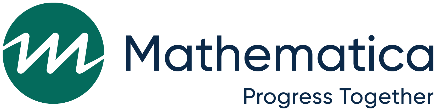 Expiration Date:  XX/XX/XXXX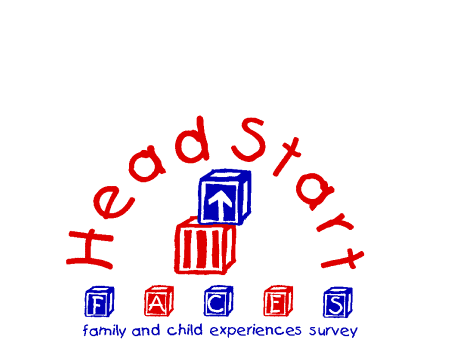 Head Start Family and Child Experiences Survey
(FACES) Fall 2021 Special Head Start Parent Survey[WEB ONLY]Welcome to the Head Start Family and Child Experiences Survey (FACES) parent survey. Please refer to the instructions you received to find your login ID and password. To begin the survey, enter your login ID and password in the fields below, and then click OK. If you do not have your login ID and password, please call 1-844-213-9986. You can also email us at FACES@mathematica-mpr.com. Username: __________________________Password:___________________________Encuesta de Experiencias de Familias y Niños de Head Start (FACES por sus siglas en inglés)Encuesta especial de padres de Head Start – Otoño 2021Bienvenido(a) a la encuesta de padres Experiencias de Familias y Niños de Head Start (FACES por sus siglas en inglés). Por favor refiérase a las instrucciones que recibió para encontrar su nombre de usuario y contraseña. Para comenzar la encuesta, registre su nombre de usuario y contraseña en los campos a continuación, y luego haga clic en “OK”. Si no tiene su nombre de usuario y contraseña, por favor llame al 1-844-213-9986. También puede enviarnos un correo electrónico a: FACES@mathematica-mpr.com. Nombre de usuario: ____________________________	 	Contraseña: 	____________________________PROGRAMMER:Intro2.SURVEY INFORMATIONMathematica is conducting the Head Start Family and Child Experiences Survey (FACES) for the Administration for Children and Families (ACF). ACF is part of the U.S. Department of Health and Human Services.We are inviting you to complete a survey about you and your child because they are in a Head Start program that is taking part in FACES. This study aims to learn more about families in Head Start and the services Head Start provides. By completing this survey, you will help Head Start serve all children and their families. The survey will take about 35 minutes to complete. Your answers to this survey will be kept private to the extent permitted by law. No one from your child’s Head Start program will see your answers. Using the login ID and password ensures that your answers will only be seen by the study team. The next page will tell you how to complete the survey.Please click the button below to continue or close this webpage to exit. Mathematica está llevando a cabo la Encuesta de Experiencias de Familias y Niños de Head Start (FACES por sus siglas en inglés) para la Administración para Niños y Familias (ACF por sus siglas en inglés). ACF es parte del Departamento de Salud y Servicios Humanos de los Estados Unidos.Le estamos invitando a completar una encuesta sobre usted y su hijo(a) porque está en un programa de Head Start que está participando en FACES. Este estudio intenta aprender más sobre las familias en Head Start y los servicios que Head Start proporciona. Al completar esta encuesta, usted ayudará a Head Start a servir a todos los niños y a sus familias. Completar la encuesta llevará unos 35 minutos. Sus respuestas a esta encuesta se mantendrán privadas en la medida permitida por la ley. Nadie del programa Head Start de su hijo(a) verá sus respuestas. Usar el nombre de usuario y la contraseña asegura que sus respuestas sólo serán vistas por el equipo de estudio. La siguiente página le informará cómo completar la encuesta.Por favor haga clic en el botón de abajo para continuar o cierre esta página para salir de la encuesta.Intro3.How to Complete the SurveyCómo completar la encuestaThank you for taking the time to complete this survey.Gracias por tomarse el tiempo para completar esta encuesta.There are no right or wrong answers. / No hay respuestas correctas ni incorrectas.To answer a question, click the box to choose your response. / Para contestar una pregunta, haga clic en la casilla para elegir su respuesta.To continue to the next webpage, click the “Next” button. / Para ir a la siguiente página, haga clic en el botón “Siguiente”. To go back to the previous webpage, click the “Back” button. Please note that this command is only available in certain sections. / Para volver a la página previa, haga clic en el botón “Volver”. Por favor note que esta opción sólo está disponible en ciertas secciones.If you need to stop before you have finished, close out of the webpage. The data you provide prior to logging out will be securely stored and available when you return to complete the survey. / Si necesita parar antes de haber terminado, cierre la página. La información que usted dé antes de salir será almacenada de forma segura y estará disponible cuando vuelva para completar la encuesta. For security purposes, you will be timed out of the survey if you are idle for longer than 30 minutes. / Por razones de seguridad, su sesión será cerrada si no hay actividad por más de 30 minutos.Please click on the button below to begin the survey or close this webpage to exit. Por favor haga clic en el botón de abajo para comenzar o cierre esta página para salir de la encuesta.Sample Info:  PRELOAD FROM SMS AS INTERVIEWER NOTESIF FALL 2021 OR NO PREVIOUS INTERVIEW BUT CONSENT HAS BEEN OBTAINED, DISPLAY INFORMATION FOR INDIVIDUAL WHO GAVE CONSENT:  Respondent is [RESPONDENT NAME], [RELATIONSHIP TO CHILD], to [CHILD], consent given [DATE CONSENT FORM WAS SIGNED OR WHEN INDIVIDUAL WAS LOADED INTO SMS].IF FALL 2021 OR NO PREVIOUS INTERVIEW AND CONSENT HAS NOT BEEN OBTAINED, DISPLAY:  Respondent information is not yet available; consent has not been obtained. EXIT CASE AND DO NOT PROCEED TO SCREENER.IF SPRING 2022 AND THERE IS A PREVIOUS INTERVIEW, DISPLAY RESPONDENT FOR MOST RECENT INTERVIEW:  Respondent was [RESPONDENT NAME], [RELATIONSHIP TO CHILD] to [CHILD], conducted on [DATE OF MOST RECENT INTERVIEW].MakeDialPhone	AUTO DIAL	1	FOLLOW CATI MODULE	MANUAL DIAL	2	FOLLOW CATI MODULE	QUICK EXIT	3	FOLLOW CATI MODULE	RESPONDENT CALLING IN	4	GO TO Hello{IF CATI AND MakeDialPhone = 1,2,4 }Hello.My name is __________________ at Mathematica.  [(IF CATI AND MakeDialPhone = 4) Thank you for calling in to complete the survey]. Mi nombre es __________________ de Mathematica.  [(IF CATI AND MakeDialPhone = 4) Gracias por llamar para completar la encuesta].May I please speak with [NAME]? ¿Por favor, puedo hablar con [NAME]? {PROGRAMMER NOTE:  IF NO PRIOR INTERVIEW, FILL WITH NAME ON CONSENT FORM; IF PRIOR INTERVIEW, FILL WITH NAME OF MOST RECENT RESPONDENT.}	 [NAME] AVAILABLE	1	GO TO SampMemb	 [NAME] COMES TO THE PHONE	2	GO TO SampMemb	 [NAME] ASKS WHAT THE CALL IS ABOUT	3	GO TO WHATABOUT	 [NAME] NOT AVAILABLE	4	GO TO SampMemb	 [NAME] HAS MOVED	5	GO TO KNOWWHERE	 [NAME] DOES NOT SPEAK ENGLISH	6	GO TO LANG	NEVER HEARD OF [NAME]/WRONG NUMBER/DIFFERENT RESPONDENT	7	GO TO THANKS	HUNG UP DURING INTRODUCTION	8	GO TO TERMINATEINTERVIEWSampMemb.  [(IF Hello=2 OR WhatAbout=2)  Hello, my name is _______.] [(IF MakeDialPhone≠4) I’m calling about [CHILD] and their experiences with Head Start].  We would like to interview you about [CHILD]’S experiences in Head Start and other things related to their Head Start experience. Is this [(If MakeDialPhone=4) still] a good time to talk?]  Hola, mi nombre es _______.] [(IF MakeDialPhone≠4) Estoy llamando acerca de [CHILD] y de sus experiencias en Head Start]. Quisiéramos entrevistarle a usted acerca de las experiencias de [CHILD] en Head Start y de otras cosas relacionadas con su experiencia en Head Start. ¿Es ahora [(If MakeDialPhone=4) aún] una buena hora para hablar?]	YES, CONTINUE	1	GO TO RespondentConfirm	NOT A GOOD TIME	2	MAKE APPOINTMENT 	HUNG UP DURING INTRODUCTION	3	TERMINATE INTERVIEW	SUPERVISOR REVIEW	4	TERMINATE INTERVIEWREFUSED	r	GO TO EXIT TAB, THEN TERMINATE INTERVIEW{IF Hello=3}WhatAbout[(IF MakeDialPhone≠4) I’m calling about a study we are conducting / (IF MakeDialPhone=4) We are conducting a study] to learn more about families in the Head Start Program and how Head Start provides different kinds of services to children and families. [(IF MakeDialPhone≠4) May I speak with [NAME]?] Estoy llamando acerca de un estudio que estamos conduciendo / (IF MakeDialPhone=4) Estamos conduciendo un estudio] para aprender más acerca de familias en el programa de Head Start, y de cómo Head Start proporciona diferentes tipos de servicios a niños y familias.  [(IF MakeDialPhone≠4) ¿Puedo hablar con [NAME]?]	 [NAME] AVAILABLE	1	GO TO SampMemb	 [NAME] COMES TO THE PHONE	2	GO TO SampMemb	 [NAME] CURRENTLY UNAVAILABLE	3	GO TO SampMemb	 [NAME] MOVED	4	GO TO KnowWhere	 [NAME] DOES NOT SPEAK ENGLISH	5	GO TO LANG	NEVER HEARD OF [NAME]/WRONG NUMBER/DIFFERENT RESPONDENT	6	GO TO THANKS	 [(CATI) HUNG UP DURING INTRODUCTION]	7	TERMINATE INTERVIEW	SUPERVISORY REVIEW	8	TERMINATE INTERVIEW{IF Hello=5 OR WhatAbout=3}KnowWhere:	Do you or anyone there know how we can reach [NAME]? ¿Usted o alguna otra persona allí sabe cómo podemos ponernos en contacto con [NAME]?	YES	1	GO TO NewPhone	NO	0	GO TO Thanks{IF Hello=6 OR WhatAbout=5}Lang.  CODE LANGUAGE NEEDED TO COMPLETE INTERVIEW IF POSSIBLE THEN END INTERVIEW.INTERVIEWER NOTE: IF LANGUAGE IS SPANISH, INTERVIEWER SHOULD CONTACT THEIR SUPERVISOR BEFORE PROCEEDING. 	SPANISH	1	GO TO THANKS 	OTHER LANGUAGE (SPECIFY)	6	GO TO OtherLang{IF LANG=6}OtherLang   IF POSSIBLE, RECORD LANGUAGE SPOKENSTRING[15] 	GO TO THANKS{IF Hello=5 OR WhatAbout=4 AND KnowWhere=1}NewPhone.	May I please have their telephone number?¿Me puede dar su número de teléfono, por favor?	YES	1	GO TO GETPHONE	NO	0	GO TO NewAddr{IF Hello=5 OR WhatAbout=4 AND KnowWhere=1}NewAddr.	May I please have their address? ¿Me puede dar su dirección, por favor?	YES	1	GO TO GETADDRESS	NO	0	GO TO Thanks{Hello=5,6,7 OR WhatAbout=3,4,5}Thanks:  Thank you for your time.  Gracias por su tiempo.  TERMINATE INTERVIEW{IF SampMemb=1}RespondentConfirm.  CONFIRM WHETHER THE PERSON WITH WHOM YOU ARE SPEAKING IS [NAME]. IF YOU ARE NOT CERTAIN, ASK “Are you [NAME]?”¿Es usted [NAME]?”	YES, PERSON IS [NAME]	1	GO TO PREVIOUSINTERVIEW BOX	NO, PERSON IS NOT [NAME]	0	IF FALL 2021 OR NOPREVIOUS INTERVIEW GO TO Thanks. IF SPRING 2022 GO TO RespondentIdentify{IF RespondentConfirm=0}RespondentIdentify.  IDENTIFY THE PERSON WITH WHOM YOU ARE SPEAKING. IF YOU ARE NOT CERTAIN, SAY “Can you please tell me your name?” “Por favor, ¿me puede decir su nombre?”PROGRAMMER – IF SPRING 2022 DISPLAY MOST RECENT PARENT INTERVIEW RESPONDENT, PARENTS 2 AND 3 (FROM SMS) AND “OTHER.”PROGRAMMER – IF RespondentIdentify=4 (NOT LISTED), THEN CREATE AN ALERT MESSAGE AS FOLLOWS:  “IN CASE ____ [FILL CASE ID NUMBER] ACTUAL RESPONDENT DOES NOT MATCH POTENTIAL RESPONDENTS IDENTIFIED IN SMS. NEW ID MUST BE ASSIGNED” SEND THIS MESSAGE TO IDENTIFIED STAFF.	[Parent1]	1	GO TO PREVIOUSINTERVIEW BOX	[Parent2]	2	GO TO PREVIOUSINTERVIEW BOX	[Parent3]	3	GO TO PREVIOUS INTERVIEW BOX	NOT LISTED	4	GO TO PREVIOUS INTERVIEW BOX{IF WAVE=2 (SPRING 2022) PREVINT=1 (PREVIOUS INTERVIEW COMPLETED)}SC0_w.	In the fall we completed an interview with [FallRespondent_FullName].  Is that you?  En el otoño completamos una entrevista con [FallRespondent_FullName].  ¿Es usted esa persona?	YES/Sí	1	NO	0SC1_w.	The person most responsible for [CHILD]’s care should complete this survey. Are you [still] that person? La persona que es principalmente responsable por el cuidado de [CHILD] debe completar esta encuesta.  ¿Es usted [todavía] esa persona?YES/Sí	1 	GO TO SC1aNO	0 	GO TONewNameRep_wNO RESPONSE	M 	GO TO NewNameRep_wSC1a_w.	Do you live in the same household as [CHILD]? ¿Vive usted en el mismo hogar que [CHILD]?	YES/Sí	1	GO TO SKIP BOX SC0d	NO	0	GO TONewNameRep_wNO RESPONSE	MNewNameRep_w and NewRepPhone_w. [Among the people that live with [CHILD], please/Please] enter the name, address, and phone number of the person most responsible for [CHILD]’s care. [Entre las personas que viven con [CHILD], por favor/Por favor] anote el nombre, la dirección y el número de teléfono de la persona con mayor responsabilidad por el cuidado de [CHILD].First Name / Primer nombre:	Middle Initial / Inicial de segundo nombre:	Last Name / Apellido:	Street Address 1 / Dirección 1:	Street Address 2 / Dirección 2:	City / Ciudad:	State / Estado:	Zip / Código postal: 	Telephone / Teléfono:NO RESPONSE	M 	GO TO THANKSNewNameRepTZ_w.	What time zone is that in? ¿En qué zona horaria está?	EASTERN TIME (US & CANADA) [(FILL CURRENT TIME)]	62		INDIANA (EAST) [(FILL CURRENT TIME)]	63		CENTRAL TIME (US & CANADA) [(FILL CURRENT TIME)]	65		ARIZONA [(FILL CURRENT TIME)]	68		MOUNTAIN TIME (US & CANADA) [(FILL CURRENT TIME)]	70		PACIFIC TIME (US & CANADA) [(FILL CURRENT TIME)]	71	ALASKA [(FILL CURRENT TIME)]	72		HAWAII [(FILL CURRENT TIME)]	73		BAJA CALIFORNIA [(FILL CURRENT TIME)]	93SC2b_2_w.	According to our records [CHILD] is still attending Head Start.  Is that correct? Según nuestros archivos, [CHILD] todavía está asistiendo a HEAD START. ¿Es eso correcto?	YES/Sí	1	GO TO SampMemb 	NO	0	GO TO SC2c_2_wNO RESPONSE	M	GO TO SC2c_2_wSC2c_2_w.	What grade or year of school is [CHILD] attending? ¿A qué grado o año de la escuela asiste [CHILD]?	(Click here for more information about the grades or years below.)	(Haga clic aquí para más información sobre los grados o años a continuación.)Head Start is closed due to COVID-19 outbreak / Head Start está cerrado debido al brote de COVID-19	12 	GO TO SampMemb_w	Head Start	1 	GO TO SampMemb	Nursery/Preschool/Prekindergarten / Guardería/Programa pre escolar/
Pre kindergarten	8  	SC2c_2Exit_w	Kindergarten	2 	SC2c_2Exit_w	Transitional Kindergarten (Before Kindergarten) / Kindergarten transicional 
(antes de Kindergarten)	3 	SC2c_2Exit_w	Pre-first Grade (After Kindergarten) / Pre-primer grado (después de 
Kindergarten)	4 	SC2c_2Exit_w	First Grade / Primer grado	5 	SC2c_2Exit_w	Un-graded or Home Schooled / Sin grado o educado en el hogar	6 	SC2C_2new_w	Special Education / Educación especial	7 	SC2c_2Exit_w	Something else / Alguna otra cosa	99	SC2c_2Specify_w	Not enrolled in school / No está matriculado(a) en una escuela	11 	SC2c_2Exit_wNO RESPONSE	M 	SC2c_2Exit_wPROGRAMMER:  CREATE A HELP SCREEN WITH THE FOLLOWING DEFINITIONS:NURSERY/PRESCHOOL/PRE-KINDERGARTEN:  PROGRAMS THAT OFFER CLASSES PRIOR TO KINDERGARTEN, PRIMARILY SERVING 3 AND 4 YEAR-OLD CHILDREN. THESE MAY BE OFFERED BY PUBLIC AND PRIVATE ORGANIZATIONS.Guardería/ preescolar/pre-kindergarten: Programas que ofrecen clases antes de kindergarten, principalmente sirviendo niños de 3 y 4 años de edad. Estos pueden ser ofrecidos por organizaciones públicas y privadas.TRANSITIONAL (OR READINESS) KINDERGARTEN:  EXTRA YEAR OF SCHOOL FOR KINDERGARTEN-AGE ELIGIBLE CHILDREN WHO ARE JUDGED NOT READY FOR KINDERGARTEN.Kindergarten transicional (o de preparación): Año extra de escuela para niños elegibles en edad de kindergarten que son considerados no preparados para kindergarten.KINDERGARTEN:  TRADITIONAL YEAR OF SCHOOL PRIMARILY FOR 5-YEAR-OLDS PRIOR TO FIRST GRADE.Kindergarten: Año de escuela tradicional principalmente para niños de 5 años de edad, antes del primer grado. PRE-FIRST (TRANSITIONAL FIRST) GRADE (AFTER K):  EXTRA YEAR OF SCHOOL FOR CHILDREN WHO HAVE ATTENDED KINDERGARTEN BUT HAVE BEEN JUDGED NOT READY FOR FIRST GRADE.Pre-primer grado (primer grado transicional) (después de k): Año extra de escuela para niños que han asistido a kindergarten, pero que han sido considerados no preparados para el primer grado.UN-GRADED:  A CLASSROOM CONTAINING KINDERGARTEN-AGED STUDENTS (POSSIBLY IN COMBINATION WITH OTHER AGES), NOT FORMALLY IDENTIFIED AS A "KINDERGARTEN" CLASS.Sin-grado: Un salón de clase que contiene estudiantes en edad de kindergarten (posiblemente en combinación con otras edades), sin estar formalmente identificado como un clase de "kindergarten".SC2C_2Specify_w. 	“Please enter the grade your child is in.”  “Por favor escriba en qué grado está su hijo(a).”{IF SC2C_2_W=6}SC2C_2new_w.	What grade would [CHILD] be in if they were attending a school with regular grades?  ¿En qué grado estaría [CHILD] si asistiera a una escuela con grados regulares?	(Click here for more information about the grades or years below.)	(Haga clic aquí para más información sobre los grados o años a continuación.)	Head Start	1 	GO TO SampMemb	Nursery/Preschool/Prekindergarten / Guardería/Programa pre escolar/
Pre kindergarten	8	SC2c_2Exit_w	Kindergarten	2 	SC2c_2Exit_w	Transitional Kindergarten (Before Kindergarten) / Kindergarten transicional 
(antes de Kindergarten)	3 	SC2c_2Exit_w	Pre-first Grade (After Kindergarten) / Pre-primer grado (después de 
Kindergarten)	4 	SC2c_2Exit_w	First Grade / Primer grado	5 	SC2c_2Exit_w	Special Education / Educación especial	7 	SC2c_2Exit_wNO RESPONSE	M 	SC2c_2Exit_wSC2c_2Exit_w.	Right now we are only looking at children attending Head Start. We do not have any more questions for you now.  En este momento solamente estamos observando a niños que están asistiendo a Head Start.  No tenemos más preguntas para usted ahora.SampMemb_w. 	Thank you for completing this survey. [As you may remember, the/The] purpose of this study is to learn more about families in the Head Start Program. [When we spoke to parents from [CHILD]’s Head Start program last fall we were unable to interview you.]	We also want to learn more about the program [CHILD] attends. This will help us understand Head Start from a parent’s point of view, including some information about your child’s home environment. Information from this study will be used to help Head Start better serve all children and their families.	Your answers to the survey questions are private to the extent permitted by law. Neither your name nor [CHILD]’s name will be attached to any of the information you give us. All of the study results will be reported for groups of parents; no results will be analyzed or reported for individuals. If you are uncomfortable answering any questions, you may skip them and move on to the next question.	Your participation is completely voluntary. If you choose not to complete this survey, it will not affect you or your child’s participation in the Head Start Program or any of the services that you or your child receives. Your answers are very important, so please be as accurate as possible.  Occasionally, you may be asked a question that does not apply to you or that you may not want to answer.  If that happens, you can move on to the next question. Additionally, some questions will be about the COVID-19 pandemic, your mental health, and national events that may have caused you and your family distress. If needed, the National Suicide Prevention Lifeline offers free and confidential support for people in distress and is available 24 hours a day. Their toll-free telephone number is 1-800-273-8255.	Gracias por completar esta encuesta. [Como quizás recuerde, el/El] propósito de este estudio es aprender más sobre las familias en el Programa de Head Start. [Cuando hablamos con padres del programa de Head Start de [CHILD] el otoño pasado, no tuvimos la oportunidad de entrevistarle.]También queremos aprender más acerca del programa al que [CHILD] asiste. Esto nos ayudará a entender Head Start del punto de vista de los padres, incluyendo alguna información acerca del entorno familiar de su hijo(a). La información de este estudio será usada para ayudar a Head Start a servir mejor a todos los niños y a sus familias. Sus respuestas a las preguntas de la encuesta son privadas en la medida permitida por la ley. Ni su nombre ni el de [CHILD] se pondrá con la información que usted nos dé. Todos los resultados del estudio serán reportados por grupos de padres; ningún resultado será analizado ni reportado por individuo. Si le incomoda contestar alguna pregunta, puede omitirla y pasar a la siguiente pregunta.Su participación es completamente voluntaria. Si usted elige no completar esta encuesta, eso no le afectará a usted ni a la participación de su hijo(a) en el Programa de Head Start ni en cualquier servicio que usted o su hijo(a) recibe. Sus respuestas son muy importantes, así que por favor sea lo más exacto(a) que pueda. Ocasionalmente, es posible que se le haga una pregunta que no le corresponde, o que no desea contestar. Si eso ocurre, puede pasar a la siguiente pregunta. [Translation forthcoming.]C2_w.	Is [CHILD] still enrolled in [PROGRAM] in [ProgramCity], [Program STATE ] or have they stopped going to that program? ¿Todavía está [CHILD] matriculado(a) en [PROGRAM] en [ProgramCity], [Program STATE] o ha dejado de ir a ese programa?	YES, [CHILD] IS STILL GOING TO THE SAME PROGRAM/ Sí, [CHILD] todavía 
va al mismo programa	1	GO TO MODE-1 	NO, [CHILD] STOPPED GOING TO THAT HEAD START PROGRAM/
No, [CHILD] dejó de ir a ese programa de Head Start	0  	GO TO C9BC9b_w.	When did [CHILD] stop going to [PROGRAM]? ¿Cuándo dejó [CHILD] de ir a [PROGRAM]?	MONTH       DAY            YEAR	MES             DÍA              AÑOC17_exit_w. 	This spring we are only looking at children attending the Head Start program [CHILD] attended as of [FallInt_MonthYear]. We do not have any more questions for you now, but thank you for your time. Esta primavera solamente estamos observando a niños que están asistiendo al programa de Head Start al que [CHILD] asistía en [FallInt_MonthYear].  No tenemos más preguntas para usted ahora, pero le agradezco por su tiempo.NO RESPONSE	M	GO TO THANKS	(DISP=50)SC3_intro. CATI: 	Before we get started, I would like to make sure we have your name recorded correctly. Antes de empezar, me gustaría asegurarme que tenemos su nombre anotado correctamente.WEB:	We would like to make sure we have your name recorded correctly. Nos gustaría asegurar que tenemos su nombre anotado correctamente.SC3.  	CATI: NOTE: READ NAME TO RESPONDENT AND VERIFY SPELLING. 	WEB: Is the correct spelling of your name below? ¿Está su nombre escrito correctamente abajo?	[DISPLAY PRELOADED FIRST NAME, MIDDLE NAME/INITIAL, LAST NAME]	Yes, my name is spelled correctly/Sí, mi nombre está escrito correctamente	1 	GO TO SC7	This is my name, but it is misspelled/Este es mi nombre, pero está mal escrito	2 	No, this is not my name / No, este no es mi nombre	3 DON’T KNOW / NO SÉ	dREFUSED	r SC3a.	CATI: May I have the correct spelling of your name? ¿Podría decirme la manera correcta de escribir su nombre?WEB: 	Please enter the correct spelling of your name. Por favor, escriba la forma correcta de su nombre.FIRST NAME/ NOMBRE:  MIDDLE INITIAL/ INICIAL DEL SEGUNDO NOMBRE: LAST NAME/ APELLIDO: DON’T KNOW / NO SÉ	dREFUSED	r SC3b.	What is your telephone number? ¿Cuál es su número de teléfono?PROGRAMMER: INSERT PHONE MASK	Do not have a telephone number / No tengo un número de teléfono	0NO RESPONSE	MSC3c.	What is your email address? ¿Cuál es su correo electrónico?		EMAIL(STRING 50)	Do not have email / No tengo correo electrónico	0	NO RESPONSE	M	{IF FALL 2021 OR NO PREVIOUS INTERVIEW WITH THIS RESPONDENT OR BIRTH DATE IS MISSING}SC7.	What is your birth date? ¿Cuál es su fecha de nacimiento?WEB ONLY: Please enter your birth date below. Por favor anote su fecha de nacimiento abajo.MONTH     DAY            YEAR	MES           DÍA              AÑO(RANGE 1923-2005) DON’T KNOW / NO SÉ	dREFUSED	r {IF PREVIOUS INTERVIEW WITH THIS RESPONDENT AND BIRTH DATE IS NOT MISSING}SC7a.	CATI: Now, I would like to confirm we have your birth date recorded correctly. Ahora quisiera confirmar que tenemos su fecha de nacimiento anotada correctamente.CATI NOTE:  READ BIRTH DATE TO THE RESPONDENT AND VERIFY WHETHER CORRECT	BIRTH DATE CORRECT/FECHA DE NACIMIENTO CORRECTA	1	CONTINUE	BIRTH DATE INCORRECT/ FECHA DE NACIMIENTO INCORRECTA	2	RECORD CORRECT BIRTH DATEMONTH     DAY            YEAR	MES           DÍA              AÑOWEB: 	Now, we would like to confirm your birth date. Is your birth date [FallRespondent_DOB]? Ahora nos gustaría confirmar su fecha de nacimiento.  ¿Es su fecha de nacimiento [FallRespondent_DOB]?  Yes / Sí	1 	No	2 DON’T KNOW/ NO SÉ	dREFUSED	r SC7b.	What is your birth date? ¿Cuál es su fecha de nacimiento?	WEB ONLY: Please enter it below. / Por favor anótela abajo.MONTH     DAY            YEAR	MES           DÍA              AÑO(RANGE 1923-2005) {SC8 THROUGH SC8a ONLY IF FALL 2021 OR NO PREVIOUS INTERVIEW WITH THIS RESPONDENT, OTHERWISE GO TO BOX SC9}SC8.	CATI: Now, I would like to make sure we have [CHILD]’s name recorded correctly.  Ahora me gustaría asegurarme que tenemos el nombre de [CHILD] anotado correctamente.NOTE:  READ NAME TO RESPONDENT AND VERIFY SPELLINGWEB: 	Now, we would like to make sure we have the correct spelling of your child’s name. Is the information below correct? Ahora nos gustaría asegurar que tenemos el nombre de su hijo(a) anotado correctamente. ¿Es correcta la información de abajo?FIRST NAME/ NOMBRE:  MIDDLE INITIAL/ INICIAL DEL SEGUNDO NOMBRE: LAST NAME/ APELLIDO: 	Yes / Sí	1 	GO TO SC9	No	0DON’T KNOW/ NO SÉ	dREFUSED	r {IF SC8 = 0 or M}SC8a.	CATI: May I have the correct spelling of [CHILD]’s name? ¿Puede decirme la manera correcta de escribir el nombre de [CHILD]?WEB: 	What is the correct spelling of your child’s name? Please enter it below. ¿Cuál es la forma correcta de escribir el nombre de su hijo(a)? Por favor anótela abajo.FIRST NAME/ NOMBRE:  MIDDLE INITIAL/ INICIAL DEL SEGUNDO NOMBRE: LAST NAME/ APELLIDO: DON’T KNOW / NO SÉ	dREFUSED	r {FALL 2021 OR NO PREVIOUS INTERVIEW WITH RESPONDENT OR SC9 NOT COLLECTED IN PREVIOUS ROUND}SC9.	What is your relationship to [CHILD]? ¿Cuál es su parentesco o relación (familiar) con [CHILD]?CATI: INTERVIEWER NOTE: A HELP SCREEN IS AVAILABLE WITH RELATIONSHIP DEFINITIONS.	WEB: (Click here for definitions of relationship options.) (Haga clic aquí para las definiciones de opciones de parentesco.)CODE ONLY ONE	BIOLOGICAL OR ADOPTIVE MOTHER/ MADRE BIOLGICA O ADOPTIVA	11	BIOLOGICAL OR ADOPTIVE FATHER/ PADRE BIOLÓGICO O ADOPTIVO	12	STEPMOTHER/ MADRASTRA	15	STEPFATHER/ PADRASTRO	16	GRANDMOTHER/ ABUELA.	17	GRANDFATHER/ ABUELO	18	GREAT GRANDMOTHER/ BISABUELA	19	GREAT GRANDFATHER/ BISABUELO	20	SISTER/STEPSISTER/ HERMANA/HERMANASTRA	21	BROTHER/STEPBROTHER/ HERMANO/HERMANASTRO	22	OTHER RELATIVE OR IN-LAW OTRO PARIENTE O FAMILIAR POLÍTICO	23	FOSTER PARENT / PADRE O MADRE DE CRIANZA (FOSTER PARENT)	25	OTHER NON-RELATIVE/ OTRA PERSONA QUE NO ES PARIENTE	27	PARENT’S GIRLFRIEND OR PARTNER/ NOVIA O PAREJA (DE LA MADRE/DEL PADRE)	29	PARENT’S BOYFRIEND OR PARTNER/ NOVIO O PAREJA (DE LA MADRE/DEL PADRE)	30DON’T KNOW / NO SÉ	dREFUSED	r{PROGRAMMER NOTE:  HIDE SC9a and SC9b IF ANSWERED IN ANY PREVIOUS INTERVIEW}{IF SC9 = 12, 15-30, d, r}SC9a.	What is the first name of [CHILD]’s biological or adoptive mother? ¿Cuál es el nombre de la madre biológica o adoptiva de [CHILD]?FIRST NAME/ NOMBRE:  DON’T KNOW / NO SÉ	dREFUSED	r {IF SC9 = 11, 15-30, d, r}SC9b.	What is the first name of [CHILD]’s biological or adoptive father? ¿Cuál es el nombre del padre biológico o adoptivo de [CHILD]?FIRST NAME/ NOMBRE:  DON’T KNOW / NO SÉ	dREFUSED	r {IF SC9 = 17-30, d, r}SC10.	Are you [CHILD]’s legal guardian? ¿Es usted el tutor legal de [CHILD]?	YES/SÍ	1	GO TO VERSION BOX A	NO	0DON’T KNOW	dREFUSED	r{IF SC10 = 0, d, r}SC11.	CATI: Who is [CHILD]’s legal guardian? ¿Quién es el tutor legal de [CHILD]?WEB: 	Please enter the name, address, and phone number of [CHILD]’s legal guardian. Por favor anote el nombre, la dirección y número de teléfono del tutor legal de [CHILD].First Name  Nombre:	(STRING 50)Middle Initial Inicial del segundo nombre:	(STRING 1)Last Name Apellido:	(STRING 50)Street Address 1 Dirección 1:	(STRING 50)Street Address 2 Dirección 2:	(STRING 50)City Cuidad:	STRING 50)State Estado:	(STRING 2)Zip Código postal: 	(STRING 9)Telephone Teléfono:  DON’T KNOW / NO SÉ	dREFUSED	r A1.	Is [CHILD]…	¿Es [CHILD] …	A boy / Un niño,	2	A girl / Una niña, 	1	Another gender identity (SPECIFY)?/ Otra identidad de género (ESPECIFIQUE)?	3                                                             (STRING 50)	Prefer not to answer / Prefiero no responder	 4DON’T KNOW / NO SÉ	dREFUSED	r A2.	What is [CHILD]’ s birth date? ¿En qué fecha nació [CHILD]?WEB ONLY: Please enter it below. / Por favor escríbala abajo.MONTH     DAY            YEAR	MES           DÍA              AÑO(YEAR RANGE 2014-2019)DON’T KNOW / NO SÉ	dREFUSED	r A3.	WEB: Is [CHILD] of Spanish, Hispanic, Latino/a/x, or Chicano/a/x origin? ¿Es [CHILD] de origen español, hispano, latino, o chicano?	CATI: Is [CHILD] of Spanish; Hispanic; Latino, Latina, or Latinx; or Chicano, Chicana, or Chicanx origin? ¿Es [CHILD] de origen español, hispano, latino, o chicano?	YES/SÍ	1	NO	0	GO TO A5DON’T KNOW / NO SÉ	d	GO TO A5REFUSED	r 	GO TO A5A4.	Which one of these best describes [CHILD]’s Spanish, Hispanic, Latino/a/x, or Chicano/a/x origin?  Would you say… ¿Cuál de estos grupos describe mejor el origen español, hispano, latino, o chicano de [CHILD]?  ¿Diría que…	NOTE:  IF MORE THAN ONE, CODE AS OTHER	CATI NOTE: 	READ “CHICANO/A/X” AS “CHICANO, CHICANA, OR CHICANX.” READ “LATINO/A/X” AS “LATINO, LATINA, OR LATINX.”	Mexican, Mexican American, Chicano/a/x, Mexicano, Mexicano-americano, Chicano,	1	Puerto Rican, Puertorriqueño,	2	Cuban, or Cubano, o	3	Some other Spanish/Hispanic/Latino/a/x group?  (SPECIFY) De otro grupo español/hispano/latino?  (ESPECIFIQUE)	4DON’T KNOW / NO SÉ	dREFUSED	r A5.	CATI: What is [CHILD]’s race? You may name more than one if you like. ¿Cuál es la raza de [CHILD]?  Usted puede decir más de una si desea.NOTE: IF PARENT ANSWERS “Hispanic” PROBE: Would that be white Hispanic or black Hispanic? ¿Eso sería hispano blanco o hispano negro?NOTE: IF PARENT ANSWERS “Hispanic” AGAIN PUT RESPONSE IN OTHER CATEGORYWEB: 	What is [CHILD]’s race?  Select one or more.  ¿Cuál es la raza de [CHILD]? Seleccione una o más. 	SELECT ONE OR MORE/ SELECCIONE UNA O MÁS	WHITE/ BLANCA	11	BLACK OR AFRICAN AMERICAN/ NEGRA O AFROAMERICANA	12	AMERICAN INDIAN OR ALASKA NATIVE/ INDIA AMERICANA O NATIVA DE ALASKA	13	ASIAN INDIAN/ INDIA ASIÁTICA	14	CHINESE/ CHINA	15	FILIPINO/ FILIPINA	16	JAPANESE/ JAPONESA	17	KOREAN/ COREANA	18	VIETNAMESE/ VIETNAMITA	19	OTHER ASIAN (FOR EXAMPLE, HMONG, LAOTIAN, THAI, PAKISTANI, CAMBODIAN, AND SO ON)/ OTRA ASIÁTICA (POR EJEMPLO, HMONG, LAOSIANA, TAILANDESA, PAQUISTANÍ, 
CAMBOYANA, Y OTRAS)	20	NATIVE HAWAIIAN/ NATIVA DE HAWÁI	21	GUAMANIAN OR CHAMORRO/GUAMEÑA O CHAMORRA 	22	SAMOAN/ SAMOANA	23	OTHER PACIFIC ISLANDER (SPECIFY – FOR EXAMPLE,  FIJIAN, TONGAN, AND SO ON)/ DE OTRAS ISLAS DEL PACÍFICO (ESPECIFIQUE; POR EJEMPLO, FIJIANA, TOGANA, Y OTRAS)	24	ANOTHER RACE (SPECIFY)/ Otra raza (especifique)	25Please specify other race. Por favor especifique otra raza.DON’T KNOW/ NO SÉ	dREFUSED	rNO A6 TO A11 THIS VERSIONNO B1 TO B2 IN THIS VERSIONB3a.	Besides yourself and [CHILD], does anyone normally live in your household? This would include anyone who usually lives there who is temporarily away from home for work or military duty, or living in a dorm in school. Además de usted y [CHILD], ¿hay alguien que normalmente vive en su hogar? Esto incluiría a cualquier persona que normalmente vive allí y que temporalmente está lejos de casa por trabajo u obligación militar, o que está viviendo en un dormitorio en la escuela.	Yes / Sí	1	GO TO B3_FN	No	0  	GO TO D1LOOP 1: HOUSEHOLD NAMESPROGRAMMER: Please add WEB SOFT CHECK: IF MoreHH1=NO RESPONSE; Please provide an answer to this question and continue. To continue to the next question without providing a response, click the Next button.  Por favor proporcione una respuesta a esta pregunta y continúe. Para continuar a la siguiente pregunta sin proporcionar una respuesta, haga clic en el botón “Siguiente”.LOOP 2: HOUSEHOLD AGES AND RELATIONSHIPSPROGRAMMER: Please add WEB SOFT CHECK: IF B4, B5, B5a1, B5a2, OR B5a3=NO RESPONSE; Please provide an answer to this question and continue. To continue to the next question without providing a response, click the Next button.  Por favor proporcione una respuesta a esta pregunta y continúe. Para continuar a la siguiente pregunta sin proporcionar una respuesta, haga clic en el botón “Siguiente”.PROGRAMMER NOTE:  LOAD NAMES OF ALL ADULTS IN THE HOUSEHOLDPROGRAMMER NOTE:  CALCULATE AGE OF ALL RESPONDENTS IN HOUSEHOLD. BUILD VARIABLES: 1. 	OnlyChild: If the focal child is the only child in the HH (where no other members are less than or equal to 18), OnlyChild=1. If there are additional children in the HH, where other HH members (beside focal child) age is less than or equal to 18, OnlyChild=0.2. 	OnlyAdult: If the respondent is the only adult in the HH (where no other members are greater than 17), OnlyAdult=1. If there are additional adults in the HH, where other HH members (beside respondent) age is greater than 17, OnlyAdult=0.B6a.	Sometimes people need to move in with family or friends. Is anyone who usually lives somewhere else temporarily staying in your household? Algunas veces las personas necesitan mudarse con familiares o amigos. ¿Hay alguien que por lo general vive en otro lado quedando temporalmente en su hogar?Yes / Sí	1	No	0DON’T KNOW/ NO SÉ	dREFUSED	r B6b.	CATI: Please tell me the first names of all the other people who are temporarily staying in your household. Por favor dígame el nombre de todas las otras personas que están quedando temporalmente en su hogar.	WEB: Please enter the first names of all the other people who are temporarily staying in your houshold. Por favor escriba el nombre de todas las otras personas que están quedando temporalmente en su hogar.	(STRING (50)B6c.	How old is [NAME]? ¿Cuántos años tiene [NAME]?CATI: INTERVIEWER NOTE: IF CHILD IS LESS THAN ONE YEAR OLD, RECORD AS 0.WEB: If a child is less than one year old, please enter “0” for the age. Si el niño es menor de un año de edad, por favor escriba "0" para la edad.		 (NUMERIC COUNT (50)B6d.	What is [NAME]’s relationship to [CHILD]? ¿Cuál es el parentesco de [NAME] con [CHILD]?	Select one only / Seleccione sólo una	Biological or adoptive mother / Madre biológica o adoptiva	1 	Biological or adoptive father / Padre biológico o adoptivo	2 	Stepmother / Madrastra	3	Stepfather / Padrastro 	4	Grandmother / Abuela	5	Grandfather / Abuelo	6	Great grandmother / Bisabuela	7	Great grandfather / Bisabuelo	8	Sister/stepsister / Hermana/hermanastra 	9	Brother/stepbrother / Hermano/hermanastro	10	Other relative or in-law / Otro pariente o familiar político	19	Foster parent / Padre o madre de crianza (Foster parent)	20	Other non-relative / Otra persona que no es pariente	21	Parent’s girlfriend or partner  / Novia o pareja (de la madre/del padre)	17	Parent’s boyfriend or partner / Novio o pareja (de la madre/del padre)	18DON’T KNOW/ NO SÉ	DREFUSED 	rB8a. 	Do you have a spouse or partner who lives in this household? ¿Tiene usted un(a) esposo(a) o pareja que vive en este hogar?   		[List of B3_#_Name, NOT including B3_1_Name (child) and B3_2_Name (respondent)]Yes / Sí	1	No	0DON’T KNOW/ NO SÉ	dREFUSED	r NO RESPONSE	MB8b 	Who in the household is your spouse or partner? ¿Quién en el hogar es su esposo(a) o pareja?	[List of B3_#_Name, NOT including B3_1_Name (child) and B3_2_Name (respondent)]CATI ONLY: INTERVIEWER NOTE: SELECT NAME OF PERSON WHO IS [RESPONDENT]'S SPOUSE/PARTNER. {IF PRE-LOADED RELATIONSHIP TO CHILD IS ONE OF THESE:  BIO/ADOPTIVE MOTHER, BIO/ADOPTIVE FATHER, STEP-MOTHER/FATHER OR IF SC9= 11, 12, 15, 16 AND B5a-k CONTAINS ANY OTHER HH MEMBER WITH RELATIONSHIP 01, 02, 03, 04}B9.	Are you and [INSERT (FATHER/MOTHER/YOUR SIGNIFICANT OTHER) NAME] . . . ¿Están usted y [INSERT (FATHER/MOTHER/ SIGNIFICANT OTHER) NAME] . . CODE ONE ONLY	married,/ casados,	1	GO TO D1 	in a registered domestic partnership or civil union, / en una
pareja doméstica registrada o unión civil,	5  	GO TO D1	divorced,/ divorciados,	2	separated, or / separados, o	3	not married? / sin casarse?	4DON’T KNOW/ NO SÉ	dREFUSED	rNO B10 THIS VERSIONNO SECTION C THIS VERSIOND1.	CATI: Now I have some questions about you and [CHILD] at home. Ahora tengo algunas preguntas sobre usted y [CHILD] en el hogar.WEB: 	The next questions are about you and [CHILD] at home. Las siguientes preguntas son sobre usted y [CHILD] en el hogar.	How many times have you or someone in your family read to [CHILD] in the past week? Would you say…¿Cuántas veces usted o alguien en su familia le leyó a [CHILD] en la última semana? ¿Diría que…	CODE ONLY ONE	not at all, / nunca,	1	once or twice, / una o dos veces,	2	three or more times, but not every day, or tres veces o más, pero no cada día, o	3	every day? / todos los días?	4DON’T KNOW/ NO SÉ	dREFUSED	rNO D2 TO D6 THIS VERSIOND6a.	Is English spoken in your home? ¿Se habla inglés en su hogar?	YES/Sí	1	NO	0DON’T KNOW/ NO SÉ	dREFUSED	rD7.	Is any language other than English spoken in your home? ¿Se habla algún otro idioma que no sea inglés en su hogar?	YES/Sí	1	NO	0	GO TO SECTION HDON’T KNOW/ NO SÉ	d	GO TO SECTION HREFUSED	r	GO TO SECTION HD8.	What other languages are spoken in your home? ¿Qué otros idiomas se hablan en su hogar?	CATI PROBE:  Any other languages?  ¿Cualquier otro idioma? Select all that apply/ Seleccione todas las que apliquen	FRENCH/ FRANCÉS	11	SPANISH/ ESPAÑOL 	12	CAMBODIAN (KHMER)/CAMBOYANO (KHMER)	13	CHINESE/ CHINO	14	HAITIAN CREOLE/ CREOLE HAITIANO	15	HMONG/ HMONG	16	JAPANESE/ JAPONÉS	17	KOREAN/ COREANO	18	VIETNAMESE/ VIETNAMITA	19	ARABIC/ ARABE	20	AFRICAN LANGUAGE (E.G., SOMALI, SWAHILI, HAUSA,  YORUBA, LAAL, SHABO, AFRIKAANS, AWING,  BARGU, TUMBUKU, TESO, AND DAHALO)/ LENGUA AFRICANA (POR EJEMPLO, SOMALI, SWAHILI, HAUSA, YORUBA, LAAL, SHABO, AFRICAANS, AWING, BARGU, TUMBUKU, TESO, Y DAHALO)	30	NATIVE AMERICAN OR ALASKAN LANGUAGE/ LENGUA DE NATIVO
AMERICANO O DE ALASKA 	31	A FILIPINO LANGUAGE/ UN IDIOMA FILIPINO	32	ANOTHER LANGUAGE (SPECIFY)/ OTRO IDIOMA (ESPECIFIQUE)	21DON’T KNOW/ NO SÉ	dREFUSED	rNO D9 THIS VERSIOND10. 	What language do you usually speak to [CHILD] at home? ¿En qué idioma generalmente le habla a [CHILD] en el hogar?Select one only/ Seleccione sólo una	FRENCH/ FRANCÉS	11	SPANISH/ ESPAÑOL 	12	CAMBODIAN (KHMER)/ CAMBOYANO (KHMER)	13	CHINESE/ CHINO	14	HAITIAN CREOLE/ CREOLE HAITIANO	15	HMONG/ HMONG	16	JAPANESE/ JAPONÉS	17	KOREAN/ COREANO	18	VIETNAMESE/ VIETNAMITA	19	ARABIC/ ARABE	20	AFRICAN LANGUAGE (E.G., SOMALI, SWAHILI, HAUSA,  YORUBA, LAAL, SHABO, AFRIKAANS, AWING,  BARGU, TUMBUKU, TESO, AND DAHALO)/ LENGUA AFRICANA (POR EJEMPLO, SOMALI, SWAHILI, HAUSA, YORUBA, LAAL, SHABO, AFRICAANS, AWING, BARGU, TUMBUKU, TESO, Y DAHALO)	30	NATIVE AMERICAN OR ALASKAN LANGUAGE/ LENGUA DE 
NATIVO AMERICANO O DE ALASKA 	31	A FILIPINO LANGUAGE/ UN IDIOMA FILIPINO	32	ANOTHER LANGUAGE (SPECIFY)/ OTRO IDIOMA (ESPECIFIQUE)	21	ENGLISH/ INGLÉS	25DON’T KNOW/ NO SÉ	dREFUSED	rNO D11 TO D19 THIS VERSIONNO SECTION E or F THIS VERSIONNO G1 THIS VERSIONG2. 	Since March 2020, many families have experienced stress due to the COVID-19 pandemic and current events related to racial injustice in the country. During this time, your child has also experienced many developmental changes. Since March 2020, has [CHILD]… Desde marzo del 2020, muchas familias han experimentado estrés debido a la pandemia de COVID-19 y a los acontecimientos actuales relacionados con la injusticia racial en el país. Durante este tiempo, su hijo(a) también ha experimentado muchos cambios de desarrollo. Desde marzo del 2020, ¿ha [CHILD]… G3.	Please describe [CHILD] according to how they approach tasks.  How often in the past month did they act this way?  Would you say  “never,” “sometimes,” “often,” or “very often?” Por favor describa a [CHILD] según cómo aborda tareas. ¿Con qué frecuencia en el último mes se comportó así? ¿Diría que “nunca”, “a veces”, “a menudo”, o “muy a menudo”?G4.	Now we would like to ask about your relationship with [CHILD]. Please think about whether each statement is completely true, mostly true, somewhat true, or not true at all. Ahora nos gustaría preguntar acerca de su relación con [CHILD]. Por favor piense en si cada afirmación es completamente cierta, mayormente cierta, algo cierta, o para nada cierta.H1.	CATI: My next questions are about routines in your household. In a typical week, please tell me the number of days at least some of the family eats the evening meal together with [CHILD]. Las siguientes preguntas son acerca de las rutinas en su hogar. Durante una semana típica, por favor dígame la cantidad de días que por lo menos algunos miembros de la familia comen la comida de la noche juntos con [CHILD].	PROBE:  IF VARIES, ‘On average, how many days?’ ‘¿En promedio, cuántos días?’ 	WEB: The next questions are about routines in your household. In a typical week, about how many days does at least some of the family eat the evening meal together with [CHILD]? If it changes each week, enter the number of days on average.	Las siguientes preguntas son acerca de las rutinas en su hogar. En una semana típica, ¿más o menos cuántos días cenan juntos por lo menos algunos de los miembros de la familia con [CHILD]? Si cambia cada semana, por favor escriba el número de días en promedio.		  NUMBER/ NÚMERODON’T KNOW/ NO SÉ	dREFUSED	rNO H2 TO H7 THIS VERSIONH8.	When is [CHILD]’s regular bedtime? ¿A qué hora se va [CHILD] a la cama, regularmente?CATI PROBE:	We are interested in what time they go to bed, not what time they actually fall asleep. Estamos interesados en saber a qué hora se va a la cama, y no la hora en que realmente se queda dormido(a).	NOTE:	ENTER “98” FOR NO USUAL TIME	NOTE:	IF VARIES, PROBE:  On an average night? ‘¿En una noche promedio?’	NOTE:	IF BEDTIME IS AFTER MIDNIGHT, TYPE IN 11:59WEB: 	We are interested in what time they usually go to bed, not what time they actually fall asleep. Estamos interesados en saber a qué hora se va a la cama generalmente, y no la hora en que realmente se queda dormido(a).	If it varies, please enter the time on an average night. Si varía, por favor escriba la hora en una noche promedio.	If your child’s bedtime is after midnight, please enter 11:59PM. Si la hora de acostarse de su hijo(a) es después de la medianoche, por favor anote 11:59PM.		A.M. P.M.	[CHILD] DOES NOT HAVE A USUAL BEDTIME/ [CHILD] NO TIENE 
UNA HORA USUAL PARA ACOSTARSE.	98	GO TO H10DON’T KNOW/ NO SÉ	dREFUSED	rH9.	How many times in the last week, Monday through Friday, was [CHILD] put to bed at that time? ¿Cuántas veces en la última semana, de lunes a viernes, acostaron a [CHILD] a esa hora?	  NUMBER/ NÚMERO(RANGE 0-5)DON’T KNOW/ NO SÉ	dREFUSED	rH10.	About what time does [CHILD] usually wake up on a weekday? ¿Más o menos a qué hora se despierta [CHILD] en un día de semana? 	WEB: If it varies, please enter the time on an average weekday. Si varía, por favor escriba la hora en un día de semana promedio.	CATI NOTE:  ENTER “98” FOR NO USUAL TIME 	CATI NOTE:  IF VARIES, PROBE:  On average? ¿Generalmente?HH:MM   AM   PM	(HR RANGE 1-12) (MIN RANGE 0-59)	 [CHILD] DOES NOT WAKE UP AT A USUAL TIME/ [CHILD] NO TIENE 
UNA HORA USUAL PARA DESPERTARSE	98DON’T KNOW/ NO SÉ	dREFUSED	rH11.	During a typical night, about how many times does [CHILD] wake up and need someone to help them settle back to sleep? En una noche típica, ¿aproximadamente cuántas veces se despierta [CHILD] y necesita que alguien le ayude a volver a dormir?	NUMBER/ NÚMERO(RANGE 0-20)DON’T KNOW/ NO SÉ	dREFUSED	rNO H11b TO H17 THIS VERSIONThe next questions are about some of [CHILD]’s Head Start virtual or remote learning activities and activities they complete apart from Head Start. Las próximas preguntas son acerca de algunas de las actividades de aprendizaje virtual o remoto de Head Start de [CHILD] y las actividades que completa además de Head Start.H20.	Has [CHILD] participated in any Head Start virtual or remote learning activities using a computer, phone, or tablet in the last week? Please include only Head Start classes, activities, or assignments that are required or suggested by your Head Start program. These could include, for example, Zoom meetings with teachers or Ready Rosie or Creative Curriculum take-home activities. ¿Ha participado [CHILD] en alguna actividad de aprendizaje virtual o remoto usando una computadora, teléfono, o tableta en la última semana? Por favor incluya solo clases, actividades, o tareas de Head Start que son obligatorias o sugeridas por su programa de Head Start. Estas podrían ser, por ejemplo, reuniones por Zoom con maestros o actividades para llevar a casa de Ready Rosie o Creative Curriculum.  	YES/Sí	1 	NO	0 DON’T KNOW/ NO SÉ	dREFUSED	rH21. 	To what extent do you agree with each of the following statements about [CHILD]’s use of a computer, phone, or tablet for Head Start virtual or remote learning activities?  ¿Hasta qué punto está de acuerdo con cada una de las siguientes afirmaciones acerca del uso de una computadora, teléfono, o tableta por [CHILD] para actividades de aprendizaje virtual o remoto?CATI ONLY: Would you say strongly agree, agree, are neutral, disagree, or strongly disagree? ¿Diría muy de acuerdo, de acuerdo, neutral, en desacuerdo, o muy en desacuerdo?H20a. 	Has [CHILD] participated in any virtual or remote educational activities that were not required or suggested by your Head Start program using a computer, phone, or tablet in the last week? These include activities you may do on your own, such as ABC Mouse, educational videos, or educational games on a tablet. ¿Ha participado [CHILD] en alguna actividad de aprendizaje virtual o remoto que no era obligatoria o sugerida por su programa de Head Start usando una computadora, teléfono, o tableta en la última semana? Estas incluyen actividades que puede hacer por su cuenta, como ABC Mouse, videos educativos, o juegos educativos en una tableta.	YES/Sí	1 	NO	0 DON’T KNOW/ NO SÉ	dREFUSED	rI1.	CATI: Please indicate how often you have participated in the following activities at your child’s Head Start center since the beginning of this Head Start year. Please include activities or events that happened in-person or virtually or remotely.	For each one, tell me if that is not yet, once or twice, several times, about once a month, or at least once a week.  How often have you . . .	WEB: Please indicate how often you have participated in the following activities at your child’s Head Start center since the beginning of this Head Start year. Please include activities or events that happened in-person or virtually or remotely.	For each one, indicate if that is not yet, once or twice, several times, about once a month, or at least once a week.  How often have you . . . 	CATI: Por favor indique con qué frecuencia usted ha participado en las siguientes actividades en el centro de Head Start de su hijo(a) desde que empezó Head Start este año. Por favor incluya actividades o eventos que sucedieron presencialmente o virtualmente o remotamente.	Para cada una, dígame si todavía no lo ha hecho, lo ha hecho una o dos veces, varias veces, más o menos una vez al mes, o por lo menos una vez a la semana. ¿Con qué frecuencia . . .	WEB: 	Por favor indique con qué frecuencia usted ha participado en las siguientes actividades en el centro de Head Start de su hijo(a) desde que empezó Head Start este año. Por favor incluya actividades o eventos que sucedieron presencialmente o virtualmente o remotamente.	Para cada una, indique si todavía no lo ha hecho, lo ha hecho una o dos veces, varias veces, más o menos una vez al mes, o por lo menos una vez a la semana. ¿Con qué frecuencia . . .I1p.	What other activities? ¿Qué otras actividades?(SPECIFY) (ESPECIFIQUE) J_Intro:The next questions are about (you/[CHILD]’s mother). Las siguientes preguntas son acerca de (usted/la madre de [CHILD]).J1a.	There are many reasons for children not living with their parents.  Is [CHILD]’s mother still alive? Hay muchas razones por las que los niños no viven con sus padres. ¿Está la madre de [CHILD] viva todavía?	Select one only / Seleccione sólo una	YES/Sí	1	GO TO J1c	NO	0	GO TO J1bDON’T KNOW/ NO SÉ	dREFUSED	rJ1b.	CATI: I am sorry to hear about [CHILD]’s mother passing. When [CHILD]’s mother was alive, about how often did they see [CHILD]? Me apena saber del fallecimiento de la madre de [CHILD]. Cuando la madre de [CHILD] estaba viva, ¿aproximadamente con qué frecuencia veía a [CHILD]? 	CATI PROBE: Would you say ‘everyday,’ ‘at least once a week, but not every day,’ ‘at least once a month, but not every week,’ ‘a few times a year, but not every month,’ ‘less than once a year,’ or ‘never’? ¿Diría ‘todos los días’, ‘por lo menos una vez por semana, pero no todos los días’, ‘por lo menos una vez por mes, pero no todas las semanas’, ‘varias veces por año, pero no todos los meses’, ‘menos de una vez por año’ o ‘nunca’?WEB: 	We are sorry to learn about [CHILD]’s mother passing. When [CHILD]’s mother was alive, about how often did they see [CHILD]? Nos apena saber del fallecimiento de la madre de [CHILD]. Cuando la madre de [CHILD] estaba viva, ¿aproximadamente con qué frecuencia veía a [CHILD]?	EVERY DAY TODOS LOS DÍAS	1		AT LEAST ONCE A WEEK, BUT NOT EVERY DAY POR LO MENOS UNA VEZ POR SEMANA, PERO NO TODOS LOS DÍAS	2 		AT LEAST ONCE A MONTH, BUT NOT EVERY WEEK POR LO MENOS UNA VEZ POR MES, PERO NO TODAS LAS SEMANAS	3	A FEW TIMES A YEAR, BUT NOT EVERY MONTH VARIAS VECES POR AÑO, PERO NO TODOS LOS MESES	4 		LESS THAN ONCE A YEAR MENOS DE UNA VEZ POR AÑO	5	NEVER NUNCA	6 	GO TO K1 BOXJ1c.	About how often does [CHILD]’s mother see [CHILD]? ¿Aproximadamente con qué frecuencia ve la madre de [CHILD] a [CHILD]?	CATI PROBE: Would you say ‘everyday,’ ‘at least once a week, but not every day,’ ‘at least once a month, but not every week,’ ‘a few times a year, but not every month,’ ‘less than once a year,’ or ‘never’? ¿Diría ‘todos los días’, ‘por lo menos una vez por semana, pero no todos los días’, ‘por lo menos una vez por mes, pero no todas las semanas’, ‘varias veces por año, pero no todos los meses’, ‘menos de una vez por año’ o ‘nunca’?	EVERY DAY TODOS LOS DÍAS	1		AT LEAST ONCE A WEEK, BUT NOT EVERY DAY POR LO MENOS UNA VEZ POR SEMANA, PERO NO TODOS LOS DÍAS	2 		AT LEAST ONCE A MONTH, BUT NOT EVERY WEEK POR LO MENOS UNA VEZ POR MES, PERO NO TODAS LAS SEMANAS	3	A FEW TIMES A YEAR, BUT NOT EVERY MONTH VARIAS VECES POR AÑO, PERO NO TODOS LOS MESES	4 		LESS THAN ONCE A YEAR MENOS DE UNA VEZ POR AÑO	5	NEVER NUNCA	6 	GO TO K1 BOXNO J2 TO J7 THIS VERSION{IF SC9 OR RESPONDENT FLAG =12…30}J8.	CATI: (IF B5a-k NE 2-18, d, r) Now I’m going to ask you some questions about [CHILD]’s biological or adoptive mother. Ahora voy a hacerle algunas preguntas sobre la madre biológica o adoptiva de [CHILD].	What [is/was] their birth date? ¿Cuál [es/era] su fecha de nacimiento?WEB: 	The next questions are about [CHILD]’s biological or adoptive mother. Las siguientes preguntas son acerca de la madre biológica o adoptiva de [CHILD].	What [is/was] their birth date? ¿Cuál [es/era] su fecha de nacimiento?MONTH     DAY            YEAR	MES           DÍA              AÑO(RANGE 1923-2005) DON’T KNOW/ NO SÉ	dREFUSED	rNO J9-J12 IN THIS VERSIONJ13.	[The next questions are about [CHILD]’s mother, [FALL_B3_#_Name/SPRING_B3_#_Name].] In what country (were you/was [CHILD]’s mother/was [FALL_B3_#_Name/SPRING_B3_#_Name]) born? [Las próximas preguntas son sobre la madre de [CHILD], [FALL_B3_#_Name/SPRING_B3_#_Name].] ¿En qué país nació (usted/la madre de [CHILD]/[FALL_B3_#_Name/SPRING_B3_#_Name])? 	Code Only One	USA/ ESTADOS UNIDOS	059	GO TO BOX J14a	MEXICO/ MÉXICO	303	GUATEMALA	313	CUBA	327	DOMINICAN REPUBLIC/ REPÚBLICA DOMINICANA	329	INDIA	210	CHINA	207	PHILIPPINES/ FILIPINAS	233	JAPAN/ JAPÓN	215	KOREA/ COREA	217	VIETNAM	247	GUAM	066	SAMOA	527	OTHER (SPECIFY)/ OTRO (ESPECIFIQUE)	600DON’T KNOW/ NO SÉ	dREFUSED	rJ14.	How many years (have you/has [CHILD]’s mother/has [FALL_B3_#_Name/SPRING_B3_#_Name]) lived in the United States? ¿Cuántos años ha vivido (usted/la madre de [CHILD]/ [FALL_B3_#_Name/SPRING_B3_#_Name]) en los Estados Unidos?		NUMBER/ NÚMERODON’T KNOW/ NO SÉ	dREFUSED	rJ15.	The next questions are about [CHILD]’s biological or adoptive parents.	Are they… 	Las próximas preguntas son acerca de los padres biológicos o adoptivos de [CHILD].	¿Están…	married, casados,	1	GO TO BOX J16a	in a registered domestic partnership or civil union, en una pareja doméstica 
registrada o unión civil,	5	GO TO BOX J16a	divorced, divorciados,	2	separated, or separados, o	3	not married? sin casarse?	4DON’T KNOW/ NO SÉ	dREFUSED	r{IF SC9 = 11, 12, 15, 16 and B5a-k CONTAINS 01, 02, 03,04}{IF J15 = 2, 3, 4, d, r}J16.	Which of the following statements best describes their current relationship? ¿Cuál de las siguientes opciones describe mejor la relación actual de ellos?	they are romantically involved on a steady basis, tienen una relación romántica estable,	1	they are involved in an on-again and off-again relationship, tienen una relación que empieza y termina periódicamente,	2	they are just friends, or sólo son amigos, o	3	they are not in any kind of relationship? no tienen ningún tipo de relación?	4DON’T KNOW/ NO SÉ	dREFUSED	r{IF B5a-k = 1}J17.	During the past week (that is, the past 7 days), did (you/[CHILD]’s mother/[FALL_B3_#_Name/SPRING_B3_#_Name]) work at a job for pay or income, including self employment? En la última semana (o sea, los últimos 7 días), ¿trabajó (usted/la madre de [CHILD]/ [FALL_B3_#_Name/SPRING_B3_#_Name]) en un trabajo por pago o con un ingreso, incluyendo trabajo por cuenta propia?	YES/ SÍ	1	GO TO J21	NO, [I AM/[CHILD]’S MOTHER IS/[FALL_B3_#_Name/SPRING_B3_#_Name] IS] RETIRED/ NO, [ESTOY/LA MADRE DE [CHILD] ESTÁ/[FALL_B3_#_Name/SPRING_B3_#_Name] ESTÁ] JUBILADA	2 	GO TO J24	NO, [I AM/[CHILD]’S MOTHER IS/[FALL_B3_#_Name/SPRING_B3_#_Name] IS] DISABLED AND UNABLE TO WORK/NO, [ESTOY/LA MADRE DE [CHILD] ESTÁ/[FALL_B3_#_Name/SPRING_B3_#_Name] ESTÁ] INCAPACITADA Y SIN PODER TRABAJAR	3	GO TO J24	NO (FOR REASON OTHER THAN RETIREMENT OR DISABILITY)/ NO (POR UNA RAZÓN QUE NO SEA JUBILACIÓN O INCAPACIDAD)	0	GO TO J17DON’T KNOW/ NO SÉ	dREFUSED	r{IF B5a-k = 1}{IF J17 = 0}J18.	(Were you/Was [CHILD]’s mother/Was [FALL_B3_#_Name/SPRING_B3_#_Name]) on leave or vacation from a job for the past week (that is, the past 7 days)? ¿Estuvo (usted/la madre de [CHILD]/[FALL_B3_#_Name/SPRING_B3_#_Name]) de licencia o de vacaciones de un trabajo durante la última semana (o sea, los últimos 7 días)?	YES/Sí	1		NO	0	DON’T KNOW/ NO SÉ	dREFUSED	r{IF B5a-k = 1}{IF J17 = 0}J19.	(Have you/Has [CHILD]’s mother/Has /[FALL_B3_#_Name/SPRING_B3_#_Name]) actively been looking for work in the past 4 weeks? ¿Estuvo (usted/la madre de [CHILD]/ [FALL_B3_#_Name/SPRING_B3_#_Name]) buscando trabajo activamente en las últimas cuatro semanas?	YES/Sí	1		NO	0	DON’T KNOW/ NO SÉ	dREFUSED	r{IF B5a-k = 1}{IF J17 = 0}J20.	{(IF NO PREVIOUS INTERVIEW) In the last 12 months/(ELSE) Since [MONTH AND YEAR OF LAST INTERVIEW]}, did (you/[CHILD]’s mother/[FALL_B3_#_Name/SPRING_B3_#_Name]) work at a job for pay or income, including self-employment? {(IF NO PREVIOUS INTERVIEW) En los últimos 12 meses/(ELSE) Desde [MONTH AND YEAR OF LAST INTERVIEW]}, ¿trabajó (usted/la madre de [CHILD]/[FALL_B3_#_Name/SPRING_B3_#_Name]) en un trabajo por pago o con un ingreso, incluyendo trabajo por cuenta propia?	YES/Sí	1		NO	0	GO TO VERSION DON’T KNOW/ NO SÉ	d	GO TO VERSION REFUSED	r	GO TO VERSION {IF B5a-k = 1}{IF J17 = 1 OR J18=1 OR J20 = 1}J21.	About how many total hours per week (do you/did you/does [CHILD]’s mother/did [CHILD]’s mother/does [FALL_B3_#_Name/SPRING_B3_#_Name]/did [FALL_B3_#_Name/SPRING_B3_#_Name]) usually work for pay or income, counting all jobs? ¿Más o menos cuántas horas en total generalmente (trabaja/trabajó) (usted/la madre de [CHILD] /[FALL_B3_#_Name/SPRING_B3_#_Name]) por semana por pago o con un ingreso, contando todos los trabajos o empleos?CATI: INTERVIEWER NOTE: IF HOURS VARY, AVERAGE HOURS PER WEEK.CATI PROBE:  Your best estimate is fine. Su mejor estimación está bien.WEB:	If hours vary, please enter the average hours per week. (Your best estimate is fine.) Si las horas varían, por favor anote el promedio de horas por semana. (Su mejor estimación está bien).’|     |     |  HOURS / HORAS(RANGE 0-99)DON’T KNOW/ NO SÉ	dREFUSED	rJ21a.	[Have you/Has [CHILD]’s mother/Has [FALL_B3_#_Name/SPRING_B3_#_Name]] experienced any of the following changes in [your/their] work situation as a direct result of COVID-19? ¿Ha experimentado [usted/la madre de [CHILD]/[FALL_B3_#_Name/SPRING_B3_#_Name]] alguno de los siguientes cambios en su situación laboral como resultado directo de COVID-19?CATI ONLY:  For each statement I read, please tell me if it is true. Para cada afirmación que yo lea, por favor dígame si es cierto.NO J22 TO J23 THIS VERSION{IF B5a-k = 1}J24.	What is the highest grade or year of school that (you/[CHILD]’s mother/[FALL_B3_#_Name/SPRING_B3_#_Name]) completed? ¿Cuál es el grado o año de estudios más alto que (usted/la madre de [CHILD] /[FALL_B3_#_Name/SPRING_B3_#_Name]) completó?	CATI ONLY NOTE:  If ‘high school’, PROBE:  What is the last grade (you/[CHILD]’s mother/[FALL_B3_#_Name/SPRING_B3_#_Name]) completed? ¿Cuál es el último grado o año que (usted/la madre de [CHILD] /[FALL_B3_#_Name/SPRING_B3_#_Name]) completó?	CATI ONLY NOTE:  If ‘college’, PROBE:  Did (you/[CHILD]’s mother/[FALL_B3_#_Name/SPRING_B3_#_Name]) receive a degree?  What type of degree? ¿Recibió (usted/la madre de [CHILD]/[FALL_B3_#_Name/SPRING_B3_#_Name]) un título? ¿Qué tipo de título?	Select only one/ Seleccione sólo una	8TH GRADE OR LOWER/ 8o GRADO O MENOS	1	9TH TO 11TH GRADE/ 9o A 11er GRADO	2	12TH GRADE BUT NO DIPLOMA/ 12o GRADO PERO SIN DIPLOMA	3	HIGH SCHOOL DIPLOMA OR EQUIVALENT/ DIPLOMA DE SECUNDARIA O EQUIVALENTE	4	VOCATIONAL/TECHNICAL PROGRAM AFTER HIGH SCHOOL BUT NO VOCATIONAL/TECHNICAL DIPLOMA/ PROGRAMA VOCACIONAL O TÉCNICO DESPUÉS DE SECUNDARIA PERO SIN DIPLOMA VOCACIONAL/TÉCNICO	5	VOCATIONAL/TECHNICAL DIPLOMA AFTER HIGH SCHOOL/ DIPLOMA VOCACIONAL /TÉCNICO DESPUÉS DE SECUNDARIA	6	SOME COLLEGE BUT NO DEGREE/ ALGO DE UNIVERSIDAD PERO SIN TÍTULO	7	ASSOCIATE’S DEGREE/ TÍTULO DE ASISTENTE	8	BACHELOR’S DEGREE/TÍTULO DE LICENCIATURA 	9	GRADUATE OR PROFESSIONAL SCHOOL BUT NO DEGREE/ POSTGRADO O ESTUDIO PROFESIONAL PERO SIN DIPLOMA	10	MASTER’S DEGREE (MA, MS)/ MAESTRÍA (MA,MS)	11	DOCTORATE DEGREE (PHD, EDD)/DOCTORADO (PHD, EDD)	12	PROFESSIONAL DEGREE AFTER BACHELOR’S DEGREE (MEDICINE/MD; DENTISTRY/DDS; LAW/JD/LLB; ETC.)/ TÍTULO PROFESIONAL DESPUÉS DE LICENCIATURA (MEDICINA/MD; ODONTOLOGÍA/DDS; LEYES/JD/LLB; ETC.)	13DON’T KNOW/ NO SÉ	dREFUSED	rNO J25 TO J32 THIS VERSIONK_Intro:	The next questions are about [CHILD]’s father. Las siguientes preguntas son acerca del padre de [CHILD].{IF B5a – k = 1, 3-18, d, r}K1a.	There are many reasons for children not living with their fathers. Is [CHILD]’s father still alive? Hay muchas razones por las que los niños no viven con su padre. ¿Está el padre de [CHILD] vivo todavía?	YES/ SÍ	1	GO TO K8	NO	0 	GO TO K1bDON’T KNOW/ NO SÉ	dREFUSED	rNO K2 TO K7C THIS VERSION{If K1a = 0}K1b.	CATI: I am sorry to hear about [CHILD]’s father passing. When [CHILD]’s father was alive, about how often did they see [CHILD]? Me apena saber del fallecimiento del padre de [CHILD]. Cuando el padre de [CHILD] estaba vivo, ¿aproximadamente con qué frecuencia veía a [CHILD]?	CATI PROBE: Would you say ‘everyday,’ ‘at least once a week, but not every day,’ ‘at least once a month, but not every week,’ ‘a few times a year, but not every month,’ ‘less than once a year,’ or ‘never’? ¿Diría ‘todos los días’, ‘por lo menos una vez por semana, pero no todos los días’, ‘por lo menos una vez por mes, pero no todas las semanas’, ‘varias veces por año, pero no todos los meses’, ‘menos de una vez por año’ o ‘nunca’?WEB: 	We are sorry to learn about [CHILD]’s father passing. When [CHILD]’s father was alive, about how often did they see [CHILD]? Nos apena saber del fallecimiento del padre de [CHILD]. Cuando el padre de [CHILD] estaba vivo, ¿aproximadamente con qué frecuencia veía a [CHILD]?	EVERY DAY TODOS LOS DÍAS 	1		AT LEAST ONCE A WEEK, BUT NOT EVERY DAY POR LO MENOS UNA VEZ POR SEMANA, PERO NO TODOS LOS DÍAS	2 		AT LEAST ONCE A MONTH, BUT NOT EVERY WEEK POR LO MENOS UNA VEZ POR MES, PERO NO TODAS LAS SEMANAS	3	A FEW TIMES A YEAR, BUT NOT EVERY MONTH VARIAS VECES POR AÑO, PERO NO TODOS LOS MESES	4 		LESS THAN ONCE A YEAR MENOS DE UNA VEZ POR AÑO	5	NEVER NUNCA	6	GO TO VERSION BOX L{If K1a = 1}K1c.	About how often does [CHILD]’s father see [CHILD]? ¿Aproximadamente con qué frecuencia ve el padre de [CHILD] a [CHILD]?	CATI PROBE: Would you say ‘everyday,’ ‘at least once a week, but not every day,’ ‘at least once a month, but not every week,’ ‘a few times a year, but not every month,’ ‘less than once a year,’ or ‘never’? ¿Diría ‘todos los días’, ‘por lo menos una vez por semana, pero no todos los días’, ‘por lo menos una vez por mes, pero no todas las semanas’, ‘varias veces por año, pero no todos los meses’, ‘menos de una vez por año’ o ‘nunca’?	EVERY DAY TODOS LOS DÍAS 	1		AT LEAST ONCE A WEEK, BUT NOT EVERY DAY POR LO MENOS UNA VEZ POR SEMANA, PERO NO TODOS LOS DÍAS	2 		AT LEAST ONCE A MONTH, BUT NOT EVERY WEEK POR LO MENOS UNA VEZ POR MES, PERO NO TODAS LAS SEMANAS	3	A FEW TIMES A YEAR, BUT NOT EVERY MONTH VARIAS VECES POR AÑO, PERO NO TODOS LOS MESES	4 		LESS THAN ONCE A YEAR MENOS DE UNA VEZ POR AÑO	5	NEVER NUNCA	6	GO TO VERSION BOX L{IF SC9 OR RESPONDENT FLAG = 11, 13, 15 - 30, d, r}K8.	CATI: [(IF B5a – k NE 1, 3-18, d, r) Now I’m going to ask you some questions about [CHILD]’s biological or adoptive father.] Ahora voy a hacerle algunas preguntas sobre el padre biológico o adoptivo de [CHILD].]	WEB: [(IF B5a – k NE 1, 3-18, d, r) The next questions are about [CHILD]’s biological or adoptive father.] [Las siguientes preguntas son acerca del padre biológico o adoptivo de [CHILD].]	What [is/was] their birth date? ¿Cuál [es/era] su fecha de nacimiento?MONTH     DAY            YEAR	MES           DÍA              AÑO(RANGE 1923-2005) DON’T KNOW/ NO SÉ	dREFUSED	rNO K9 TO K12 THIS VERSIONK13.	[The next questions are about [CHILD]’s father, [FALL_B3_#_Name/SPRING_B3_#_Name].] In what country (were you/was [CHILD]’s father/was [FALL_B3_#_Name/SPRING_B3_#_Name]) born? [Las próximas preguntas son sobre el padre de [CHILD], [FALL_B3_#_Name/SPRING_B3_#_Name].] ¿En qué país nació (usted/el padre de [CHILD]/ [FALL_B3_#_Name/SPRING_B3_#_Name])?	Code only one	USA/ ESTADOS UNIDOS	059	GO TO BOX K13a	MEXICO/ MÉXICO	303	GUATEMALA	313	CUBA	327	DOMINICAN REPUBLIC/ REPÚBLICA DOMINICANA	329	INDIA	210	CHINA	207	PHILIPPINES/ FILIPINAS	233	JAPAN/ JAPÓN	215	KOREA/ COREA	217	VIETNAM	247	GUAM	066	SAMOA	527	OTHER (SPECIFY)/ OTRO (ESPECIFIQUE)	600DON’T KNOW/ NO SÉ	dREFUSED	r{K1 = 12-25, d, r AND K13 = 066-600, d, r}K14.	How many years (have you/has [CHILD]’s father/has [FALL_B3_#_Name/SPRING_B3_#_Name]) lived in the United States? ¿Cuántos años ha vivido (usted/el padre de [CHILD] /[FALL_B3_#_Name/SPRING_B3_#_Name]) en los Estados Unidos?	NUMBER/ NÚMERODON’T KNOW/ NO SÉ	dREFUSED	rNO K15 AND K16{IF B5a–k = 2}K17.	During the past week (that is, the past 7 days), did (you/[CHILD]’s father/[FALL_B3_#_Name/SPRING_B3_#_Name]) work at a job for pay or income, including self employment? En la última semana (o sea, los últimos 7 días), ¿trabajó (usted/el padre de [CHILD] /[FALL_B3_#_Name/SPRING_B3_#_Name]) en un trabajo por pago o con un ingreso, incluyendo trabajo por cuenta propia?	YES/Sí	1	GO TO K21	NO, [I AM/[CHILD]’S FATHER IS/[FALL_B3_#_Name/SPRING_B3_#_Name] IS] RETIRED / NO, [ESTOY/EL PADRE DE [CHILD] ESTÁ/[FALL_B3_#_Name/SPRING_B3_#_Name] ESTÁ] JUBILADO	2	GO TO K24	NO, [I AM/[CHILD]’S FATHER IS/[FALL_B3_#_Name/SPRING_B3_#_Name] IS] DISABLED AND UNABLE TO WORK / NO, [ESTOY/EL PADRE DE [CHILD] ESTÁ/[FALL_B3_#_Name/SPRING_B3_#_Name] ESTÁ] INCAPACITADO Y SIN PODER TRABAJAR	3	GO TO K24	NO (FOR REASON OTHER THAN RETIREMENT OR DISABILITY / NO (POR OTRAS RAZONES QUE NO SON JUBILACIÓN O INCAPACIDAD)	0DON’T KNOW/ NO SÉ	dREFUSED	r{IF B5a–k = 2}{IF K17 = 0}K18.	(Were you/Was [CHILD]’s father/Was [FALL_B3_#_Name/SPRING_B3_#_Name]) on leave or vacation from a job for the past week (that is, the past 7 days)? ¿Estuvo (usted/el padre de [CHILD]/[FALL_B3_#_Name/SPRING_B3_#_Name]) de licencia o de vacaciones de un trabajo durante la última semana (o sea, los últimos 7 días)?	YES/Sí	1		NO	0	DON’T KNOW/ NO SÉ	dREFUSED	r{IF B5a–k = 2}{IF K17 = 0}K19.	(Have you/Has [CHILD]’s father/Has [FALL_B3_#_Name/SPRING_B3_#_Name]) actively been looking for work in the past 4 weeks? ¿Estuvo (usted/el padre de [CHILD]/ [FALL_B3_#_Name/SPRING_B3_#_Name]) buscando trabajo activamente en las últimas cuatro semanas?	YES/Sí	1		NO	0	DON’T KNOW/ NO SÉ	dREFUSED	r{IF B5a–k = 2}{IF K17 = 0}K20.	{(IF NO PREVIOUS INTERVIEW) In the last 12 months/(ELSE) Since [MONTH AND YEAR OF LAST INTERVIEW]}, did (you/[CHILD]’s father/[FALL_B3_#_Name/SPRING_B3_#_Name]) work at a job for pay or income, including self employment? {(IF NO PREVIOUS INTERVIEW) En los últimos 12 meses/(ELSE) Desde [MONTH AND YEAR OF LAST INTERVIEW]}, ¿trabajó (usted/el padre de [CHILD]/[FALL_B3_#_Name/SPRING_B3_#_Name]) en un trabajo por pago o con un ingreso, incluyendo trabajo por cuenta propia?	YES/Sí	1		NO	0	GO TO VERSION  K3DON’T KNOW/ NO SÉ	d	GO TO VERSION REFUSED	r	GO TO VERSION {IF B5a–k = 2}{IF K17 = 1 OR K18=1 OR K20 = 1}K21.	About how many total hours per week (do you/did you/does [CHILD]’s father/did [CHILD]’s father/does [FALL_B3_#_Name/SPRING_B3_#_Name]/did [FALL_B3_#_Name/SPRING_B3_#_Name]) usually work for pay or income, counting all jobs? ¿Más o menos cuántas horas en total a la semana generalmente (trabaja/trabajó) (usted/el padre de [CHILD]/[FALL_B3_#_Name/SPRING_B3_#_Name]) por pago o con un ingreso, contando todos los trabajos o empleos?CATI: INTERVIEWER NOTE: IF HOURS VARY, AVERAGE HOURS PER WEEK.	CATI PROBE:  Your best estimate is fine. Su mejor estimación está bien.WEB: 	If hours vary, please enter the average hours per week. (Your best estimate is fine.) Si las horas varían, por favor entre el promedio de horas por semana. (Su mejor estimación está bien.)|     |     |  HOURS / HORAS(RANGE 0-99)DON’T KNOW/ NO SÉ	dREFUSED	rK21a.	(Have you/Has [CHILD]’s father/Has [FALL_B3_#_Name/SPRING_B3_#_Name]) experienced any of the following changes in (your/their) work situation as a direct result of COVID-19? ¿Ha experimentado (usted/el padre de [CHILD]) alguno de los siguientes cambios en su situación laboral como resultado directo de COVID-19?CATI ONLY:  For each statement I read, please tell me if it is true. Para cada afirmación que yo lea, por favor dígame si es cierto.NO K22 TO K23A THIS VERSION{IF B5a–k = 2}K24.	What is the highest grade or year of school that (you/[CHILD]’s father/[FALL_B3_#_Name/SPRING_B3_#_Name]) completed? ¿Cuál es el grado o año de estudios más alto que (usted/el padre de [CHILD]/[FALL_B3_#_Name/SPRING_B3_#_Name]) completó?	CATI ONLY NOTE:  If ‘high school’, PROBE:  What is the last grade (you/[CHILD]’s father/[FALL_B3_#_Name/SPRING_B3_#_Name]) completed? ¿Cuál es el último grado o año que (usted/el padre de [CHILD]/[FALL_B3_#_Name/SPRING_B3_#_Name]) completó?	CATI ONLY NOTE:  If ‘college’, PROBE: Did (you/[CHILD]’s father/[FALL_B3_#_Name/SPRING_B3_#_Name]) receive a degree?  If yes, what type of degree? ¿Recibió (usted/el padre de [CHILD]/[FALL_B3_#_Name/SPRING_B3_#_Name]) un título? De ser así, ¿qué tipo de título?	Select one only / Seleccione sólo una	8TH GRADE OR LOWER/ 8o GRADO O MENOS	1	9TH TO 11TH GRADE/ 9o A 11er GRADO	2	12TH GRADE BUT NO DIPLOMA/ 12o GRADO PERO SIN DIPLOMA	3	HIGH SCHOOL DIPLOMA OR EQUIVALENT/ DIPLOMA DE SECUNDARIA O EQUIVALENTE	4	VOCATIONAL/TECHNICAL PROGRAM AFTER HIGH SCHOOL BUT NO VOCATIONAL/ TECHNICAL DIPLOMA/ PROGRAMA VOCACIONAL O TÉCNICO DESPUÉS DE SECUNDARIA PERO SIN DIPLOMA VOCACIONAL/TÉCNICO	5	VOCATIONAL/TECHNICAL DIPLOMA AFTER HIGH SCHOOL/ DIPLOMA VOCACIONAL/ TÉCNICO DESPUÉS DE SECUNDARIA	6	SOME COLLEGE BUT NO DEGREE/ ALGO DE UNIVERSIDAD PERO SIN TÍTULO	7	ASSOCIATE’S DEGREE/ TÍTULO DE ASISTENTE	8	BACHELOR’S DEGREE/ TÍTULO DE LICENCIATURA 	9	GRADUATE OR PROFESSIONAL SCHOOL BUT NO DEGREE/ POSTGRADO O ESTUDIO PROFESIONAL PERO SIN DIPLOMA	10	MASTER’S DEGREE (MA, MS)/ MAESTRÍA (MA,MS)	11	DOCTORATE DEGREE (PHD, EDD)/DOCTORADO (PHD, EDD)	12	PROFESSIONAL DEGREE AFTER BACHELOR’S DEGREE (MEDICINE/MD; DENTISTRY/DDS; LAW/JD/LLB; ETC.)/ TÍTULO PROFESIONAL DESPUÉS DE LICENCIATURA (MEDICINA/MD; ODONTOLOGÍA/DDS; LEYES/JD/LLB; ETC.)	13DON’T KNOW/ NO SÉ	dREFUSED	rNO K25 TO K32 THIS VERSIONNO L1 TO L12 THIS VERSION{IF SC9 OR RESPONDENT FLAG = 15-30, d, r}L13.	These next questions are about you. Las siguientes preguntas son sobre usted.	In what country were you born? ¿En qué país nació usted?	Code only one	USA/ESTADOS UNIDOS	059	GO TO L17	MEXICO/ MÉXICO	303	GUATEMALA	313	CUBA	327	DOMINICAN REPUBLIC/ REPÚBLICA DOMINICANA	329	INDIA	210	CHINA	207	PHILIPPINES/ FILIPINAS	233	JAPAN/ JAPÓN	215	KOREA/ COREA	217	VIETNAM	247	GUAM	066	SAMOA	527	OTHER (SPECIFY)/ OTRO (ESPECIFIQUE)	600DON’T KNOW/ NO SÉ	dREFUSED	r{IF SC9 OR RESPONDENT FLAG = 15-30, d, r}{IF L13 = 066 – 600 d, r}L14.	How many years have you lived in the United States? ¿Cuántos años ha vivido en los Estados Unidos?	|     |     |  NUMBER/ NÚMERODON’T KNOW/ NO SÉ	dREFUSED	rNO L15 OR L16{IF SC9 OR RESPONDENT FLAG = 15-30, d, r}IF RESPONDENT WAS PREVIOUSLY INTERVIEWED, SAY: These next questions are about you. Las siguientes preguntas son acerca de usted.L17.	During the past week (that is, the past 7 days), did you work at a job for pay or income, including self-employment? En la última semana (o sea, los últimos 7 días), ¿trabajó en un trabajo por pago o con un ingreso, incluyendo trabajo por cuenta propia?	YES/Sí	1	GO TO L21	NO, I AM RETIRED / NO, ESTOY JUBILADO(A)	2	GO TO L24	NO, I AM DISABLED AND UNABLE TO WORK / NO, ESTOY INCAPACITADO(A) Y SIN PODER TRABAJAR	3	GO TO L24	NO (FOR REASON OTHER THAN RETIREMENT OR DISABILITY) / NO (POR OTRAS RAZONES QUE NO SON JUBILACIÓN O INCAPACIDAD)	0	GO TO L24DON’T KNOW/ NO SÉ	dREFUSED	r{IF L17 = 0}L18.	Were you on leave or vacation from a job for the past week? ¿Estuvo de licencia o de vacaciones de un trabajo durante la última semana?	YES/Sí	1	NO	0DON’T KNOW/ NO SÉ	dREFUSED	r{IF L17 = 0}L19.	Have you actively been looking for work in the past 4 weeks? ¿Estuvo buscando trabajo activamente en las últimas cuatro semanas?	YES/Sí	1	NO	0DON’T KNOW/ NO SÉ	dREFUSED	r{IF L17 = 0}L20.	{(IF NO PREVIOUS INTERVIEW) In the last 12 months/(ELSE) Since [MONTH AND YEAR OF LAST INTERVIEW]}, did you work at a job for pay or income, including self employment? {(IF NO PREVIOUS INTERVIEW) (En los últimos 12 meses/(ELSE) Desde [MONTH AND YEAR OF LAST INTERVIEW]}, ¿trabajó en un trabajo por pago o con un ingreso, incluyendo trabajo por cuenta propia?	YES/Sí	1	NO	0	GO TO L24DON’T KNOW/ NO SÉ	d	GO TO L24REFUSED	r	GO TO L24{IF L17 = 1 OR L20 = 1}L21.	About how many total hours per week (do you/did you) usually work for pay or income, counting all jobs? ¿Más o menos cuántas horas en total a la semana generalmente (trabaja/trabajó) usted por pago o con un ingreso, contando todos los trabajos o empleos?CATI: INTERVIEWER NOTE: IF HOURS VARY, PROBE FOR AVERAGE HOURS PER WEEK.CATI PROBE:  Your best estimate is fine. Su mejor estimación está bien.WEB: 	If hours vary, please enter the average hours per week. (Your best estimate is fine.) Si las horas varían, por favor anote el promedio de horas por semana. (Su mejor estimación está bien.)|     |     |  HOURS / HORAS(RANGE 0-99)DON’T KNOW/ NO SÉ	dREFUSED	rL21a.	Have you experienced any of the following changes in your work situation as a direct result of COVID-19? ¿Ha experimentado alguno de los siguientes cambios en su situación laboral como resultado directo de COVID-19?CATI ONLY:  For each statement I read, please tell me if it is true. Para cada afirmación que yo lea, por favor dígame si es cierto.NO L22 TO L23A THIS VERSION {IF SC9 OR RESPONDENT FLAG = 15-30, d, r}L24.	What is the highest grade or year of school that you completed? ¿Cuál es el grado o año de estudios más alto que usted completó?CATI ONLY: NOTE:  If ‘high school’, PROBE:  What is the last grade you completed? ¿Cuál es el último grado o año que usted completó?CATI ONLY: NOTE:  If ‘college’, PROBE: Did you receive a degree?  If yes, what type of degree? ¿Recibió usted un título? De ser así, ¿qué tipo de título?Select one only / Seleccione sólo una	8TH GRADE OR LOWER/ 8o GRADO O MENOS	1	9TH TO 11TH GRADE/ 9o A 11er GRADO	2	12TH GRADE BUT NO DIPLOMA/ 12o GRADO PERO SIN DIPLOMA	3	HIGH SCHOOL DIPLOMA OR EQUIVALENT/ DIPLOMA DE SECUNDARIA O EQUIVALENTE	4	VOCATIONAL/TECHNICAL PROGRAM AFTER HIGH SCHOOL BUT NO VOCATIONAL/TECHNICAL DIPLOMA/ PROGRAMA VOCACIONAL O TÉCNICO DESPUÉS DE SECUNDARIA PERO SIN DIPLOMA VOCACIONAL/TÉCNICO	5	VOCATIONAL/TECHNICAL DIPLOMA AFTER HIGH SCHOOL/ DIPLOMA VOCACIONAL/ TÉCNICO DESPUÉS DE SECUNDARIA	6	SOME COLLEGE BUT NO DEGREE/ ALGO DE UNIVERSIDAD PERO SIN TÍTULO	7	ASSOCIATE’S DEGREE/ TÍTULO DE ASISTENTE	8	BACHELOR’S DEGREE/ TÍTULO DE LICENCIATURA 	9	GRADUATE OR PROFESSIONAL SCHOOL BUT NO DEGREE/ POSTGRADO O ESTUDIO PROFESIONAL PERO SIN DIPLOMA	10	MASTER’S DEGREE (MA, MS)/ MAESTRÍA (MA,MS)	11	DOCTORATE DEGREE (PHD, EDD)/ DOCTORADO (PHD, EDD)	12	PROFESSIONAL DEGREE AFTER BACHELOR’S DEGREE (MEDICINE/MD; DENTISTRY/DDS; LAW/JD/LLB; ETC.)/ TÍTULO PROFESIONAL DESPUÉS DE LICENCIATURA (MEDICINA/MD; ODONTOLOGÍA/DDS; LEYES/JD/LLB; ETC.)	13DON’T KNOW/ NO SÉ	dREFUSED	rNO L25 TO L32 THIS VERSIONM1.	In the past 6 months, did you or anyone in your household receive any income or support from {INSERT a-i} En los últimos seis meses, ¿recibió usted o alguien en su hogar ingresos o ayuda de {INSERT a-h}Select one per row Seleccione una por renglónNO M2 THIS VERSIONM3_amt and M3_per.	In the last 12 months, what was the total income of all members of your household from all sources before taxes and other deductions?  Please include your own income and the income of everyone living with you.  Please include the money you have told me about from jobs and public assistance programs, as well as any sources we haven’t discussed, such as rental income, interest, and dividends. Do not include stimulus payments from the government. En los últimos 12 meses, ¿cuál fue el ingreso total de todos los miembros de su hogar, de todas las fuentes, antes de impuestos y otras deducciones?  Por favor incluya sus propios ingresos y los de todas las otras personas que viven con usted.  Por favor incluya el dinero del que ya me ha hablado, de trabajos y programas de asistencia pública, así como de cualquier otra fuente que no hayamos mencionado, como ingresos de alquiler o rentas, intereses y dividendos. No incluya pagos de estímulo del gobierno. CATI ONLY: PROBE: Is that income per hour, per day, per week, every 2 weeks, for a month, or for a year? ¿Este ingreso es por hora, por día, por semana, cada dos semanas, por mes, o por año?$ |     |     |     |,|     |     |     |   PER   |     |     |  CODE(RANGE 0-999,999)	Per hour Por hora	1	Per day Por día	2	Per week Por semana	3	Every 2 weeks Cada dos semanas	4	Month Mes	5	Year Año	6	OTHER (SPECIFY) OTRO (ESPECIFIQUE)	7DON’T KNOW/ NO SÉ	dREFUSED	rM4.	CATI: I just need a range. Was it… Solamente necesito un rango. ¿Fue…	WEB: Was it… ¿Fue…	$25,000 or less, or $25,000 o menos, o	1	GO TO M5	more than $25,000? más de $25,000?	2	GO TO M6DON’T KNOW/ NO SÉ	d	GO TO VERSION BOX M9REFUSED	r	GO TO VERSION BOX M9M5.	Was it… ¿Fue…	$5,000 or less, $5,000 o menos,	1	$5,001 to $10,000, entre $5,001 y $10,000,	2	$10,001 to $15,000, entre $10,001 y $15,000,	3	$15,001 to $20,000, or entre $15,001 y $20,000, o	4	$20,001 to $25,000? entre $20,001 y $25,000?	5DON’T KNOW/ NO SÉ	dREFUSED	rM6.	Was it… ¿Fue…	$25,001 to $30,000, entre $25,001 y $30,000,	6	$30,001 to $35,000, entre $30,001 y $35,000,	7	$35,001 to $40,000, entre $35,001 y $40,000,	8	$40,001 to $50,000, entre $40,001 y $50,000,	9	$50,001 to $75,000, or entre $50,001 y $75,000, o	10	more than $75,000? más de $75,000?	11DON’T KNOW/ NO SÉ	dREFUSED	rM6a. 	Which of the following best describes what has happened to your household income during the COVID-19 pandemic? Please think about your own income and the income of everyone living with you. Please include the money you have told me about from jobs and public assistance programs, as well as any sources we haven’t discussed, such as rental income, interest, and dividends. Do not include stimulus payments from the government. ¿Cuál de las siguientes opciones describe mejor lo que ha sucedido al ingreso de su hogar durante la pandemia de COVID-19? Por favor piense en sus propios ingresos y los de todas las personas que viven con usted.  Por favor incluya el dinero del que ya me ha hablado, de trabajos y programas de asistencia pública, así como de cualquier otra fuente que no hayamos mencionado, como ingresos de alquiler o rentas, intereses y dividendos. No incluya pagos de estímulo del gobierno.	Has increased very much Ha aumentado mucho	1	Has increased somewhat Ha aumentado algo	2	Has stayed the same Ha permanecido igual	3	Has decreased somewhat Ha disminuido algo	4	Has decreased very much Ha disminuido mucho	5DON’T KNOW/ NO SÉ	dREFUSED	rM6b. 	Have you or anyone in your household received a stimulus payment from the government since the start of the COVID-19 pandemic? ¿Ha recibido usted o alguien en su hogar un pago de estímulo del gobierno desde que empezó la pandemia de COVID-19?	YES/Sí	1	NO	0DON’T KNOW/ NO SÉ	dREFUSED	rM7. 	The next questions are about housing.  Do you now live in . . . Las siguientes preguntas son sobre la vivienda. ¿Vive ahora en…	a house, apartment, or trailer with your family only, una casa, apartamento, o tráiler sólo con su familia,	1	a house, apartment, or trailer you share with one or more families, una casa, apartamento, o tráiler que comparte con una o más familias,	2	transitional housing or apartment, or a homeless shelter, or vivienda o apartamento transicional, o un albergue para indigentes, o	3	somewhere else?  (SPECIFY) algún otro lugar? (ESPECIFIQUE)	4DON’T KNOW/ NO SÉ	dREFUSED	rM7a. 	Do you live with another family for a financial reason, such as needing help paying your bills? ¿Vive con otra familia por una razón financiera, como necesitar ayuda para pagar sus cuentas?	YES/Sí	1	NO	0DON’T KNOW/ NO SÉ	dREFUSED	rM8.	How many times have you moved [(IF FALL 2021) in the last 12 months/(ELSE) since [MONTH AND YEAR OF LAST INTERVIEW])? ¿Cuántas veces se ha mudado [(IF FALL 2021) en los últimos 12 meses/(ELSE) desde [MONTH AND YEAR OF LAST INTERVIEW])?		NUMBER/ NÚMERODON’T KNOW/ NO SÉ	dREFUSED	rM8a.	What was the main reason for your most recent move? ¿Cuál fue la razón principal de su mudanza más reciente?	Code only one	FOR A JOB OR SCHOOLING/ POR UN TRABAJO O EDUCACIÓN	1	TO BE CLOSER TO FAMILY/FRIENDS/ PARA ESTAR MÁS CERCA DE FAMILIARES/AMIGOS	2	MOVED IN WITH PARTNER/SPOUSE/ ME MUDÉ CON PAREJA/ESPOSO(A)	3	COULDN’T AFFORD PRIOR HOME/ NO PODÍA PAGAR HOGAR ANTERIOR	4	SAFER COMMUNITY/ COMUNIDAD MÁS SEGURA	5	HOUSING WAS DESTROYED/ VIVIENDA FUE DESTRUIDA	6	ESCAPE DOMESTIC ABUSE/ ESCAPAR ABUSO DOMÉSTICO	7	PRIOR LANDLORD SOLD HOUSING/ PROPRIETARIO ANTERIOR VENDIÓ VIVIENDA	8	FAMILY/FRIENDS NO LONGER WILLING TO HOUSE MY FAMILY/ AMIGOS/FAMILIARES NO MÁS DISPUESTOS A ALBERGAR MI FAMILIA	9	TIME LIMIT UP FOR TRANSITIONAL HOUSING/ SHELTER/ SE ACABÓ PLAZO EN VIVIENDA TRANSICIONAL/ALBERGUE	10	MORE SPACE/ MÁS ESPACIO	12	TO LOWER LIVING EXPENSES/ PARA DISMINUIR GASTOS BÁSICOS	13	WAS EVICTED/ FUI DESALOJADO(A)	14	OTHER (SPECIFY) OTRA (ESPECIFIQUE)	11DON’T KNOW/ NO SÉ	dREFUSED	rM8aSpecify	CATI ONLY: “Please tell me the main reason for your most recent move.” “Por favor dígame la razón principal de su mudanza más reciente.”	WEB ONLY: Please enter the main reason for your most recent move. Por favor escriba la razón principal de su mudanza más reciente.	STRING [75]M9d.	CATI: To what extent do you agree with these statements about your housing? Let me know if you strongly disagree, disagree, are neutral, agree, or strongly agree. ¿Hasta qué punto está de acuerdo con estas afirmaciones sobre su vivienda? Dígame si está muy en desacuerdo, en desacuerdo, neutral, de acuerdo, o muy de acuerdo.	Our housing… Nuestra vivienda…WEB: 	To what extent do you agree with these statements about your housing? ¿Hasta qué punto está de acuerdo con estas afirmaciones sobre su vivienda?	Our housing… Nuestra vivienda…M9c.	How many separate rooms are in your housing? Separate rooms are defined by built-in archways or walls that extend out at least 6 inches and go from floor to ceiling. ¿Cuántas habitaciones separadas hay en su vivienda? Habitaciones separadas se definen por arcos incorporados o paredes que se extienden hasta por lo menos 6 pulgadas y van del suelo al techo. 		NUMBER OF ROOMS/ NÚMERO DE HABITACIONES(RANGE 1-50)DON’T KNOW/ NO SÉ	dREFUSED	rM10.	People do different things when they are running out of money for food to make their food or food money go further. Cuando se están quedando sin dinero para comer, las personas hacen diferentes cosas para hacer que la comida o el dinero para la comida les dure más.CATI: 	For each statement I read, tell me if it was often true, sometimes true, or never true for (you/your household). In the last 12 months {INSERT a, b} Para cada afirmación que yo lea, dígame si eso fue cierto con frecuencia, a veces, o nunca para (usted/su hogar). En los últimos 12 meses {INSERT a, b}WEB:	 For each statement below, indicate if it was often true, sometimes true, or never true for [you/your household]. In the last 12 months…  Para cada afirmación, indique si eso fue cierto con frecuencia, a veces, o nunca para [usted/su hogar]. En los últimos 12 meses…M11.	In the last 12 months, did (you/you or other adults in your household) ever cut the size of your meals or skip meals because there wasn’t enough money for food? En los últimos 12 meses, ¿alguna vez (usted/usted u otros adultos en su hogar) (redujo/redujeron) el tamaño de sus propias comidas o no (comió/comieron) alguna comida porque no había suficiente dinero para alimentos?	YES/Sí	1	NO	0	GO TO M13DON’T KNOW/ NO SÉ	d	GO TO M13REFUSED	r	GO TO M13M12. 	How often did this happen? Would you say… ¿Con qué frecuencia ocurrió eso? ¿Diría…	Select one only Seleccione sólo una	almost every month, casi todos los meses,	1	some months, but not every month, or algunos meses, pero no todoslos meses, o	2	in only 1 or 2 months? sólo 1 o 2 meses?	3DON’T KNOW/ NO SÉ	dREFUSED	rM13.	In the last 12 months, did you ever eat less than you felt you should because there wasn’t enough money to buy food? En los últimos 12 meses, ¿alguna vez comió menos de lo que pensaba que debería de comer porque no había suficiente dinero para comprar comida?	YES/Sí	1	NO	0DON’T KNOW/ NO SÉ	dREFUSED	rM14.	In the last 12 months, were you ever hungry but didn’t eat because you couldn’t afford enough food? En los últimos 12 meses, ¿alguna vez tuvo hambre pero no comió porque no tenía suficiente dinero para comprar comida?	YES/Sí	1	NO	0DON’T KNOW/ NO SÉ	dREFUSED	rM15.	Please think about how you feel about your family's economic situation. For each statement, indicate how much you agree or disagree. Por favor piense en cómo se siente acerca de la situación económica de su familia. Para cada frase, indique su grado de acuerdo o desacuerdo.	CATI ONLY: Would you say you strongly agree, agree, are neutral, disagree, or strongly disagree? ¿Diría que está muy de acuerdo, de acuerdo, neutral, en desacuerdo o muy en desacuerdo?M16. 	Think back over the past 12 months. How much difficulty did you have with paying your bills each month? Would you say you had… Pensando en los últimos 12 meses, ¿cuánta dificultad ha tenido usted para pagar sus cuentas cada mes? ¿Diría que tenía…	Select one only Seleccione sólo una	a great deal of difficulty, gran dificultad,	1	quite a bit of difficulty, bastante dificultad,	2	some difficulty, alguna dificultad,	3	a little difficulty or, un poco de dificultad o,	4	no difficulty at all? ninguna dificultad?	5DON’T KNOW/ NO SÉ	dREFUSED	rM17. 	Think again over the past 12 months. Generally, at the end of each month do you end up with... Pensando otra vez en los últimos 12 meses, generalmente, al fin de cada mes, ¿usted se encuentra con…	Select one only Seleccione sólo una	not enough to make ends meet, falta de dinero para cubrir sus gastos,	1	almost enough to make ends meet, casi suficiente dinero para cubrir sus gastos,	2	just enough to make ends meet, justo suficiente dinero para cubrir sus gastos,	3	some money left over, or algún dinero de sobra, o	4	more than enough money left over? más que suficiente dinero sobrante?	5DON’T KNOW/ NO SÉ	dREFUSED	rM18_Intro.	Some families have a hard time paying for all of the things they need. The next questions are about some of the basic things families need. Please choose the answer that best matches your experience of being able to afford things in the past 12 months. Algunas familias tienen dificultad para pagar por todas las cosas que necesitan. Las siguientes preguntas son acerca de las necesidades básicas de las familias. Por favor elija la respuesta que mejor se adapte a sus experiencias de poder pagar las cosas en los últimos 12 meses.M18. 	In the past 12 months, has there been a time when you and your family {INSERT a-g} En los últimos 12 meses, ¿hubo una vez en la que usted y su familia {INSERT a-g}NO N1-N25 THIS VERSIONThe next questions are about all of your school-aged children, those ages 3 through 8, including [CHILD]. Las próximas preguntas son acerca de todos sus hijos en edad escolar, de 3 a 8 años de edad, incluyendo [CHILD].N26. 	How [does your child/do your children] currently attend school? ¿Cómo [asiste su hijo(a)/asisten sus hijos] a la escuela actualmente?Select all that apply Seleccione todas las que apliquen	In-person instruction only Sólo instrucción presencial 	1 	Virtual or remote instruction only Sólo instrucción virtual o remota	2	A hybrid of in-person instruction on some days and virtual or remote instruction on other days Un híbrido de instrucción presencial algunos días e instrucción virtual o remota otros días 	3 	Homeschooled Educado en el hogar	5 Other (SPECIFY) Otro (ESPECIFIQUE)	7DON’T KNOW/ NO SÉ	dREFUSED	rN28. 	For the time your [child learns/children learn] virtually or remotely, who all assists with their online learning? Mientras [su hijo(a) está/sus hijos están] aprendiendo virtualmente o remotamente, ¿quién le ayuda con su aprendizaje en línea?Select all that apply Seleccione todas las que apliquen	Me Yo	1	Other parent/step-parent/guardian Otro padre/madre/padrastro/ madrastro/tutor(a) 	2	Sibling 15 years or older Hermano(a) de 15 años o más	3	Grandparent Abuelo(a) 	4	Other relative Otro pariente	5	Friend of parent Amigo(a) de padre/madre	6	Neighbor Vecino(a)	7	Adult responsible for a group (for example, pod, bubble, child care, school-based virtual or remote learning group) Adulto responsable de un grupo (por ejemplo, grupito, burbuja, cuidado infantil, grupo de aprendizaje virtual o remoto basado en la escuela)	8	Babysitter/nanny/au pair Niñera/au pair	.9	Other Otro	10No one is able to do this Nadie puede hacer esto	11DON’T KNOW/ NO SÉ	dREFUSED	rN29. 	When you assist your [child/children] with their online learning, is this during hours that you are also working? Cuando ayuda a [su hijo(a)/sus hijos] con su aprendizaje en línea, ¿es esto durante el horario en que usted también está trabajando?	YES/Sí	1	NO	0DON’T KNOW/ NO SÉ	dREFUSED	rN30. 	Including hours spent during weekdays and weekends, about how many hours did you spend helping your school-aged [child/children] with virtual or remote learning activities during the last 7 days? Incluyendo las horas que pasó durante los días entre semana y el fin de semana, ¿aproximadamente cuántas horas pasó ayudando a [su hijo(a)/sus hijos] en edad escolar con actividades de aprendizaje virtual o remoto durante los últimos 7 días?	CATI: Please tell me the total number of hours and include time spent helping them even if you were doing other activities simultaneously. Por favor dígame el número total de horas e incluya el tiempo que pasó ayudándole(s) incluso si usted estaba haciendo otras actividades al mismo tiempo.	If none, please enter “0”. Si ninguna, por favor escriba “0”.	WEB: Please enter the total number of hours and include time spent helping them even if you were doing other activities simultaneously. If none, please enter “0”. Por favor escriba el número total de horas e incluya el tiempo que pasó ayudándole(s) incluso si usted estaba haciendo otras actividades al mismo tiempo. Si ninguna, por favor escriba “0”.  (NUMERIC COUNT) N33. 	With changes in work and school operations since COVID-19, parents and caregivers sometimes have child care needs outside of their regular child care arrangements. Con los cambios de trabajo y operaciones escolares desde COVID-19, a veces los padres y cuidadores tienen necesidades de cuidado infantil fuera de sus arreglos regulares de cuidado infantil.	CATI: For each of the following strategies, tell me if you use it to meet those needs. Para cada una de las siguientes estratégias, dígame si la usa para satisfacer esas necesidades.	WEB: For each of the following strategies, indicate if you use it to meet those needs. Para cada una de las siguientes estratégias, indique si la usa para satisfacer esas necesidades.NO SECTION O THIS VERSIONP1.	The next questions are about [CHILD]’s and your family’s health and health related issues. Las siguientes preguntas son sobre la salud de [CHILD] y su familia y asuntos relacionados con la salud.	Overall, would you say [CHILD]’s health is… En general, ¿diría que la salud de [CHILD] es…	excellent, excelente,	1	very good, muy buena,	2	good, buena,	3	fair or, regular o,	4	poor? mala?	5DON’T KNOW/ NO SÉ	dREFUSED	rNO P2-P4 THIS VERSIONP5.	Where does [CHILD] usually go for routine medical care, like well-child care or regular check-ups? ¿Adónde va [CHILD] generalmente para recibir atención médica de rutina, como cuidado de niño sano, o chequeos regulares?	Select one only / Seleccione sólo una	DOESN’T GET PREVENTIVE CARE/THERE IS NO REGULAR PLACE/ No recibe cuidado de prevención/No hay un lugar regular	0	GO TO P5a	A PRIVATE DOCTOR, PRIVATE CLINIC, OR HMO/ Un doctor privado, clínica privada o HMO	1	AN OUTPATIENT CLINIC RUN BY A HOSPITAL/ Una clínica de pacientes ambulatorios administrada por un hospital	2	THE EMERGENCY ROOM AT A HOSPITAL/ La sala de emergencia de un hospital	3	PUBLIC HEALTH DEPARTMENT OR COMMUNITY HEALTH CENTER/ Departamento de salud pública o Centro de salud de la comunidad	4	A MIGRANT HEALTH CLINIC/ Una clínica de salud de migrantes	5	THE INDIAN HEALTH SERVICE/ El Servicio de Salud de Indios	6	URGENT CARE/Atención de urgencia	8	SOMEPLACE ELSE (SPECIFY)/ Algún otro lugar (especifique)	7DON’T KNOW/ NO SÉ	dREFUSED	rNO P5A TO P47 THIS VERSIONP48.	In general, would you say your health is…? En general, ¿diría que su salud es…	Excellent Excelente,	1	Very Good Muy buena,	2	Good Buena,	3	Fair Regular,	4	Poor Mala?	5DON’T KNOW/ NO SÉ	dREFUSED	rThe following questions ask about your family’s experience with COVID-19. Las siguientes preguntas son acerca de la experiencia de su familia con COVID-19.P49.	Have you, anyone else in your household, or close friends or family had COVID-19? ¿Ha tenido COVID-19 usted, alguien más de su hogar, o amigos cercanos o familia?	YES/Sí	1	NO	0 GO TO S3DON’T KNOW/ NO SÉ	dREFUSED	rP49a.	Have any of the following people had COVID-19? ¿Ha tenido COVID-19 alguna de las siguientes personas?P50.	Have any of the following people been hospitalized for COVID-19? ¿Ha sido alguna de las siguientes personas hospitalizada por COVID-19?P51.	Have any of the following people passed away from COVID-19? ¿Ha muerto algunas de las siguientes personas de COVID-19?NO SECTIONS Q, R THIS VERSIONFamilies with young children sometimes need help of various kinds. Next, we’d like you to think about the non-child care services or supports you received from [CHILD]’s Head Start program during the 2021-2022 program year. Las familias con niños pequeños a veces necesitan ayuda de varias formas. Ahora nos gustaría que piense en los servicios o apoyos aparte de cuidado infantil que recibió del programa de Head Start de [CHILD] durante el año de programa 2021-2022.CATI: I am going to read through a list of services and supports. First, I’ll ask if the service or support would be useful to you or anyone in your household right now. Then, if it would not be useful right now, I will ask you if it would have been useful in the last 12 months. Voy a leer una lista de servicios y apoyos. Primero preguntaré si el servicio o apoyo le sería útil a usted o alguien en su hogar ahora. Luego, si no le sería útil ahora, le preguntaré si le hubiese sido útil en los últimos 12 meses.WEB: For each of the services or supports below, please indicate whether it would be useful to you or anyone in your household right now. If the service or support would not be useful to you right now, please indicate if it would have been useful in the last 12 months. Para cada uno de los servicios o apoyos a continuación, por favor indique si le sería útil a usted o alguien en su hogar ahora. Si el servicio o apoyo no le sería útil ahora, por favor dígame si le hubiese sido útil en los últimos 12 meses.NO S1, S2 THIS VERSIONS3. 	Would [INSERT ITEM a-v] be useful to you or anyone in your household right now? ¿Le sería útil [INSERT ITEM a-v] a usted o alguien en su hogar ahora?S4. 	Would [INSERT ITEM a-v] have been useful to you or anyone in your household in the last 12 months? ¿Le hubiese sido útil [INSERT ITEM a-v] a usted o alguien en su hogar en el último año?S5. 	The following statements describe how some parents may behave or feel. For each statement, please choose ONE answer that best fits for you. Las siguientes afirmaciones describen cómo algunos padres pueden comportarse o sentirse. Para cada afirmación, por favor elija UNA respuesta que mejor se adapte para usted.  	CATI ONLY: Would you say rarely or never, a little of the time, some of the time, a good part of the time, or always or most of the time? ¿Diría que raramente o nunca, parte del tiempo, a veces, una buena parte del tiempo, o siempre o la mayor parte del tiempo?T1.	CATI: Now I’m going to read some statements about other kinds of help you may get.  Please tell me whether each statement is never true for you, sometimes true for you, or always true for you. Ahora voy a leer algunas frases acerca de otros tipos de ayuda que pueda recibir. Por favor dígame si cada frase nunca es cierta para usted, a veces es cierta para usted, o siempre es cierta para usted.CATI PROBE:	Would you say it is never true for you, sometimes true for you, or always true for you? ¿Diría que nunca es cierta para usted, a veces es cierta para usted, o siempre es cierta es para usted?WEB: 	Below are statements about other kinds of help you may get. How often is each statement true for you? A continuación hay frases acerca de otros tipos de ayuda que pueda recibir. ¿Con que frecuencia es cada frase cierta para usted?U1.	CATI: The next questions are about how you have felt about yourself and your life in the past week.  There are no right or wrong answers. Las siguientes preguntas son acerca de cómo se ha sentido en la última semana con respecto a usted mismo(a) y a su vida.  No hay respuestas correctas ni incorrectas.	I am going to read a list of ways you may have felt or behaved.  Please tell me how often you have felt or behaved this way during the past week.  First . . . (INSERT ITEM) Le voy a leer una lista de maneras en que usted puede haberse sentido o comportado. Por favor dígame con qué frecuencia se ha sentido o comportado así durante la última semana. Primero…(INSERT ITEM)	[ITEM]. 	Did you feel this way rarely or never, some or a little, occasionally or a moderate amount of time, or most or all of the time in the past week? ¿Se sintió así rara vez o nunca, algo o un poco, ocasionalmente o una cantidad moderada de tiempo, o la mayor parte o todo el tiempo en la última semana?	NOTE:	REFER TO DEFINITION FOR UC-1 “SHAKE OFF THE BLUES” AS NEEDED. WEB: 	The next questions are about how you have felt about yourself and your life in the past week. There are no right or wrong answers. 	Please select if you felt this way rarely or never, some or a little, occasionally or a moderate amount of time, or most or all of the time in the past week.  	Click here for a defintion of “shake off the blues.”	Las siguientes preguntas son acerca de cómo se ha sentido en la última semana con respecto a usted mismo(a) y a su vida.  No hay respuestas correctas ni incorrectas.	Por favor seleccione si se sintió así rara vez o nunca, algo o un poco, ocasionalmente o una cantidad moderada de tiempo, o la mayor parte o todo el tiempo en la última semana.	(Haga clic aquí para la definición de “quitarse la tristeza”.)DEFINITION:Not being able to “shake off the blues” refers to  feeling sad, unhappy, miserable, or down in the dumps for short periods.  No poder “quitarse la tristeza” se refiere a sentirse triste, melancólico(a), infeliz, miserable, o deprimido(a), o con bajón por periodos cortos.U2. 	Over the last 2 weeks, how often have you been bothered by any of the following problems? For each question, please indicate the answer that best describes how often you had this feeling. Durante las últimas 2 semanas, ¿con qué frecuencia le ha molestado alguno de los siguientes problemas? Para cada pregunta, por favor marque el número que mejor describe con qué frecuencia ha tenido este sentimiento.	CATI: Was it not at all, several days, more than half the days, or nearly every day? ¿Fue nunca, algunos días, más de la mitad de los días, o casi todos los días? 	CATI INSTRUCTION: [ITEM]The next question is about your current level of stress or anxiety. La siguiente pregunta es acerca de su nivel actual de estrés o ansiedad.U3.  	Since March 2020, many families have experienced stress due to the COVID-19 pandemic and current events related to racial injustice in the country. Compared to before March 2020, would you say your current level of parenting stress or anxiety is: Desde marzo del 2020, muchas familias han experimentado estrés debido a la pandemia de COVID-19 y a los acontecimientos actuales relacionados con la injusticia racial en el país. Comparado con antes de marzo del 2020, ¿diría que su nivel actual de estrés o ansiedad sobre la crianza es:	Much lower Mucho más bajo	1	Somewhat lower Algo más bajo	2	About the same Más o menos igual		Somewhat higher Algo más alto	4	Much higher Mucho más alto	5DON’T KNOW/ NO SÉ	dREFUSED	rNO RESPONSE	MU4. 	The following statements describe how some parents may behave or feel. For each statement, please choose ONE answer that best fits for you. Las siguientes afirmaciones describen cómo algunos padres pueden comportarse o sentirse. Para cada afirmación, por favor elija UNA respuesta que mejor se adapte para usted.	CATI ONLY: Would it be rarely or never, a little of the time, some of the time, a good part of the time, or always or most of the time? ¿Diría que raramente o nunca, parte del tiempo, a veces, una buena parte del tiempo, o siempre o la mayor parte del tiempo?NO V1 – V6 OR V8 THIS VERSIONThe next questions ask about the challenges of the COVID-19 pandemic and current events related to racial injustice in the country, and the ways you have found to cope. Las siguientes preguntas son acerca de los desafíos de la pandemia de COVID-19 y los acontecimientos actuales relacionados con la injusticia racial en el país, y las maneras que ha encontrado para sobrellevarlos.V9.	What have been the biggest challenges for you and your family during the COVID-19 pandemic and current events related to racial injustice in the country? ¿Cuáles han sido los mayores desafíos para usted y su familia durante la pandemia de COVID-19 y los acontecimientos actuales relacionados con la injusticia racial en el país?SPECIFY ESPECIFIQUE	 (STRING )V7. 	What have you found most helpful to cope with the challenges of the COVID-19 pandemic and current events related to racial injustice in the country? ¿Qué le resultó más útil para sobrellevar los desafíos de la pandemia de COVID-19 y los acontecimientos actuales relacionados con la injusticia racial en el país?SPECIFY ESPECIFIQUE 	 (STRING )W_Intro.CATI: Now I would like to ask you some questions about [CHILD]’s Head Start program.Ahora quisiera hacerle algunas preguntas sobre el programa de Head Start de [CHILD].WEB: 	The next questions are about [CHILD]’s Head Start program. 	Las siguientes preguntas son sobre el programa de Head Start de [CHILD].W1.	Based on what has happened at Head Start since [CHILD] started the Head Start program, how satisfied are you with how well Head Start is doing in each of the following areas: Basado en lo que ha pasado en Head Start desde que [CHILD] comenzó el programa de Head Start, ¿qué tan satisfecho(a) está con el desempeño de Head Start en cada una de las siguientes áreas?CATI AND WEB PROBE:	Would you say very dissatisfied, somewhat dissatisfied, somewhat satisfied or very satisfied?  ¿Diría que está muy insatisfecho(a), algo insatisfecho(a), algo satisfecho(a), o muy satisfecho(a)?NO W2 TO W4 IN THIS VERSIONW6.	How satisfied are you with [READ a-b]? ¿Qué tan satisfecho(a) está con [READ a-b]?CATI ONLY: Would you say very dissatisfied, somewhat dissatisfied, somewhat satisfied or very satisfied? ¿Diría que está muy insatisfecho(a), algo insatisfecho(a), algo satisfecho(a), o muy satisfecho(a)?W5.	CATI: The following questions ask you about your experiences with your child’s Head Start program and its staff. For each statement that I read you, please tell me whether you strongly disagree, somewhat disagree, neither agree nor disagree, somewhat agree, or strongly agree. Las siguientes preguntas son sobre sus experiencias con el programa y el personal de Head Start de su niño(a).  Para cada oración que yo le lea, por favor dígame si usted está muy en desacuerdo, algo en desacuerdo, ni de acuerdo ni en desacuerdo, algo de acuerdo o muy de acuerdo.	CATI PROBE: Would you say you strongly disagree, somewhat disagree, neither agree nor disagree, somewhat agree, or strongly agree? ¿Diría usted que está muy en desacuerdo, algo en desacuerdo, ni de acuerdo ni en desacuerdo, algo de acuerdo o muy de acuerdo?	WEB: The following statements are about your experiences with your child’s Head Start program and its staff. Las siguientes frases son sobre sus experiencias con el programa y el personal de Head Start de su niño(a).	WEB PROBE: Would you say you strongly disagree, somewhat disagree, neither agree nor disagree, somewhat agree, or strongly agree? ¿Diría usted que está muy en desacuerdo, algo en desacuerdo, ni de acuerdo ni en desacuerdo, algo de acuerdo o muy de acuerdo?MM1. 	You reported that your household includes [another adult who is/other adults who are] not related to [CHILD] through blood, marriage, or adoption. Did you include [this adult/these adults] when reporting your household’s income? Reportó que su hogar incluye [otro adulto con quien no hay/otros adultos con quienes no hay] relación de parentesco con [CHILD] por sangre, matrimonio, o adopción. ¿Incluyó a [este adulto/estos adultos] al reportar el ingreso de su hogar?	YES SÍ	1		NO	0	GO TO SECTION XDON’T KNOW NO SÉ	d	GO TO SECTION XREFUSED	r	GO TO SECTION XNO RESPONSE	M	MM3_amt and MM3_per.	We would like to ask you questions about your household’s income again. This time, please only include adults who are related to you or [CHILD] through blood, marriage, or adoption, and who contribute to the financial support of [CHILD]. Nos gustaría hacerle preguntas nuevamente acerca del ingreso de su hogar. Esta vez, por favor incluya sólo a adultos con quienes hay relación de parentesco con usted o [CHILD] por sangre, matrimonio, o adopción, y que contribuyen al apoyo financiero de [CHILD].	In the last 12 months, what was the total income of your household from all sources before taxes and other deductions? Please only include your own income and the income of other adults living with you who are related to you or [CHILD] through blood, marriage, or adoption and who contribute to the financial support of [CHILD].  Please include the money you have told me about from jobs and public assistance programs, as well as any sources we haven’t discussed, such as rental income, interest, and dividends. Do not include stimulus payments from the government. En los últimos 12 meses, ¿cuál fue el ingreso total de todos los miembros de su hogar, de todas las fuentes, antes de impuestos y otras deducciones?  Por favor incluya sólo sus propios ingresos y los de todos los otros adultos que viven con usted y tienen una relación de parentesco con usted o [CHILD] por sangre, matrimonio, o adopción, y que contribuyen al apoyo financiero de [CHILD]. Por favor incluya el dinero del que ya me ha hablado, de trabajos y programas de asistencia pública, así como de cualquier otra fuente que no hayamos mencionado, como ingresos de alquiler o rentas, intereses y dividendos. No incluya pagos de estímulo del gobierno.(RANGE 0-999,999)CATI ONLY: PROBE: Is that income per hour, per day, per week, every 2 weeks, for a month, or for a year? ¿Este ingreso es por hora, por día, por semana, cada dos semanas, por mes, o por año?	PER   	CODE	Per hour Por hora	1	GO TO SECTION X	Per day Por día	2	GO TO SECTION X	Per week Por semana	3	GO TO SECTION X	Every 2 weeks Cada dos semanas	4	GO TO SECTION X	Month Mes	5	GO TO SECTION X	Year Año	6	GO TO SECTION XOTHER (SPECIFY) OTRO (ESPECIFQUE)	7	GO TO SECTION XDON’T KNOW/ NO SÉ	dREFUSED	rNO RESPONSE	MMM4.	CATI: I just need a range. Was it… Solamente necesito un rango. ¿Fue…	WEB: Was it… ¿Fue	$25,000 or less, or $25,000 o menos, o	1	GO TO MM5	more than $25,000? más de $25,000?	2	GO TO MM6DON’T KNOW/ NO SÉ	d	GO TO SECTION XREFUSED	r	GO TO SECTION XNO RESPONSE	MMM5.	Was it… ¿Fue	$5,000 or less, $5,000 o menos,	1 	GO TO SECTION X	$5,001 to $10,000, entre $5,001 y $10,000,	2 	GO TO SECTION X	$10,001 to $15,000, entre $10,001 y $15,000,	3 	GO TO SECTION X	$15,001 to $20,000, or entre $15,001 y $20,000, o	4 	GO TO SECTION X	$20,001 to $25,000? entre $20,001 y $25,000?	5 	GO TO SECTION XDON’T KNOW/ NO SÉ	dREFUSED	rMM6.	Was it… ¿Fue	$25,001 to $30,000, entre $25,001 y $30,000,	6	GO TO SECTION X	$30,001 to $35,000, entre $30,001 y $35,000,	7	GO TO SECTION X	$35,001 to $40,000, entre $35,001 y $40,000,	8	GO TO SECTION X	$40,001 to $50,000, entre $40,001 y $50,000,	9	GO TO SECTION X	$50,001 to $75,000, or entre $50,001 y $75,000, o	10	GO TO SECTION X	more than $75,000? más de $75,000?	11	GO TO SECTION XDON’T KNOW/ NO SÉ	dREFUSED	rThank you for your help. The next questions will be about how to contact you in case we have any questions. Gracias por su ayuda. Las siguientes preguntas serán sobre cómo puedo ponerme en contacto con usted si tenemos preguntas. Thank you for your time.  We will send you your thank-you gift card within the next 2 weeks.  (IF FALL 2021): We plan to interview you again in the spring and we need to know how to get in touch with you.)(IF FALL 2021 OR SPRING 2022):  My next questions will be about how to contact you or people who will know how to find you.Muchas gracias por su tiempo. Vamos a enviarle su tarjeta de regalo para agradecerle dentro de dos semanas. (IF FALL 2021): Planeamos entrevistarle nuevamente en la primavera y necesitamos saber cómo ponernos en contacto con usted.)(IF FALL 2021 OR SPRING 2022):  Mis siguientes preguntas serán acerca de cómo ponernos en contacto con usted o con personas que sabrán cómo encontrarle.X1.	First, I would like to verify your telephone number.  What is your telephone number? Primero, quisiera verificar su número de teléfono.  ¿Cuál es su número de teléfono?AREA CODE/ CÓDIGO DE ÁREADo not have a telephone number/ No tengo un número de teléfono 	1	GO TO X2DON’T KNOW/ NO SÉ	d	GO TO X2REFUSED	rX1a.	Whose name is that number listed under? ¿Bajo qué nombre está ese número en la guía telefónica?NAME/NOMBREDON’T KNOW/ NO SÉ	d	GO TO X4REFUSED	r	GO TO X4X2.	Can you give me a number where you can be reached? ¿Me puede dar un número donde pueda encontrarle a usted?	AREA CODE/ CÓDIGO DE ÁREADON’T KNOW/ NO SÉ	d	GO TO X4REFUSED	r	GO TO X4X3.	Whose telephone is that? ¿De quién es ese teléfono?NAME/NOMBREDON’T KNOW/ NO SÉ	d	GO TO X4REFUSED	r	GO TO X4X3a.	Do you have another phone number, like a cell phone number? ¿Tiene otro número de teléfono, como un número de teléfono celular?		CELL PHONEAREA CODE/ CÓDIGO DE ÁREA		OTHERAREA CODE/ CÓDIGO DE ÁREA	NO CELL PHONE OR OTHER PHONE NUMBER/ No tengo teléfono celular u otro número de teléfono	1DON’T KNOW/ NO SÉ	dREFUSED	rX3b. 	Is it okay for us to text you at this number? Message and data rates may apply. ¿Podemos enviarle mensajes de texto a este número? Puede que apliquen cargos de mensajería y datos.	Yes/ SÍ	1		No	0	DON’T KNOW/ NO SÉ	dREFUSED	rNewPhoneTZ.	What time zone are you in? ¿En qué zona horaria está usted?CATI: If NEEDED: 	What time is it there? ¿Qué hora es ahí?CATI: INSTRUCTION:  A TIME ZONE IS REQUIRED. USE ORIGINAL TIME ZONE OR STATE IF NEEDED.	EASTERN TIME (US & CANADA) [(FILL CURRENT TIME)]	62		INDIANA (EAST) [(FILL CURRENT TIME)]	63		CENTRAL TIME (US & CANADA) [(FILL CURRENT TIME)]	65		ARIZONA [(FILL CURRENT TIME)]	68		MOUNTAIN TIME (US & CANADA) [(FILL CURRENT TIME)]	70		PACIFIC TIME (US & CANADA) [(FILL CURRENT TIME)]	71	ALASKA [(FILL CURRENT TIME)]	72		HAWAII [(FILL CURRENT TIME)]	73		BAJA CALIFORNIA [(FILL CURRENT TIME)]	93X4.	Please give me your full name and permanent address. Por favor déme su nombre completo y dirección permanente.First Name / Primer nombre:	Middle Initial / Inicial de segundo nombre:	Last Name / Apellido:	Street Address 1 / Dirección 1:	Street Address 2 / Dirección 2:	City / Ciudad:	State / Estado:	Zip / Código postal: 	DON’T KNOW/ NO SÉ	dREFUSED	rConfEmail.	Please confirm your email address. The address we have is: Por favor confirme la dirección de correo electrónico suya. La dirección que tenemos es:		[EMAIL ADDRESS]	Is this email address correct? ¿Es esta dirección de correo electrónico correcta?	YES, Correct	1	SKIP BOX NEWEMAIL	NO, edit EMAIL address	2	NEWADDRESS 	NO, HAS NEW EMAIL ADDRESS	3	NEWADDRESSDON’T KNOW/ NO SÉ	d	SKIP BOX NEWEMAILREFUSED	r 	SKIP BOX NEWEMAILNewEmail.	CATI: Please provide me your email address. Por favor deme la dirección de correo electrónico suya.	WEB: Please enter your email address. Por favor escriba la dirección de correo electrónico suya.INSTRUCTION:	CONFIRM EMAIL ADDRESS WITH RESPONDENT BEFORE CONTINUING	SPECIFY EMAIL 	(STRING (50)	DON’T KNOW/ NO SÉ	dREFUSED	rMailTo.	Would you like us to send the payment to you or someone else? ¿Desearía que enviáramos el pago a usted o a otra persona?	SEND TO ME	1	SKIP BOX MAILTO	SOMEONE ELSE	2	SKIP BOX MAILTO	REFUSED / DO NOT WANT PAYMENT	r 	SKIP BOX ALTCONTACTS PayAddr.INSTRUCTION: 	CONFIRM spelling of name and ADDRESS WITH RESPONDENT BEFORE CONTINUING	CATI: I would like to [confirm / get] the name and address where we should send the payment. Me gustaría [confirmar / obtener] el nombre y la dirección donde debemos enviar el pago.	WEB: Please [confirm / enter] the name and address where we should send the payment. . Por favor [confirme / escriba] el nombre y la dirección donde debemos enviar el pago.	What is the first name? ¿Cuál es el primer nombre?First Name / Primer nombre:	Middle Initial / Inicial de segundo nombre:	Last Name / Apellido:	What is the first line of the payment address? ¿Cuál es la primera línea de la dirección para el pago?Street Address 1 / Dirección 1:	Is there an apartment or unit number for this address? ¿Hay un número de apartamento o unidad en esta dirección?Street Address 2 / Dirección 2:	And what is the zip code? ¿Cuál es el código postal?Town or city? ¿Pueblo o ciudad?State? ¿Estado?DON’T KNOW/ NO SÉ	dREFUSED	rX7a.	Please tell me the name and telephone number of one person who does not live with you but who will know how to contact you a few months from now.  This will help us contact you so we can follow up if we have any questions. Por favor dígame el nombre y número de teléfono de una persona que no viva con usted, pero que sabrá cómo contactarle en unos meses.  Esto nos ayudará a contactarle para que podamos hacer seguimiento si tenemos preguntas.	What is the name of the person who will know how we can reach you? ¿Cuál es el nombre de la persona que sabrá cómo podemos contactarle?DON’T KNOW/ NO SÉ	d	GO TO SECTION YREFUSED	r	GO TO SECTION YX7b.	How is this person related to you? ¿Qué relación o parentesco tiene esa persona con usted?	MOTHER/ Madre	1	FATHER/ Padre	2	SISTER/BROTHER/ Hermana/hermano	3	FRIEND/ Amigo(a)	4	GRANDMOTHER/GRANDFATHER/ Abuelo/Abuela	5	PARTNER/ Pareja	6	OTHER RELATIVE/IN-LAW/ Otro familiar / pariente por casamiento	7	OTHER (SPECIFY)/ Otro (especifique)	99  (STRING 50)DON’T KNOW/ NO SÉ	dREFUSED	rX7c.	What is that person’s telephone number? ¿Cuál es el número de teléfono de esa persona?		PHONE TELÉFONOAREA CODE/ CÓDIGO DE ÁREADON’T KNOW/ NO SÉ	dREFUSED	rEND.	This completes the interview. Thank you for your participation in FACES. Good-bye. Esto completa la entrevista. Gracias por su participación en FACES. Adiós.Fall 2021 – Spring 2022Otoño 2021 – Primavera 2022Paperwork Reduction Act Statement: This collection of information is voluntary and will be used to provide descriptive information about Head Start programs and the families they serve. Public reporting burden for this collection of information is estimated to average 35 minutes per response, including the time for reviewing instructions, gathering and maintaining the data needed, and reviewing the collection of information. An agency may not conduct or sponsor, and a person is not required to respond to, a collection of information unless it displays a currently valid OMB control number. The OMB number and expiration date for this collection are OMB #: 0970-0151, Exp: XX/XX/XXXX. Send comments regarding this burden estimate or any other aspect of this collection of information, including suggestions for reducing this burden to Lizabeth Malone, Mathematica, 1100 1st Street, NE, 12th Floor, Washington, DC 20002.UNIVERSAL WEB SOFT CHECK: IF ITEM=NO RESPONSE; Please provide an answer to this question and continue. To continue to the next question without providing a response, click the Next button. Por favor proporcione una respuesta a esta pregunta y continúe. Para continuar a la siguiente pregunta sin proporcionar una respuesta, haga clic en el botón “Siguiente”.SCREENERwEB ONLYwEB ONLYSCREENERPREVIOUS INTERVIEW BOXIF FALL 2021 CONTINUE AT SC1IF SPRING 2022 AND NO PREVIOUS INTERVIEW WITH THIS RESPONDENT:  CONTINUE AT SC1IF SPRING 2022 AND PREVIOUS INTERVIEW WITH RESPONDENT:  CONTINUE AT SC0IF WAVE=1 OR (WAVE=2 AND PREVINT=0)(IF WAVE=1 OR (WAVE=2 AND PREVINT=0)) AND SC1=1IF SC1_w OR SC1a_w = 0, D, R, OR MFILL [CHILD] FROM PRELOADIF SC1a = 0, D, R, OR M, FILL Among the people that live with [CHILD], please / Entre las personas que viven con [CHILD], por favorELSE, FILL Please / Por favorNewNameRep_w HAS PHONE PROVIDEDPROGRAMMER NOTE GETNAMEINTROIF (NEWNAMEREP_W FIRST NAME AND LAST NAME) NE D, R, OR M, GO TO THANKS AND SET DISP = 36 (CALL BACK)IF (NEWNAMEREP_W FIRST NAME AND LAST NAME) = D, R, OR M, GO TO THANKS AND SET DISP = 45 (NO PROXY)SKIP BOX SC0dIF HEADSTART=1 (CHILD IS IN HEAD START, BASED ON PRELOAD), GO TO SC2b_2_w ELSE, GO TO SC2c_2_wHEADSTART=1 (CHILD IS IN HEAD START, BASED ON PRELOAD)FILL [CHILD] FROM PRELOADIF HEADSTART NE 1 OR SC2b_2_w = 0, D, R, OR MFILL [CHILD] FROM PRELOADPROGRAMMER: INCLUDE HYPERLINK TO HELP SCREEN THAT OPENS IN A SEPARATE WINDOW.SC2c_2_w = 99[PROGRAMMER:  CREATE A HELP SCREEN (TO POP UP IN A SEPARATE WINDOW) WITH THE FOLLOWING DEFINITIONS:]Nursery/preschool/pre-kindergarten:  Programs that offer classes prior to kindergarten, primarily serving 3 and 4 year-old children. These may be offered by public and private organizations.Kindergarten:  Traditional year of school primarily for 5-year-olds prior to first grade.Transitional (or readiness) kindergarten:  Extra year of school for kindergarten-age eligible children who are judged not ready for kindergarten.Pre-first (transitional first) grade (after k):  Extra year of school for children who have attended kindergarten but have been judged not ready for first grade.Un-graded:  A classroom containing kindergarten-aged students (possibly in combination with other ages), not formally identified as a "kindergarten" class.Guardería/preescolar/pre-kindergarten:  Programas que ofrecen clases antes de kindergarten, principalmente sirviendo niños de 3 y 4 años de edad. Estos pueden ser ofrecidos por organizaciones públicas y privadasKindergarten:  Año de escuela tradicional principalmente para niños de 5 años de edad, antes del primer grado. Kindergarten transicional (o de preparación):  Año extra de escuela para niños elegibles en edad de kindergarten que son considerados no preparados para kindergarten.Pre-primer grado (primer grado transicional) (después de k):  Año extra de escuela para niños que han asistido a kindergarten, pero que han sido considerados no preparados para el primer grado.Sin-grado:  Un salón de clase que contiene estudiantes en edad de kindergarten (posiblemente en combinación con otras edades), sin estar formalmente identificado como un clase de "kindergarten."(SC2c_2_w = 2-8, 99, 11, D, R, OR M) OR (SC2c_2new_w = 2-8, D, R, or m)PROGRAMMER SKIP BOX SC2c_2EXITSET DISP = 50 (INELIGIBLE) AND GO TO THANKSsc2b_2_w =1 or sc2c_2_w =1 or sc2c_2new_w =1 IF SC0_w =1 (PREVIOUS INTERVIEW WITH THIS RESPONDENT), FILL As you may remember, the / Como usted quizás recuerde, elELSE, FILL The / ElIF Wave=2 AND PrevInt=0, FILL When we spoke to parents from [CHILD]’s Head Start program last fall we were unable to interview you. / Cuando hablamos con padres del programa de Head Start de [CHILD] el otoño pasado no tuvimos la oportunidad de entrevistarle.PROGRAMMER BOX INTRO2IF Wave=1 (FALL 2021): GO TO SC3_INTROIF Wave=2 (SPRING 2022): GO TO C2If wave=2 (SPRING 2022)FILL CHILD’S NAME FROM PRELOAD.FILL ProgramName FROM PRELOAD.FILL ProgramCity AND ProgramState FROM PRELOAD.WEB HARD CHECK: IF C2_w =NO RESPONSE; You must answer this question to continue with the rest of the survey. Usted necesita contestar esta pregunta para continuar con el resto de la encuesta.C2_w = 0 FILL CHILD’S NAME FROM PRELOAD.FILL PROGRAM/CENTER NAME FROM PRELOAD.BOX C17IF C2_w =0, GO TO C17_exit_w AND SET DISP=50C2_w = 0 FILL CHILD’S NAME FROM PRELOAD; FILL [FallInt_MonthYear] FROM PRELOAD.ALLBOX SC3aIF (WAVE=1 OR (Wave=2 AND PrevInt=0)) AND ((Consent_Parent_FirstName OR Consent_Parent_LastName) NE EMPTY), GO TO SC3. PRELOAD Consent_Parent_FirstName AND Consent_Parent_LastNameIF WAVE=2 AND PrevInt=1 AND ((RespondentFirstName OR RespondentLastName) NE EMPTY), GO TO SC3. PRELOAD RespondentFirstName AND RespondentLastNameELSE, IF ((WAVE=1 OR (Wave=2 AND PrevInt=0)) AND (Consent_Parent_FirstName OR Consent_Parent_LastName=M)) OR (WAVE=2 AND PrevInt=1 AND (RespondentFirstName OR RespondentLastName=M)), GO TO SC3aif RESPONDENT PRELOADED NAME NE EMPTY (SEE BOX SC3A)IF WAVE=1 OR (WAVE=2 AND PREVINT=0), FILL Consent_Parent_FirstName, CONSENT_PARENT_mIDDLE, Consent_Parent_LastName IF WAVE=2 AND PREVINT=1, FILL FALLRESPONDENT_FIRSTNAME, FALLRESPONDENT_MIDDLE, FALLRESPONDENT_LASTNAMESC3 = 2, 3, M OR RESPONDENT PRELOADED NAME = EMPTY (SEE BOX SC3A)WEB HARD CHECK: IF SC3a FIRST OR LAST NAME=NO RESPONSE; You must answer this question to continue with the rest of the survey. Usted necesita contestar esta pregunta para continuar con el resto de la encuesta.WEB ONLYSC3 = 3, MWEB ONLYSC3 = 3, MBOX SC7IF FALL 2021 OR NO PREVIOUS INTERVIEW WITH THIS RESPONDENT OR BIRTH DATE IS MISSING, GO TO SC7.IF SPRING 2022 AND PREVIOUS INTERVIEW WITH THIS RESPONDENT AND BIRTH DATE IS NOT MISSING, GO TO SC7a.BOX SC7aPRELOAD RESPONDENT’S BIRTH DATE (MONTH/DAY/YEAR) FROM DATABASEsc7a = 2BOX SC8IF FALL 2021 OR NO PREVIOUS INTERVIEW WITH THIS RESPONDENT, ASK SC8 – SC8a.IF SPRING 2022 AND PREVIOUS INTERVIEW WITH THIS RESPONDENT, GO TO BOX SC9.BOX SC8aPRELOAD CHILD’S FIRST NAME, MIDDLE NAME/INITIAL,LAST NAME FROM DATABASEBOX SC9IF FALL 2021 OR NO PREVIOUS INTERVIEW WITH THIS RESPONDENT, ASK SC9.IF SPRING 2022 AND PREVIOUS INTERVIEW WITH THIS RESPONDENT AND SC9 WAS NOT COLLECTED IN PREVIOUS ROUND, ASK SC9.IF SPRING 2022 AND PREVIOUS INTERVIEW WITH THIS RESPONDENT AND SC9 WAS COLLECTED, GO TO BOX SC9a.[PROGRAMMER: MAKE TEXT AVAILABLE ON HELP SCREEN THAT OPENS IN SEPARATE WINDOW:]Biological or adoptive mother: Child's female biological parent or the woman who has taken the child into her own family by legal process to raise as her own child. This may be the birth mother or the adoptive mother, but could also apply to a mother who used a surrogate mother to have her biological child. Biological or adoptive father: Child's male biological parent or the man who has taken the child into his own family by legal process to raise as his own child. This may be the birth father or adoptive father, but could also apply to a father who used a surrogate mother to have his biological child.Step mother: The woman other than the child's mother who is married to the child's father.Step father: The man other than the child's father who is married to the child's mother. Foster parent: The adult with whom the child is placed temporarily, usually through a social service agency and/or a court.Parent’s girlfriend or partner: The woman who has a "partner-like" relationship with one of the child's parents or guardians. "Living as married" is another way of describing the relationship. Parent’s boyfriend or partner: The man who has a "partner-like" relationship with one of the child's parents or guardians. "Living as married" is another way of describing the relationship.Madre biológica o adoptiva: La madre biológica femenina del niño o la mujer que ha traído al niño a su propia familia por un proceso legal para criarlo como su propio hijo. Ésta puede ser la madre natural o o la madre adoptiva, pero también podría aplicar a una madre que usó una madre de alquiler para tener su hijo biológico.Padre biológico o adoptivo: El padre biológico masculino del niño o el hombre que ha traído al niño a su propia familia por un proceso legal para criarlo como su propio hijo. Éste puede ser el padre natural o el padre adoptivo, pero también podría aplicar a un padre que usó una madre de alquiler para tener su hijo biológico.Madrastra: La mujer que no es la madre del niño que está casada con el padre del niño.Padrastro: El hombre que no es el padre del niño que está casado con la madre del niño.Padre o madre de crianza (Foster parent): El adulto con quien el niño ha sido colocado temporalmente, generalmente por medio de una agencia de servicios sociales y/o una corte.Novia o pareja (del padre/de la madre): La mujer que tiene una relación “de pareja” con uno de los padres o tutores del niño. “Viviendo como casados” es otra manera de describir la relación.Novio o pareja (de la madre/ del padre): El hombre que tiene una relación “de pareja” con uno de los padres o tutores del niño. “Viviendo como casados” es otra manera de describir la relación.BOX SC9aIF FALL 2021 OR NO PREVIOUS INTERVIEW WITH THIS RESPONDENT, ASK SC9a – SC11.IF SPRING 2022 AND PREVIOUS INTERVIEW WITH THIS RESPONDENT, GO TO VERSION BOX A.A.  ABOUT YOUR CHILDVERSION BOX AASK A1-A11 THE FIRST TIME THE FAMILY IS INTERVIEWED (FALL 2021 OR NO PREVIOUS INTERVIEW). IF PREVIOUS INTERVIEW, CHECK MISSING FLAGS:IF SEX IS MISSING, ASK A1, THEN GO TO B1.IF BIRTH DATE IS MISSING OR CONFLICTS, ASK A2, THEN  GO TO B1.IF SEX IS MISSING AND BIRTH DATE IS MISSING OR CONFLICTS, ASK A1 AND A2, THEN GO TO A3.IF WAVE=1 OR (WAVE=2 AND PREVINT=0) OR (WAVE=2 AND PREVINT=1 AND SEX=MISSING)IF WAVE=1 OR (WAVE=2 AND PREVINT=0) OR (WAVE=2 AND PREVINT=1 AND BIRTHDAY=MISSING)IF WAVE=1 OR (WAVE=2 AND PREVINT=0), CONTINUE, ELSE GO TO B1IF A3=1IF A3=0,d,rB.  ABOUT HOUSEHOLDPROGRAMMER NOTE:  THE FOLLOWING POINTS PROVIDE AN OVERVIEW OF HOW THE HOUSEHOLD GRID LOOPS OPERATES:1.	THE GRID LOOPS OPERATE IDENTICALLY FOR FIRST AND LATER ADMINISTRATIONS. 2.	THE FIRST “ROW” (b3_1) IS ALWAYS FOR THE FOCUS CHILD and second (b3_2) is for the respondent.  THE DATA ARE IMPUTED FROM THE SCREENER as follows:a. child: First name = sc8 or sc8a; age = a2; relationship = n/ab. r: first name = sc3 or sc3a; age = sc7 or sc7a; relationship = sc93.	AT BOTH ADMINISTRATIONS, INTERVIEWERS WILL ASK FOR AND ENTER INFORMATION ABOUT ALL HOUSEHOLD MEMBERS OTHER THAN A FEW PIECES OF PRELOADED INFORMATION ABOUT THE CHILD AND RESPONDENT.4. LOOP RANGE to 15.ALLFILL CHILD’S NAME FROM SC8a; IF SC8a IS EMPTY, FILL FROM PRELOADWEB HARD CHECK: IF B3A=NO RESPONSE; You must answer this question to continue with the rest of the survey. Usted necesita contestar esta pregunta para continuar con el resto de la encuesta.IF WAVE= 1 Or 2 (ALL)PERSONPROGRAMMER: FOR WEB, IF B3_FN_3, FILL “FIRST”; IF B3_FN_4-15, FILL “NEXT”PROGRAMMER: GRAY QUESTION TEXT AFTER B3_3 (OR AFTER FIRST LOOP, SINCE CHILD AND R ARE B3_1 AND _2)B3_FN. CATI: Please tell me the first names of all the other people, besides yourself and [CHILD], who normally live in your household.  Please do not include anyone staying there temporarily who usually lives somewhere else. Por favor dígame los nombres (sin apellidos) de todas las otras personas, además de usted y [CHILD], que normalmente viven en su hogar. Por favor no incluya ninguna persona quedándose allí temporalmente y que generalmente vive en otro lugar.PROBE:  Please tell me who else lives here. / Por favor dígame quién más vive aquí. PROBE: IF B3 NAME REPORTED MATCHES RESPONDENT’S NAME, CONFIRM WHO IS BEING DISCUSSED: Just to clarify, are we talking about you, or someone else? / Sólo para clarificar, ¿estamos hablando de usted o de otra persona? WEB: Please enter the first name of the [first/next] person, besides yourself and [CHILD], who normally lives in your household. Please do not include anyone staying there temporarily who usually lives somewhere else. Por favor escriba el nombre (sin apellidos) de la [primera/próxima] persona, además de usted y [CHILD], que normalmente vive en su hogar. Por favor no incluya ninguna persona quedándose allí temporalmente y que generalmente vive en otro lugar.PROGRAMMER:WEB: [SOFT EDIT] IF B3_#_NAME = B3_2_NAME (REPSONDENT NAME): This name is the same as yours. Please do not include yourself in the list. / Este nombre es el mismo que el suyo. Por favor no se incluya en la lista.WEB/CATI: [HARD CHECK] IF B3_#_NAME = BLANK: Please provide an answer to this question so we can refer to this person later. If you’d prefer, you can use this person’s initials. / Por favor responda a esta pregunta para poder referirnos a esta persona más adelante. Si lo prefiere, puede usar las iniciales de esta persona._________ FIRST NAME (STRING 50)PROGRAMMER: GRAY QUESTION TEXT AFTER MoreHH1_3 (OR AFTER FIRST LOOP, SINCE CHILD AND R ARE SPOTS _1 AND _2)MoreHH1. Is there anyone else in your household? This could be your spouse or partner, another relative, or any babies or small children. ¿Hay alguien más en su hogar? Esto puede ser su cónyuge o pareja, otro pariente o cualquier bebé o niño pequeño.[List all B3_3_Name reported]YES SÍ	1NO	0DON’T KNOW NO SÉ	dREFUSED	rNO RESPONSE	MIF MoreHH1 = 1, LOOP B3 NAMES UNTIL MOREHH1 = 0, D, R, OR M.WHEN MOREHH1= 0, D, R, OR M. GO TO B4.IF WAVE=1 OR 2 (ALL)PERSONIF B3_#_Name NE 0, d, r, or m (name reported at B3)IF Wave=1, fill [Fall_B3_#_Name]IF Wave=2, fill [Spring_B3_#_Name]B4. 	How old is  ¿Qué edad tiene [Fall_B3_#_Name/Spring_B3_#_Name]? CATI: INTERVIEWER NOTE: IF CHILD IS LESS THAN ONE YEAR OLD, RECORD AS 0.WEB: If a child is less than one year old, please enter “0” for the age. Si el niño es menor de un año de edad, por favor escriba "0" para la edad._______ YEARS AÑOS (RANGE 0-110)DON’T KNOW NO SÉ	dREFUSED	rNO RESPONSE	MIF (B3_#_Name NE 0, d, r, or m) AND (B4 GT or = 18)IF Wave=1, fill [Fall_B3_#_Name]IF Wave=2, fill [Spring_B3_#_Name]FILL CHILD’S NAME FROM SC8a; IF SC8a IS EMPTY, FILL FROM PRELOADB5.	What is [Fall_B3_#_Name/Spring_B3_#_Name]’s relationship to [CHILD]? ¿Qué parentesco o relación (familiar) tiene [Fall_B3_#_Name/Spring_B3_#_Name] con [CHILD]? CATI: INTERVIEWER NOTE: A HELP SCREEN IS AVAILABLE WITH RELATIONSHIP DEFINITIONS.WEB: (Click here for definitions of relationship options.) (Haga clic aquí para las definiciones de opciones de parentesco.)PROGRAMMER: Include hyperlink to Help Screen that opens in a separate window. See Help Text Box below Loop 2 table.Select one only / Seleccione sólo unaBiological or adoptive mother / Madre biológica o adoptiva 	1  GO TO B5a1Biological or adoptive father / Padre biológico o adoptivo	2 GO TO B5a2Stepmother / Madrastra	3Stepfather / Padrastro 	4Grandmother / Abuela 	5Grandfather / Abuelo	6Great grandmother / Bisabuela	7Great grandfather / Bisabuelo 	8Sister/stepsister/ Hermana/
hermanastra 	9Brother/stepbrother / Hermano/
hermanastro	10Other relative or in-law / Otro 
pariente o familiar político	19Foster parent  / Padre o madre de 
crianza (Foster parent)	20Other non-relative / Otra persona que no es pariente	21 GO TO B5a3Parent’s girlfriend or partner / Novia 
o pareja (de la madre/del padre)	17Parent’s boyfriend or partner/ Novio o 
pareja (de la madre/del padre)	18DON’T KNOW/ NO SÉ	DREFUSED	rNO RESPONSE	MIF ((B5=3-14, 17-18, d, r, m) AND (NEXT B3_#_NAME slot NE 0, d, r, m)), GO TO B4. IF ((B5=3-14, 17-18, d, r, m) AND (NEXT B3_#_NAME slot = 0, d, r, m)), GO TO B8a. IF B5=1IF Wave=1, fill [Fall_B3_#_Name]IF Wave=2, fill [Spring_B3_#_Name]FILL CHILD’S NAME FROM SC8a; IF SC8a IS EMPTY, FILL FROM PRELOADB5a1. Is [Fall_B3_#_Name/Spring_B3_#_Name] [CHILD]’s… ¿[Es [Fall_B3_#_Name/Spring_B3_#_Name]…CATI: INTERVIEWER NOTE: A HELP SCREEN IS AVAILABLE WITH DEFINITIONS.CATI: INTERVIEWER NOTE: IF THE RESPONDENT STATES SOMETHING OTHER THAN BIOLOGICAL, BIRTH, OR ADOPTIVE MOTHER GO BACK TO B5 AND UPDATE RELATIONSHIP.WEB: (Click here for definitions of biological or birth mother and adoptive mother.) (Haga clic aquí para las definiciones de madre biológica o natural y madre adoptiva.)PROGRAMMER: Include hyperlink to Help Screen that opens in a separate window. See Help Text Box below Loop 2 table.Select one only / Seleccione sólo unaBiological or birth mother or / 
la madre biológica o natural o/	1adoptive mother? / madre adoptiva de [CHILD]?	2DON’T KNOW/ NO SÉ	DREFUSED	RNO RESPONSE	M IF NEXT B3_#_NAME slot NE 0, d, r, m, GO TO B4. IF NEXT B3_#_NAME slot = 0, d, r, m, GO TO B8a. IF B5=2IF Wave=1, fill [Fall_B3_#_Name]IF Wave=2, fill [Spring_B3_#_Name]FILL CHILD’S NAME FROM SC8a; IF SC8a IS EMPTY, FILL FROM PRELOADB5a2. Is [Fall_B3_#_Name/Spring_B3_#_Name] [CHILD]’s… ¿[Es [Fall_B3_#_Name/Spring_B3_#_Name]…CATI: INTERVIEWER NOTE: A HELP SCREEN IS AVAILABLE WITH DEFINITIONS.CATI: INTERVIEWER NOTE: IF THE RESPONDENT STATES SOMETHING OTHER THAN BIOLOGICAL, BIRTH, OR ADOPTIVE FATHER GO BACK TO B5 AND UPDATE RELATIONSHIP.WEB: (Click here for definitions of biological or birth father and adoptive father.) (Haga clic aquí para las definiciones de padre biológico o natural y padre adoptivo.)PROGRAMMER: Include hyperlink to Help Screen that opens in a separate window. See Help Text Box below Loop 2 table.Select one only Seleccione sólo unabiological or birth father or /el padre biológico o natural o/	1adoptive father? /padre adoptivo de [CHILD]? 	2DON’T KNOW/ NO SÉ	DREFUSED	RNO RESPONSE	M IF NEXT B3_#_NAME slot NE 0, d, r, m, GO TO B4. IF NEXT B3_#_NAME slot = 0, d, r, m, GO TO B8a. IF B5=15 or 16IF Wave=1, fill [Fall_B3_#_Name]IF Wave=2, fill [Spring_B3_#_Name]FILL CHILD’S NAME FROM SC8a; IF SC8a IS EMPTY, FILL FROM PRELOADB5a3. CATI: INTERVIEWER NOTE: CODE NON-RELATIVE RELATIONSHIP BELOW IF MORE DESCRIPTIVE.CATI INTERVIEWER NOTE: A HELP SCREEN IS AVAILABLE WITH DEFINITIONS.WEB: How is [B3_NAME] related to [CHILD]? ¿Cómo está [B3_NAME] relacionado(a) con [CHILD]?(Click here for more information about the relationships listed below.) (Haga clic aquí para las definiciones de parentesco listadas abajo.)PROGRAMMER: Include hyperlink to Help Screen that opens in a separate window. See Help Text Box below Loop 2 table.Select one only Seleccione sólo unaGirlfriend or partner of [CHILD]’s parent/guardian /Novia o pareja de uno de los padres o tutores de [CHILD] 	1Boyfriend or partner of [CHILD]’s
parent/guardian / Novio o pareja de 
uno de los padres o tutores de [CHILD] 	2Guardian / Tutor	3Daughter/Son of [CHILD]'s parent’s partner / Hija/Hijo de la pareja de uno de los padres de [CHILD] 	5Other relative of [CHILD]'s parent’s partner / Otro pariente de la pareja de uno de 
los padres de [CHILD] 	6Friend of parent/guardian/household member / Amigo(a) de uno de los padres/tutor/miembro del hogar	7DON’T KNOW/ NO SÉ	DREFUSED	RNO RESPONSE	M IF NEXT B3_#_NAME slot NE 0, d, r, m, GO TO B4. IF NEXT B3_#_NAME slot = 0, d, r, m, GO TO B8a. B5: HELP TEXT BOXPROGRAMMER: MAKE TEXT AVAILABLE ON HELP SCREEN THAT OPENS IN SEPARATE WINDOW:Biological Mother: Child's female biological parent. This may be the birth mother, but could also apply to a mother who used a surrogate mother to have her biological child. Biological Father: Child's male biological parent. This could also apply to a father who used a surrogate mother to have his biological child.Adoptive Mother: The woman who has taken the child into her own family by legal process to raise as her own child.Adoptive Father: The man who has taken the child into his own family by legal process to raise as his own child. Step Mother: The woman other than the child's mother who is married to the child's father.Step Father: The man other than the child's father who is married to the child's mother. Foster Parent: The adult with whom the child is placed temporarily, usually through a social service agency and/or a court.Parent’s Partner: The adult who has a "partner-like" relationship with one of the child's parents or guardians. "Living as married" is another way of describing the relationship. Madre biológica: La madre biológica femenina del niño. Ésta puede ser la natural, pero también podría aplicar a una madre que usó una madre de alquiler para tener su hijo biológico.Padre biológico: El padre biológico masculino del niño. Éste también podría aplicar  a un padre que usó una madre de alquiler para tener su hijo biológico.Madre adoptiva: La mujer que ha traído al niño a su propia familia por un proceso legal para criarlo como su propio hijo.Padre adoptivo: El hombre que ha traído al niño a su propia familia por un proceso legal para criarlo como su propio hijo.Madrastra: La mujer que no es la madre del niño que está casada con el padre del niño.Padrastro: El hombre que no es el padre del niño que está casado con la madre del niño.Padre o madre de crianza (Foster parent): El adulto con quien el niño ha sido colocado temporalmente, generalmente por medio de una agencia de servicios sociales y/o una corte.Pareja de uno de los padres: El adulto que tiene una relación “de pareja” con uno de los padres o tutores del niño. “Viviendo como casados” es otra manera de describir la relación.B5A1: HELP TEXT BOXPROGRAMMER: HELP SCREEN SHOULD POP UP IN A SEPARATE WINDOW.Biological or Birth Mother: Child's female biological parent. This may be the birth mother, but could also apply to a mother who used a surrogate mother to have her biological child. Adoptive Mother: The woman who has taken the child into her own family by legal process to raise as her own child.Madre biológica o natural: La madre biológica femenina del niño. Ésta puede ser la madre que le dio a luz, pero también podría aplicar a una madre que usó una madre de alquiler para tener su hijo biológico.Madre adoptiva: La mujer que ha traído al niño a su propia familia por un proceso legal para criarlo como su propio hijo.B5A2: HELP TEXT BOXPROGRAMMER: HELP SCREEN SHOULD POP UP IN A SEPARATE WINDOW.Biological or Birth Father: Child's male biological parent. This could also apply to a father who used a surrogate mother to have his biological child.Adoptive Father: The man who has taken the child into his own family by legal process to raise as his own child. Padre biológico o natural: El padre biológico masculino del niño. Éste también podría aplicar  a un padre que usó una madre de alquiler para tener su hijo biológico.Padre adoptivo: El hombre que ha traído al niño a su propia familia por un proceso legal para criarlo como su propio hijo.B5A3: HELP TEXT BOXPROGRAMMER: HELP SCREEN SHOULD OPEN IN A SECOND WINDOW.Girlfriend or Partner of [CHILD]'s Parent/Guardian: The woman who has a "partner-like" relationship with one of the child's parents or guardians. "Living as married" is another way of describing the relationship. Boyfriend or Partner of [CHILD]'s Parent/Guardian: The man who has a "partner-like" relationship with one of the child's parents or guardians. "Living as married" is another way of describing the relationship.Guardian: The adult legally placed in charge of the affairs of the child. Daughter/son of [CHILD]'s Parent's Partner: The child of the person who has a "partner-like" relationship with one of the child's parents or guardians. Other Relative of [CHILD]'s Parent's Partner: Some other relative of the person who has a "partner-like" relationship with one of the child's parents or guardians. Other Non-relative: If one of the codes for non-relative above does not better describe the relationship of the person to the child, and there is no family relationship through blood, marriage, adoption, or partnership (i.e., living together as married), use this code. Novia o pareja de uno de los padres o tutores de [CHILD]: La mujer que tiene una “relación de pareja” con uno de los padres o tutores del niño. “Viviendo como casados” es otra forma de describir la relaciónNovio o pareja de uno de los padres o tutores de [CHILD]: El hombre que tiene una “relación de pareja” con uno de los padres o tutores del niño. “Viviendo como casados” es otra forma de describir la relación.Tutor  El adulto que ha sido legalmente puesto a cargo de los asuntos del niño.Hija/hijo de la pareja de uno de los padres de [CHILD]: El hijo o la hija de la persona que tiene una “relación de pareja” con uno de los padres o tutores del niño.Otro pariente de la pareja de unos de los padres de [CHILD]: Algún otro pariente de la persona que tiene una “relación de pareja” con uno de los padres o tutores del niño.Otra persona que no es pariente: Si ninguno de los códigos de arriba para personas que no son parientes describe mejor la relación de la persona con el niño, y no hay relación de parentesco por sangre, matrimonio, adopción o vida conyugal (por ejemplo; viviendo juntos como casados), use este código.  IF WAVE=1 OR 2 (ALL)IF WAVE=1 OR 2 (ALL)IF B6a=1IF WAVE=1 OR 2 (ALL)FOR EACH NAME PROVIDED in b6bFOr each name provided in b6b and (b6C gt or =18)If (B3_3_Name OR HIGHER NE EMPTY) AND (B4 GT or = 18)IF B8a = 1BOX B9ONLY ASK B9 AND B10 IF RESPONDENT IS BIO/ADOPTIVE/STEPPARENT AND THERE IS ANOTHER BIO/ADOPTIVE/STEPPARENT IN THE HOUSEHOLD, REGARDLESS OF SEX. FILL WITH NAME OF OTHER PARENT IN HOUSEHOLD.if wave=1 or (Wave=2 and prevint=0)D.  ACTIVITIES WITH YOUR CHILDif wave=1 or 2 (ALL)VERSION BOX D4IF FALL 2021 OR NO PREVIOUS INTERVIEW WITH THIS RESPONDENT CONTINUE, ELSE GO TO SECTION H.if wave=1 or (WAve=2 and prevint=0)if wave=1 or (WAve=2 and prevint=0)if wave=1 or (WAve=2 and prevint=0)IF D7=1IF D7=1G. YOUR CHILD’S BEHAVIOR AND YOUR RELATIONSHIP WITH CHILDIF WAVE=1 MARK “YES” OR “NO” ON EACH LINE MARQUE “SÍ” O “NO” EN CADA RENGLÓNMARK “YES” OR “NO” ON EACH LINE MARQUE “SÍ” O “NO” EN CADA RENGLÓNYES/ SÍNOa.	Developed new fears that previously did not bother them? Desarrollado nuevos miedos que no le molestaban anteriormente?1 0 b.	Experienced an increase in acting out or tantrums? Experimentado un aumento de mal comportamiento o rabietas?1 0 c.   Complained of physical ailments such as stomachaches or headaches? Tenido quejas de males físicos como dolor de estomago o dolor de cabeza?1 0 d.  Experienced disrupted sleep (for example, more difficulty going to sleep, waking frequently, nightmares)? Experimentado perturbaciones del sueño (por ejemplo, dificultad para dormirse, despertarse con frecuencia, pesadillas)1 0 IF Wave=1 OR 2 (ALL)MARK ONE PER ROW/ MARQUE UNA POR RENGLÓNMARK ONE PER ROW/ MARQUE UNA POR RENGLÓNMARK ONE PER ROW/ MARQUE UNA POR RENGLÓNMARK ONE PER ROW/ MARQUE UNA POR RENGLÓNNEVER NUNCASOMETIMES A VECESOFTEN A MENUDOVERY OFTEN MUY A MENUDOa.	Puts things away when finished with them Guarda las cosas cuando acaba con ellas1 2 3 4 b.	Pays attention well Presta atención bien1 2 3 4 c.	Shows eagerness to learn new things Muestra entusiasmo para aprender nuevas cosas1 2 3 4 d.	Easily adapts to changes in routine Se adapta fácilmente a los cambios de rutina1 2 3 4 e.	Keeps on working until finished with whatever they are asked to do Continúa trabajando hasta terminar lo que se le pide que haga 1 2 3 4 f.	Works or plays independently (without the need for adult direction) Trabaja o juega de manera independiente (sin necesitar la direción de un adulto)1 2 3 4 IF WAVE=1 OR 2 (ALL)NOT TRUE AT ALL PARA NADA CIERTASOMEWHAT TRUE ALGO CIERTAMOSTLY TRUE MAYORMENTE CIERTACOMPLETELY TRUE COMPLETAMENTE CIERTAa.	[CHILD] and I have warm, close times together [CHILD] y yo tenemos momentos cálidos y de cercanía juntos1 2 3 4 b.	Most of the time I feel that [CHILD] likes me and wants to be near me La mayoría del tiempo siento que le gusto a [CHILD] y que quiere estar cerca de mí1 2 3 4 c.	Even when I’m in a bad mood, I show [CHILD] a lot of love Incluso cuando estoy de mal humor, le muestro mucho amor a [CHILD]1 2 3 4 d.	I express affection by hugging, kissing, and holding [CHILD] Expreso afecto abrazando, besando, y sosteniendo a [CHILD] en mis brazos1 2 3 4 e.	[CHILD] does things that really bother me [CHILD] hace cosas que realmente me molestan1 2 3 4 f.	I often feel angry with [CHILD] Me siento enojado(a) con [CHILD] con frecuencia1 2 3 4 H.  HOUSEHOLD ROUTINESIF WAVE=1 OR 2 (ALL)IF Wave=1 OR 2 (ALL)WEB HARD CHECK: IF (H8=98, D, OR R) AND TIME ALSO ENTERED; You entered a time and also selected that your child does not have a usual bedtime. Please either enter a time or select that your child does not have a usual bedtime to continue. Usted ingresó una hora y también seleccionó que su hijo(a) no tiene una hora usual para acostarse. Por favor, ingrese una hora o seleccione que su hijo(a) no tiene una hora usual para acostarse para continuar.IF Wave=1 OR 2 (ALL)IF Wave=1 OR 2 (ALL)WEB HARD CHECK: IF (H10=98, D OR R) AND TIME ALSO ENTERED; You entered a time and also selected that your child does not wake up at a usual time. Please either enter a time or select that your child does not wake up at a usual time to continue. Usted ingresó una hora y también seleccionó que su hijo(a) no tiene una hora usual para despertarse. Por favor, ingrese una hora o seleccione que su hijo(a) no tiene una hora usual para despertarse para continuar.IF Wave=1 OR 2 (ALL)IF Wave=1 OR 2 (ALL)IF WAVE=1 OR 2 (ALL)IF H20 = 1Strongly agree 
muy de acuerdoAgree DE ACUERDONeutral NeutralDisagree 
EN DESACUERDOStrongly disagree 
MUY EN DESACUERDODon’t Know 
NO SÉRefuseda.	My child is engaged in virtual or remote learning activities provided by Head Start. Mi hijo(a) está dedicado(a) a las actividades de aprendizaje virtual o remoto proporcionadas por Head Start.1 2 3 4 5 d r b.	Virtual or remote learning activities provided by Head Start allow me to be involved in my child’s education in a way I would not be otherwise.  Las actividades de aprendizaje virtual o remoto proporcionadas por Head Start me dejan participar en la educación de mi hijo(a) de una manera que no podría en otra forma.1 2 3 4 5 d r c.	Virtual or remote learning activities provided by Head Start are worthwhile for my child. Las actividades de aprendizaje virtual o remoto proporcionadas por Head Start son valiosas para mi hijo(a).1 2 3 4 5 d r IF Wave=1 OR 2 (ALL)I.  PARENT INVOLVEMENT WITH HEAD STARTPROGRAMMER SKIP BOX I1IF WAVE=2 (SPRING 2022), GO TO I1.ELSE, GO TO VERSION BOX J2.IF Wave=2NOT YETTODA-VÍA NOONCE OR TWICEUNA O DOS VECESSEVERAL TIMESVARIAS VECESABOUT ONCE A MONTHMÁS O MENOS UNA VEZ AL MESAT LEAST ONCE A WEEKPOR LO MENOS UNA VEZ A LA SEMANANO OPPORTUNITY PROVIDED NO SE PROPORCIONÓ OPORTUNIDADDK NSRa.	volunteered or helped out in your child’s classroom?	ha ido de voluntario(a) o ayudó en el salón de clase de su hijo(a)?1 2 3 4 5 88 d r b.	observed in your child’s classroom for at least 30 minutes? 	ha ido a observar el salón de clase de su hijo(a) por lo menos por 30 minutos?1 2 3 4 5 88 d r c.	prepared food or materials for special events such as a holiday celebration or special cultural event? 	ha preparado comida o materiales para eventos especiales, tal como para una celebración de algún día festivo o un evento cultural especial?1 2 3 4 5 88 d r d.	helped with field trips or other special events? 	ha ayudado con excursiones u otros eventos especiales?1 2 3 4 5 88 d r e.	attended Head Start social events such as bazaars or fairs for children and families? 	ha asistido a eventos sociales de Head Start, por ejemplo ferias o bazares para niños y familias?1 2 3 4 5 88 d r f.	attended parent education meetings or workshops focusing on topics such as job skills or child-rearing?	ha asistido a reuniones o talleres de educación para padres que se concentran en temas como habilidades para el trabajo o criar a los hijos?1 2 3 4 5 88 d r g.	attended parent-teacher conferences?	ha asistido a conferencias de padres y maestros?1 2 3 4 5 88 d r h.	visited with a Head Start staff member in your home? 	ha recibido en su hogar la visita de algún miembro del personal de Head Start?1 2 3 4 5 88 d r k.	participated in Policy Council? 	ha participado en el “Policy Council”?1 2 3 4 5 88 d r q.	participated in Parent Committee or other Head Start planning groups? 	ha participado en el Comité de Padres u otros grupos de planificación de Head Start?1 2 3 4 5 88 d r m.	prepared or distributed newsletters, fliers, or Head Start materials? 	ha preparado o distribuido boletines, volantes, o materiales de Head Start?1 2 3 4 5 88 d r n.	participated in fundraising activities? 	ha participado en actividades para recaudar fondos?1 2 3 4 5 88 d r o.	participated in any other Head Start activities? 	ha participado en cualquier otra actividad de Head Start?1 2 3 4 5 88 d r IF I1o=2,3,4 OR 5J.  ABOUT CHILD’S MOTHERVERSION BOX J2IF BIOLOGICAL OR ADOPTIVE MOTHER IN HOUSEHOLD {B5a-k = 1}, AND RESPONDENT IS BIOLOGICAL OR ADOPTIVE MOTHER (SC9 = 11) AND FALL 2021, OR NO PREVIOUS INTERVIEW, GO TO BOX J9, ELSE GO TO BOX J17IF BIOLOGICAL OR ADOPTIVE MOTHER IN HOUSEHOLD {B5a-k = 1}, AND RESPONDENT IS NOT BIOLOGICAL OR ADOPTIVE MOTHER (SC9 = 12…30) AND FALL 2021, OR NO PREVIOUS INTERVIEW, GO TO J8, ELSE GO TO BOX J17FALL 2021 OR NO PREVIOUS INTERVIEW:  IF [CHILD]’s MOTHER NOT IN HOUSEHOLD AND {B5a_k =2_18,d,r}, ASK J1aSPRING 2022:  IF MOTHER LEFT HOUSEHOLD SINCE LAST INTERVIEW OR CHILD IN DIFFERENT HOUSEHOLD, ASK J1aIF BIOLOGICAL OR ADOPTIVE MOTHER IS NOT IN HOUSEHOLD, AND WAS NOT IN HOUSEHOLD AT PREVIOUS INTERVIEW, GO TO VERSION BOX J3IF ANY PREVIOUS INTERVIEW AND CONDITIONS ABOVE ARE NOT MET, GO TO BOX J14a.IF MORE THAN ONE B5_XX=2 AND B5_XX NE 1, GO TO K1IF B5a-k = 2-18, d, rIF J1a=0IF J1a=1BOX J2aIF J1a = 1 OR J1b NE 6 or J1C NE 6, GO TO J8VERSION BOX J3IF FIRST INTERVIEW, GO TO J8IF ANY PREVIOUS INTERVIEW AND J1A ≠ 1, GO TO BOX J14a,ELSE GO TO BOX J16aIF WAVE=1 OR (WAVE=2 AND PREVINT=0)VERSION BOX J9IF MOTHER IS DECEASED, GO TO K1 BOXBOX J9IF THE RESPONDENT IS [CHILD]’s BIRTH MOTHER {SC9 = 11}, FILL “you.”IF SOMEONE ELSE {SC9 = 12-30, d, r}, FILL ‘[CHILD]’s mother.”IF WAVE=1 OR (WAVE=2 AND PREVINT=0)IF B5a-k = 2-18, d, rIF MULTIPLE BIOLOGICAL OR ADOPTIVE MOTHERS IN HOUSEHOLD, FILL The next questions are about [CHILD]’s mother, [FALL_B3_#_Name/SPRING_B3_#_Name]; was [FALL_B3_#_Name/SPRING_B3_#_Name]; Las próximas preguntas son sobre la madre de [CHILD], [FALL_B3_#_Name/SPRING_B3_#_Name]; [FALL_B3_#_Name/SPRING_B3_#_Name] BOX J13aIF RESPONDENT IS BIRTH OR ADOPTIVE MOTHER{SC9 = 11}, CONTINUE.IF NOT BIRTH OR ADOPTIVE MOTHER AND BIRTH MOTHER IS ALIVE {SC9 = 12, 15-30, d, r AND J1b or J1c  NE 6, d, r}, CONTINUE.IF SOMEONE ELSE AND BIRTH MOTHER IS DECEASED {J1a = 2},GO TO VERSION BOX KIF WAVE=1 OR (WAVE=2 AND PREVINT=0)J1 = 12-25, d, r AND J13 = 066-600, d, rBOX J14aIF RESPONDENT IS NOT EQUAL TO 01 (NOT BIOLOGICAL MOTHER) AND02 (NOT BIOLOGICAL FATHER) AND J1b NE 1 (MOTHER NOT DECEASED) and J1b NE 6 (Has seen child), CONTINUE.OTHERWISE, GO TO BOX J16aIF SC9 OR RESPONDENT FLAG = 15-30, d, rIF WAVE=1 OR (WAVE=2 AND PREVINT=0)IF WAVE=1 OR (WAVE=2 AND PREVINT=0)BOX J17IF THE RESPONDENT IS [CHILD]’s MOTHER {SC9 = 11}, FILL ‘you’.IF SOMEONE ELSE {SC9 = 12, 15-30} AND MOTHER IS LIVING IN HOUSEHOLD{B5a-k = 1}, FILL [CHILD]’s mother.IF MOTHER IS NOT LIVING IN HOUSEHOLD{B5a-k =2-18,d, r}, GO TO VERSION BOX K1IF WAVE=1 OR 2 (ALL)IF WAVE=1 OR 2 (ALL)IF WAVE=1 OR 2 (ALL)IF WAVE=1 OR 2 (ALL)IF WAVE=1 OR 2 (ALL)IF WAVE=1 IF J17=1 OR J18=1 OR J20=1, ask J21a_a-hIF J17=0 OR J18=0 OR J20=0, ask only J21a_gYESSÍNODON’T KNOWNO SÉREFUSEDa.	[I am/They are] now working from home instead of in person [Estoy/Está] trabajando en casa en vez de presencialmente ahora	1 0 d r b.	[I am/They are] now working more hours [Estoy/Está] trabajando más horas ahora1 0 d r c.   [I am/They are] now working less hours [Estoy/Está] trabajando menos horas ahora1 0 d r d.	[I am/They are] now working more jobs [Estoy/Está] trabajando en más empleos ahora1 0 d r i. 	[I/They] now have more tasks or responsibilities at [my/their] job or jobs [Tengo/Tiene] más tareas o responsabilidades en [mi/su] trabajo o trabajos ahora1 0 d r e. 	[I/They] changed jobs [Cambié/Cambió] de trabajo1 0 d r f. 	[My/Their] work schedule is less predictable [Mi/Su] horario de trabajo es menos predecible	1 0 d r g. 	[I/they] have lost [my/their] job or been furloughed [Perdí/Perdió] [mi/su] trabajo o [fui/fue] despedida o suspendida	1 0 d r h. 	Other change as a direct result of COVID-19 (SPECIFY) Otro cambio como resultado directo de COVID-19 (ESPECIFIQUE) 1 0 d r VERSION BOX J1IF FIRST TIME FAMILY IS INTERVIEWED, ASK J24.ELSE GO TO SECTION K.IF WAVE=1 OR (WAVE=2 AND PREVINT=0)IF MORE THAN ONE B5_2-15=1 (MORE THAN ONE BIOLOGICAL OR ADOPTIVE MOTHER IN THE HOUSEHOLD, ASK J13, J14 AND J17-J24 AGAINK.  ABOUT CHILD’S FATHERVERSION BOX K1IF BIOLOGICAL OR ADOPTIVE FATHER IN HOUSEHOLD (B5a-k = 2}, AND RESPONDENT IS BIOLOGICAL OR ADOPTIVE FATHER (SC9 = 12) AND FALL 2021 OR NO PREVIOUS INTERVIEW,GO TO BOX K9, ELSE GO TO BOX K16aIF BIOLOGICAL OR ADOPTIVE FATHER IN HOUSEHOLD (B5a-k = 2}, AND RESPONDENT IS NOT BIOLOGICAL OR ADOPTIVE FATHER(SC9 = 11, 15…30)) AND FALL 2021 OR NO PREVIOUS INTERVIEW, GO TO K8, ELSE GO TO BOX K16AFALL 2021 OR NO PREVIOUS INTERVIEW:  IF [CHILD]’s BIRTH OR ADOPTIVE FATHER NOT IN HOUSEHOLD {B5A-K = 1,3-18,d,r}, ASK K1aSPRING 2022:  IF FATHER LEFT HOUSEHOLD SINCE LAST INTERVIEW OR CHILD LEFT HOUSEHOLD,ASK K1aSPRING 2022:  IF BIOLOGICAL OR ADOPTIVE FATHER NOT IN HOUSEHOLD AND WAS NOT IN HOUSEHOLD AT PREVIOUS INTERVIEW, GO TO VERSION BOX K2SPRING 2022: IF BIOLOGICAL OR ADOPTIVE FATHER NOT IN HOUSEHOLD AND WAS IN HOUSEHOLD AT PREVIOUS INTERVIEW GO TO K1aIF ANY PREVIOUS INTERVIEW AND ‘NEEDFATHERDOB=1’, GO TO K8IF ANY PREVIOUS INTERVIEW AND CONDITIONS ABOVE ARE NOT MET, GO TO BOX K16a.IF MORE THAN ONE B5_XX=1 AND B5_XX NE 2, GO TO VERSION BOX LIF WAVE=1 OR (WAVE=2 AND PREVINT=0)VERSION BOX K2IF ANY PREVIOUS INTERVIEW AND ‘NEEDFATHERDOB=1’, GO TO K8IF ANY PREVIOUS INTERVIEW, SKIP TO BOX K16a, ELSE CONTINUEIF WAVE=1 OR (WAVE=2 AND PREVINT=0)IF WAVE=1 OR (WAVE=2 AND PREVINT=0)IF WAVE=1 OR (WAVE=2 AND PREVINT=0)VERSION BOX K9IF FATHER IS DECEASED, GO TO VERSION BOX LBOX K9IF PREVIOUS INTERVIEW, GO TO BOX K16AIF THE RESPONDENT [CHILD]’s BIOLOGICAL OR ADOPTIVE FATHER {SC9 = 12,14}, FILL “you”.IF SOMEONE ELSE {SC9 = 11, 13, 15-30, d, r}, FILL “[CHILD]’s FATHER”.IF WAVE=1 OR (WAVE=2 AND PREVINT=0)IF MULTIPLE BIOLOGICAL OR ADOPTIVE FATHERS IN HOUSEHOLD, FILL The next questions are about [CHILD]’s fathers, [FALL_B3_#_Name/SPRING_B3_#_Name]; was [FALL_B3_#_Name/SPRING_B3_#_Name]; Las próximas preguntas son sobre el padre de [CHILD], [FALL_B3_#_Name/SPRING_B3_#_Name]; [FALL_B3_#_Name/SPRING_B3_#_Name]BOX K13aIF RESPONDENT IS BIRTH OR ADOPTIVE FATHER {SC9 = 12, 14}, CONTINUE.IF NOT BIRTH FATHER AND BIRTH FATHER IS ALIVE, {SC9 = 11, 13, 15 - 30, d, r AND K1 = 12-25, d, r} CONTINUE.IF SOMEONE ELSE AND BIRTH FATHER IS DECEASED,{K1 = 11}, GO TO SECTION L.IF WAVE=1 OR (WAVE=2 AND PREVINT=0)BOX K16aIF THE RESPONDENT IS [CHILD]’s FATHER {SC9 = 12}, FILL ‘you’.IF SOMEONE ELSE {SC9 = 11, 15-30} AND FATHER IS LIVING IN HOUSEHOLD {B5a-k = 2}, FILL “[CHILD]’s father.”IF FATHER IS NOT LIVING IN HOUSEHOLD{B5a-k =1, 3-18, d, r}, GO TO VERSION BOX L.IF WAVE=1 OR 2 (ALL)IF WAVE=1 OR 2 (ALL)IF WAVE=1 OR 2 (ALL)IF WAVE=1 OR 2 (ALL)IF WAVE=1 OR 2 (ALL)IF WAVE=1 IF K17=1 OR K18=1 OR K20=1, ask K21a_a-hIF K17=0 OR K18=0 OR K20=0, ask only K21a_g YES SÍNODON’T KNOW NO SÉRa.	[I am/They are] now working from home instead of in person [Estoy/Está] trabajando en casa en vez de presencialmente ahora1 0 d r b.	[I am/They are] now working more hours [Estoy/Está] trabajando más horas ahora1 0 d r c.   [I am/They are] now working less hours [Estoy/Está] trabajando menos horas ahora1 0 d r d.	[I am/They are] now working more jobs [Estoy/Está] trabajando en más empleos ahora	1 0 d r i. 	[I/They] now have more tasks or responsibilities at [my/their] job or jobs [Tengo/Tiene] más tareas o responsabilidades en [mi/su] trabajo o trabajos ahora 1 0 d r e.	[I/They] changed jobs [Cambié/Cambió] de trabajo	1 0 d r f. 	[My/Their] work schedule is less predicable [Mi/Su] horario de trabajo es menos predecible	1 0 d r g. 	[I/They] have lost [my/their] job or been furloughed [Perdí/Perdió] [mi/su] trabajo o [fui/fue] despedido o suspendido1 0 d r h. 	Other change as a direct result of COVID-19 (SPECIFY) Otro cambio como resultado directo de COVID-19 (ESPECIFIQUE)	1 0 d r VERSION BOX K3IF FIRST TIME FAMILY IS INTERVIEWED, ASK K24, ELSE GO TO SECTION L.IF WAVE=1 OR (WAVE=2 AND PREVINT=0)IF MORE THAN ONE B5_2-15=2 (MORE THAN ONE BIOLOGICAL OR ADOPTIVE FATHER IN THE HOUSEHOLD), ASK K13-K24 AGAINL.  ABOUT RESPONDENTVERSION BOX LIF RESPONDENT IS [CHILD]’S BIOLOGICAL OR ADOPTIVE MOTHER OR FATHER {SC9  = 11 OR 12}, GO TO SECTION M.IF FALL 2021 OR NO PRIOR INTERVIEW WITH THIS RESPONDENT AND RESPONDENT IS NOT BIOLOGICAL OR ADOPTIVE MOTHER OR FATHER {SC9=15-30, d, r} CONTINUE, ELSE GO TO L17.IF WAVE=1 OR (WAVE=2 AND PREVINT=0)IF WAVE=1 OR (WAVE=2 AND PREVINT=0)IF WAVE=1 OR 2 (ALL)IF WAVE=1 OR 2 (ALL)IF WAVE=1 OR 2 (ALL)IF WAVE=1 OR 2 (ALL)IF WAVE=1 OR 2 (ALL)IF WAVE=1 IF L17=1 OR L20=1, ask L21a_a-hIF L17=0 OR L20=0, ask only L21a_gYESSÍNODON’T KNOWNO SÉREFUSEDa.	I am now working from home instead of in person Estoy trabajando en casa en vez de presencialmente ahora1 0 d r b.	I am now working more hours Estoy trabajando más horas	ahora1 0 d r c. 	I am now working less hours hours Estoy trabajando menos horas ahora1 0 d r d.	I am now working more jobs Estoy trabajando en más empleos ahora	1 0 d r i. 	I now have more tasks or responsibilities at my job or jobs Tengo más tareas o responsabilidades en mi trabajo o trabajos ahora1 0 d r e. 	I changed jobs Cambié de trabajo	1 0 d r f. 	My work schedule is less predictable Mi horario de trabajo es menos predecible	1 0 d r g. 	I have lost my job or been furloughed Perdí mi trabajo o fui despedido(a) o suspendido(a)	1 0 d r h. 	Other change as a direct result of COVID-19 (SPECIFY) Otro cambio como resultado directo de COVID-19 (ESPECIFIQUE)	1 0 d r VERSION BOX L3IF FIRST TIME THIS RESPONDENT IS INTERVIEWED, ASK L24, ELSE GO TO SECTION M.IF WAVE=1 OR (WAVE=2 AND PREVINT=0)M.  INCOME AND HOUSINGIF WAVE=1 OR 2 (ALL)YES SÍNODON’T KNOW NO SÉREFUSEDa.	[FILL WITH State Welfare name from Box M1a] or welfare? [State Welfare name from Box M1a] o asistencia pública o welfare?1 0 d r b.	Unemployment insurance? Seguro por desempleo?1 0 d r c.	Food Stamps or SNAP benefits? Cupones de alimentos o beneficios SNAP?1 0 d r d.	WIC or the Special Supplemental Food Program for Women, Infants, and Children? WIC - Programa Especial de Nutrición Suplementaria para Mujeres, Infantes, y Niños?1 0 d r e.	Child support? Manutención de niños?1 0 d r f.	SSI or Social Security Retirement, Disability, or Survivor’s benefits? SSI o beneficios de Seguro Social, beneficios por incapacidad, o beneficios de sobreviviente?1 0 d r g.	Payments for providing foster care, guardianship subsidies, or adoption assistance? Pagos por proveer cuidado de crianza o “foster care”, subsidios para tutores o asistencia de adopción?1 0 d r h.	Energy assistance? Ayuda para pagar la energía?1 0 d r i.	Food banks or pantries? Bancos o despensas de alimentos?1 0 d r BOX M1aSTATE WELFARE AGENCIESBOX M1aSTATE WELFARE AGENCIESBOX M1aSTATE WELFARE AGENCIESBOX M1aSTATE WELFARE AGENCIESAlabamaFA (Family Assistance Program)NebraskaTANFAlaskaATAP (Alaska Temporary Assistance Program)NevadaTANFArizonaCash AssistanceNew HampshireTANFArkansasTEA (Transitional Employment Assistance)New JerseyWFNJ (Work First New Jersey)CaliforniaCALWORKS (California Work Opportunity and Responsibility for Kids)New MexicoTANFColoradoColorado WorksNew YorkFA (Family Assistance Program), SNA (Safety Net Assistance)ConnecticutTFA (Temporary Family Assistance)North CarolinaWork FirstDelawareTANFNorth DakotaTANFDistrict of ColumbiaTANFOhioOWF (Ohio Works First)FloridaFlorida Temporary Cash Assistance (TCA)OklahomaTANFGeorgiaTANFOregonTANFHawaiiTANFPennsylvaniaPennsylvania TANFIdahoTemporary Assistance For Families in IdahoRhode IslandRIW (Rhode Island Works)IllinoisTANFSouth CarolinaTANF/ FI (Family Independence)IndianaIndiana TANFSouth DakotaTANFIowaFIP (Family Investment Program)TennesseeTennessee Families FirstKansasSuccessful Families Program - TANFTexasTANF,Choices KentuckyK-TAP (Kentucky Transitional Assistance Program)UtahUtah Financial AssistanceLouisianaFITAP (Family Independence Temporary Assistance Program) VermontReach Up in VermontMaineTANFMarylandMassachusettsTemporary Cash Assistance (TCA)TAFDC (Transitional Aid to Families with Dependent Children)VirginiaTANFMichiganMichigan Cash AssistanceWashingtonTANF and WorkFirst ProgramMinnesotaMFIP (Minnesota Family Investment Program)West VirginiaWest Virginia WorksMississippiTANFWisconsinW-2 (Wisconsin Works) ProgramMissouriMissouri Temporary Assistance (TA)WyomingTANF/POWER (Personal Opportunities With Employment Responsibility)MontanaTANFIF WAVE=1 OR 2 (ALL)ALL ANSWERS GO TO VERSION BOX M9WEB SOFT CHECK: IF M3_amt IS OUT OF RANGE; You entered [M3_amt]. Please update or confirm your response and continue. Usted anotó [M3_amt]. Por favor corrija o confirme su respuesta y continúe.IF WAVE=1 OR 2 (ALL)IF M3=d,rIF WAVE=1 OR 2 (ALL)IF M4=1ALL ANSWERS GO TO VERSION BOX M9IF WAVE=1 OR 2 (ALL)IF M4=2ALL ANSWERS GO TO VERSION BOX M9IF WAVE=1IF WAVE=1 IF Wave=1 OR Wave=2 (ALL)IF Wave=1 OR Wave=2 (ALL)IF M7=2IF Wave=1 OR Wave=2 (ALL)IF Wave=1 OR Wave=2 (ALL)IF M8>0 AND (M8 NE D OR R)IF Wave=1 OR Wave=2 (ALL)IF M8a=11VERSION BOX M9IF FALL 2021 OR FIRST TIME FAMILY IS INTERVIEWED, ASK M9d – M18. ELSE, GO TO SECTION N.IF Wave=1 OR (Wave=2 and PrevInt=0)SELECT ONE PER ROW SELECCIONE UNA POR RENGÓNSELECT ONE PER ROW SELECCIONE UNA POR RENGÓNSELECT ONE PER ROW SELECCIONE UNA POR RENGÓNSELECT ONE PER ROW SELECCIONE UNA POR RENGÓNSELECT ONE PER ROW SELECCIONE UNA POR RENGÓNSELECT ONE PER ROW SELECCIONE UNA POR RENGÓNSELECT ONE PER ROW SELECCIONE UNA POR RENGÓNSELECT ONE PER ROW SELECCIONE UNA POR RENGÓNStrongly disagree Muy en desacuerdoDisagree En desacuerdoNeutral NeutralAgree De acuerdoStrongly agree Muy de acuerdoDK NSRa.	Is just the right size Es del tamaño perfecto1 2 3 4 5 d r b.	Is crowded Está llena de gente1 2 3 4 5 d r c.	Needs major repairs Necesita grandes reparaciones1 2 3 4 5 d r d.	Is old and aged Es vieja y anticuada1 2 3 4 5 d r e.	Is kept in good condition Está conservada en buenas condiciones1 2 3 4 5 d r WEB SOFT CHECK: IF ANY M9a_a-e=NO RESPONSE; Please provide an answer to this question and continue. To continue to the next question without providing a response, click the Next button. Por favor proporcione una respuesta a esta pregunta y continúe. Para continuar a la siguiente pregunta sin proporcionar una respuesta, haga clic en el botón “Siguiente”.IF Wave=1 OR (Wave=2 and PrevInt=0)WEB SOFT CHECK: IF M9c=NO RESPONSE; Please provide an answer to this question and continue. To continue to the next question without providing a response, click the Next button. Por favor proporcione una respuesta a esta pregunta y continúe. Para continuar a la siguiente pregunta sin proporcionar una respuesta, haga clic en el botón “Siguiente”.IF WAVE=1 OR (WAVE=2 AND PREVINT=0)BOX M10aIF MORE THAN ONE ADULT IN HOUSEHOLD {B4 a - k > 17}, FILL “we” “nosotros”, OTHERWISE, FILL “I” “yo”OFTEN TRUE
CON FRECUENCIASOMETIMES TRUE
A VECESNEVER TRUE
NUNCADON’T KNOW NO SÉREFUSEDa.	The food that (I/we) bought just didn’t last, and (I/we) didn’t have money to get more. La comida que (yo compraba/nosotros comprábamos) simplemente no duraba, y (no tenía/no teníamos) dinero para comprar más.1 2 3 d r b.	(I/We) couldn’t afford to eat balanced meals.  No tenía(mos) suficiente dinero para comidas balanceadas.1 2 3 d r IF WAVE=1 OR (WAVE=2 AND PREVINT=0)IF M11=1IF WAVE=1 OR (WAVE=2 AND PREVINT=0)IF WAVE=1 OR (WAVE=2 AND PREVINT=0)IF WAVE=1 OR (WAVE=2 AND PREVINT=0)Strongly DISAGREEmuy en desacuerdoDISAgreeen desacuerdoNeutralNEUTRALagreeDe acuerdoStrongly agreeMuy de acuerdoDon’t Know No SÉRefuseda.	My family has enough money to afford the kind of home we need. Mi familia tiene suficiente dinero para permitirse el tipo de casa que necesitamos 1 2 3 4 5 d r b.	We have enough money to afford the kind of clothing we need.. Tenemos suficiente dinero para permitirnos el tipo de ropa que necesitamos.1 2 3 4 5 d r c.	We have enough money to afford the kind of food we need. Tenemos suficiente dinero para permitirnos el tipo de comida que necesitamos1 2 3 4 5 d r d.	We have enough money to afford the kind of medical care we need. Tenemos suficiente dinero para permitirnos el tipo de cuidado médico que necesitamos1 2 3 4 5 d r IF WAVE=1 OR (WAVE=2 AND PREVINT=0)IF WAVE=1 OR (WAVE=2 AND PREVINT=0)IF WAVE=1 OR (WAVE=2 AND PREVINT=0)YESSÍNODON’T KNOWNO SÉREFUSEDa.	Had someone who needed to see a doctor or go to the hospital but couldn’t go for any financial reason (like couldn’t pay the bill or couldn’t afford transportation or child care)?	 ¿Tuvieron alguien que necesitaba ir al médico o al hospital pero no pudo ir por alguna razón financiera (como no poder pagar la cuenta o no poder pagar el transporte o cuidado de niños)?1 0 d r b.	Had someone who needed to see a dentist but couldn’t go for any financial reason (like couldn’t pay the bill or couldn’t afford transportation or child care)? ¿Tuvieron alguien que necesitaba ir al dentista pero no pudo ir por alguna razón financiera (como no poder pagar la cuenta o no poder pagar el transporte o cuidado de niños)?1 0 d r c.	Were without telephone or cell phone service for any financial reason, like that you couldn't pay the bill? ¿Estuvieron sin teléfono o servicio de teléfono celular por alguna razón financiera (como no poder pagar la cuenta)?1 0 d r d.	Didn't pay the full amount of the rent or mortgage? ¿No pagaron el monto completo del alquiler o hipoteca?1 0 d r e.	Were evicted from your home or apartment for not paying the rent or mortgage? ¿Fueron desalojados de su casa o apartamento porque no pagaron el alquiler o hipoteca?1 0 d r f.	Had service turned off by the gas or electric company, or the oil company wouldn't deliver oil, because payments were not made? ¿La compañía de gas o electricidad les cortó el servicio, o la compañía petrolera no entregaría el petróleo porque no se hicieron los pagos?	1 0 d r g.	Had the water to your home turned off because payments were not made?  ¿Les cortaron el agua a su casa porque no se hicieron los pagos?1 0 d r N.  CHILD CAREIF Wave=1 OR 2 (ALL)IF Wave=1 OR 2 (ALL)If N26=2 OR 3IF N28=1IF Wave=1 OR 2 (ALL)IF WAVE=1 or 2 (all)YES SÍNOa.	Family or friends are sometimes providing child care Familiares o amigos proporcionan cuidado infantil a veces	1 0 b.	Older siblings are sometimes providing child care Hermanos mayores proporcionan cuidado infantil a veces	1 0 c.	I or another guardian is reducing work hours Yo estoy u otro tutor está reduciendo las horas de trabajo	1 0 d.	I or another guardian is working different hours than usual Yo estoy u otro tutor está trabajando horas diferentes de lo habitual1 0 e.	I or another guardian is taking child to work Yo estoy u otro tuto está llevando el niño(a) al trabajo	1 0 f.	Other (SPECIFY) Otra (ESPECIFIQUE)	1 0 P.  CHILD AND FAMILY HEALTHIF Wave=1 OR 2 (ALL)FILL CHILD’S NAME FROM SC8a; IF SC8a IS EMPTY, FILL FROM PRELOADIF Wave=1FILL CHILD’S NAME FROM SC5a; IF SC5a IS EMPTY, FILL FROM PRELOADIF Wave=1 OR 2 (ALL)IF Wave=1IF Wave=1IF P49=1YES 
SÍNODON’T KNOW 
NO SÉREFUSEDa.	You Usted	1 0 d r b.	[CHILD]	1 0 d r c.	Someone else in your household Alguna otra persona en su hogar	1 0 d r d.	A close friend or family member not in your household Un amigo(a) cercano o familiar no en su hogar1 0 d r IF Wave=1 Programmer: display only items for which p49a=1YES SÍNODON’T KNOW 
NO SÉREFUSEDa.	You Usted	1 0 d r b.	[CHILD]	1 0 d r c.	Someone else in your household Alguna otra persona en su hogar	1 0 d r d.	A close friend or family member not in your household Un amigo(a) cercano o familiar no en su hogar1 0 d r IF Wave=1programmer: display only items for which p49a=1YES SÍNODON’T KNOW NO SÉREFUSEDa.	NOT IN P51b.	NOT IN P51c.	Someone else in your household Alguna otra persona en su hogar	1 0 d r d.	A close friend or family member not in your household Un amigo(a) cercano o familiar no en su hogar1 0 d r S. COMMUNITY SERVICESFILL CHILD’S NAME FROM SC8a; IF SC8a IS EMPTY, FILL FROM PRELOADIF Wave=1 OR 2 (ALL)YES SÍNODON’T KNOW NO SÉREFUSEDa.	Help with housing Ayuda con vivienda1 0 d r b_r. 	Finding or training for a job Encontrar o capacitarse para un trabajo1 0 d r d.	Help to go to school or college Auyda para ir a la escuela o universidad1 0 d r j_r. 	Referral to counseling or mental health services Referencias para asesoramiento o servicios de salud mental1 0 d r m_r.	Referral to medical, dental, or orthodontic care Referencias para cuidado médico, dental u ortodóntico1 0 d r o.	Help for accessing the Internet (such as Smartphones or Chromebooks/laptops, MiFi/hotspots) Ayuda para acceder al Internet (p.ej. como teléfonos inteligentes o Chromebooks/portátiles, MiFi/puntos de acceso wifi)1 0 d r q_r. 	Remote learning and virtual services (such as social gatherings) for children Aprendizaje a distancia y servicios virtuales (como reuniones sociales) para niños1 0 d r s.	At-home family activity ideas Ideas para actividades familiares en casa1 0 d r t_r. 	Assistance applying for unemployment, or for financial support from state or local agencies Ayuda para solicitar desempleo, o apoyo financiero de agencias estatales o locales1 0 d r v. 	Providing food or applying for nutrition assistance (such as the Supplemental Nutrition Assistance Program) Proporcionar comida o solicitar asistencia nutricional (como el Programa de Asistencia Nutricional Suplementaria)1 0 d r IF Wave=1 AND S3x=0Programmer note: If the aligned S3 item=0 (No), ask S4x immediately after.YESNODON’T KNOWREFUSEDa.	Help with housing Ayuda con vivienda?1 0 d r b_r. Finding or training for a job Encontrar o capacitarse para un trabajo1 0 d r d.	Help to go to school or college Auyda para ir a la escuela o universidad1 0 d r j_r. Referral to counseling or mental health services Referencias para asesoramiento o servicios de salud mental1 0 d r m_r. Referral to medical, dental, or orthodontic care Referencias para cuidado médico, dental u ortodóntico1 0 d r o.	Help for accessing the Internet (such as Smartphones or Chromebooks/laptops, MiFi/hotspots) Ayuda para acceder al Internet (por ejemplo como teléfonos inteligentes o Chromebooks/portátiles, MiFi/puntos de acceso wifi)1 0 d r q_r. Remote learning and virtual services (such as social gatherings) for children Aprendizaje a distancia y servicios virtuales (como reuniones sociales) para niños1 0 d r s.	At-home family activity ideas Ideas para actividades familiares en casa1 0 d r t_r. Assistance applying for unemployment, or for financial support from state or local agencies Ayuda para solicitar desempleo, o apoyo financiero de agencias estatales o locales1 0 d r v. Providing food or applying for nutrition assistance (such as the Supplemental Nutrition Assistance Program) Proporcionar comida o solicitar asistencia nutricional (como el Programa de Asistencia Nutricional Suplementaria)1 0 d r IF WAVE=2 (SPRING 2022)Rarely or never RARAMENTE O NUNCAa little of the time PARTE DEL TIEMPOsome of the time A VECESA good part of the time UNA BUENA PARTE DEL TIEMPOalways or most of the time SIEMPRE O LA MAYOR PARTE DEL TIEMPODon’t Know  NO SÉRefuseda.	I know where to find resources for my family. Sé donde encontrar recursos para mi familia.1 2 3 4 5 d r b.	I know where to find important medical information. Sé donde encontrar información médica importante.1 2 3 4 5 d r c.	I can get help from the community if I need it. Puedo conseguir ayuda de la comunidad si la necesito.1 2 3 4 5 d r d.	I am comfortable in finding the help I need. Estoy cómodo(a) encontrando la ayuda que necesito.1 2 3 4 5 d r e.	I know community agencies I can go to for help. Conozco agencias comunitarias a las que puedo acudir para ayuda.1 2 3 4 5 d r f.	It is hard for me to ask for help from community agencies. Es difícil para mí pedir ayuda de agencias comunitarias.1 2 3 4 5 d r g.	It is hard for me to ask for help from friends and family. Es difícil para mí pedir ayuda de amigos y familiares.1 2 3 4 5 d r T. SOCIAL SUPPORTIF WAVE=1 OR (WAVE=2 AND PREVINT=0)NEVER TRUENUNCA CIERTASOMETIMES TRUEA VECES CIERTAALWAYS TRUESIEMPRE CIERTADON’T KNOW NO SÉREFUSEDa.	If I need to do an errand, I can easily find someone to watch [CHILD]  Si necesito hacer un mandado, es fácil encontrar alguien para cuidar a [CHILD]1 2 3 d r b.	If I need a ride to get [CHILD] to the doctor, friends or family will help me  Si necesito que alguien le lleve a [CHILD] al médico, amigos o familiares me ayudarán123drc.	If [CHILD] is sick, friends or family will call or come by to check on how things are going  Si [CHILD] está enfermo(a), amigos o familiares llamarán o pasarán por mi casa para ver cómo están las cosas123dRg.	If I need a place to stay, I can find someone to provide me and [CHILD] with a place to live  Si necesito un lugar para quedarme, puedo encontrar a alguien para darme a mí y a [CHILD] un lugar para vivir123dRe.	If I have an emergency and need cash, family or friends will loan it to me  Si tengo una emergencia y necesito efectivo, familiares o amigos me lo prestarán123dRh.	If I have problems buying food, I have someone to go to for a meal Si tengo problemas para comprar comida tengo a quién ir por una comida123dRU. YOUR FEELINGSIF Wave=1 OR 2 (ALL)WEB DO NOT DISPLAY DK OR RRARELY OR NEVERRARA VEZ O NUNCASOME OR A LITTLEALGO O UN POCOOCCASIONALLY OR MODERATELYOCASIONALMENTE O UNA CANTIDAD MODERADA DE TIEMPOMOST OR ALLLA MAYOR PARTE O TODO EL TIEMPODON’T KNOW NO SÉREFUSEDa.	Bothered by things that usually don’t bother you Molesto(a) por cosas que generalmente no le molestan1 2 3 4 d r b.	You did not feel like eating, your appetite was poor No tenía ganas de comer, tenía poco apetito1 2 3 4 d r c.	You could not shake off the blues, even with help from your family and friends No podía quitarse la tristeza, ni siquiera con la ayuda de su familia y sus amigos1 2 3 4 d r d.	You had trouble keeping your mind on what you were doing Tenía problemas para concentrarse en lo que estaba haciendo1 2 3 4 d r e.	Depressed Deprimido(a)1 2 3 4 d r f.	That everything you did was an effort Que todo lo que usted hizo era un esfuerzo1 2 3 4 d r g.	Fearful Temeroso(a)1 2 3 4 d r h.	Your sleep was restless Usted durmió inquieto(a)1 2 3 4 d r i.	You talked less than usual Hablaba menos que lo de costumbre1 2 3 4 d r j.	Lonely Solitario(a)1 2 3 4 d r k.	Sad Triste1 2 3 4 d r l.	You could not get “going” No podía empezar a hacer nada1 2 3 4 d r PROGRAMMER BOX UPlease display the following text at the bottom of the screen with item U2: The GAD-7 was developed by Drs. Robert L. Spitzer, Janet B.W. Williams, Kurt Kroenke and colleagues, with an educational grant from Pfizer Inc. No permission required to reproduce, translate, display or distribute. La GAD-7 fue desarrollada por los Dres. Robert L. Spitzer, Janet B.W. Williams, Kurt Kroenke y colegas, con una subvención educativa de Pfizer Inc. No se requiere permiso para reproducir, traducir, exhibir ni distribuir.IF Wave=1 OR 2 (ALL)During the past 2 weeks, about how often were you bothered by…Durante las últimas 2 semanas, ¿aproximadamente con qué frecuencia le ha molestado…NOT AT ALLNUNCASEVERAL DAYSALGUNOS DÍASMORE THAN HALF THE DAYSMÁS DE LA MITAD DE LOS DÍASNEARLY EVERY DAYCASI TODOS LOS DÍASa.	Feeling nervous, anxious or on edge? ¿Un sentimiento de preocupación, ansiedad, o nervios?1 2 3 4 b.	Not being able to stop or control worrying? ¿No poder parar de o controlar las preocupaciones? 1 2 3 4 c.	Worrying too much about different things? ¿Preocuparse mucho sobre varias cosas? 1 2 3 4 d.	Trouble relaxing? ¿Tener problemas para relajarse?1 2 3 4 e.	Being so restless that it is hard to sit still? ¿Sentirse tan inquieto(a) que es difícil estar quieto(a)?1 2 3 4 f. 	Becoming easily annoyed or irritable? ¿Volverse molesto(a) o irritado(a) fácilmente?1 2 3 4 g. 	Feeling afraid as if something awful might happen? ¿Tener miedo como si algo terrible podría suceder?1 2 3 4 IF Wave=1 OR 2 (ALL)IF Wave=1 OR 2 (ALL)Rarely or neverRARAMENTE O NUNCAa little of the timePARTE DEL TIEMPOsome of the timeA VECESA good part of the timeUNA BUENA PARTE DEL TIEMPOalways or most of the timeSIEMPRE O LA MAYOR PARTE DEL TIEMPODon’t Know NO SÉRefuseda.	I have a plan for [CHILD]’s behavior management. Tengo un plan para manejar el comportamiento de [CHILD].1 2 3 4 5 d r b.	[CHILD] frustrates me. [CHILD] me frustra.1 2 3 4 5 d r c.	I feel confident in my parenting. Me siento seguro(a) en la crianza de mi hijo(s).1 2 3 4 5 d r d.	Parenting involves more work than I am able to manage. La crianza implica más trabajo de lo que puedo manejar.1 2 3 4 5 d r e.	I feel that I am meeting [CHILD]’s needs. Siento que satisfago las necesidades de [CHILD].1 2 3 4 5 d r f.	I have time to myself to relax, think, plan. Tengo tiempo a solas para descansar, pensar, planificar.1 2 3 4 5 d r PROGRAMMER SKIP BOX SECTION VIF WAVE=1 (FALL 2021), GO TO V9ELSE, GO TO VERSION BOX V.V. COMMUNITY CONNECTIONSIF Wave=1WEB SOFT CHECK: IF V9=NO RESPONSE; Please provide an answer to this question and continue. To continue to the next question without providing a response, click the Next button. Por favor proporcione una respuesta a esta pregunta y continúe. Para continuar a la siguiente pregunta sin proporcionar una respuesta, haga clic en el botón “Siguiente”.IF Wave=1WEB SOFT CHECK: IF V7=NO RESPONSE; Please provide an answer to this question and continue. To continue to the next question without providing a response, click the Next button. Por favor proporcione una respuesta a esta pregunta y continúe. Para continuar a la siguiente pregunta sin proporcionar una respuesta, haga clic en el botón “Siguiente”.PROGRAMMER SKIP BOX W1IF WAVE=2 (SPRING 2022), GO TO W1ELSE, GO TO VERSION BOX MM.W. Program Satisfaction and PracticesIF Wave=2VERY DISSATISFIEDMUY INSATIS-FECHO(A)SOMEWHAT DISSATISFIEDALGO INSATIS-FECHO(A)SOMEWHAT SATISFIEDALGO SATISFECHO(A)VERY SATISFIEDMUY SATISFECHO(A)DON’T KNOWNO SÉREFUSEDNEVER OFFERED NUNCA OFRECIDOc.	Supporting and respecting your family’s culture and background. Apoyar y respetar la cultura y origen de su familia1 2 3 4 d r n d.	Identifying and providing services for [CHILD]—for example, health screening, help with speech and language development. Identificar y proporcionar servicios para [CHILD]—por ejemplo revisiones de salud, ayuda con el habla y desarrollo de lenguaje1 2 3 4 d r n e.	Identifying and helping to provide services that help your family—for example, public assistance, transportation, or job training. Identificar y ayudar a proporcionar servicios que le ayudan a su familia—por ejemplo, asistencia pública, transporte o capacitación laboral1 2 3 4 d r n g.	Preparing [CHILD] to enter kindergarten. Preparar a [CHILD] para ingresar a kindergarten1 2 3 4 d r n {IF D7 = 1}j.	Helping [CHILD] to develop English language skills. Ayudar a [CHILD] a desarrollar capacidades de lenguaje en inglés1 2 3 4 d r n {IF D10 = 11-20 OR 30-32}k.	Helping [CHILD]’s language development in [FILL RESPONSE SELECTED AT D10]. Ayudar a [CHILD] con su desarrollo de lenguaje en [FILL RESPONSE SELECTED AT D10]1 2 3 4 d r n l.	Making you feel welcomed. Hacer que usted se sienta  bienvenido(a)1 2 3 4 d r n IF Wave=2VERY DISSATISFIEDMUY INSATIS-FECHO(A)SOMEWHAT DISSATISFIEDALGO INSATIS-FECHO(A)SOMEWHAT SATISFIEDALGO SATISFECHO(A)VERY SATISFIEDMUY SATISFECHO(A)DON’T KNOWNO SÉREFUSEDa.	How close Head Start is to your home. La proximidad de Head Start a su casa.1 2 4 5 d r b.	The hours Head Start is open. Los horarios en que Head Start está abierto.1 2 45d r IF Wave=2STRONGLY DISAGREEMUY EN DESACUERDOSOMEWHAT DISAGREEALGO EN DESACUERDONEITHER AGREE NOR DISAGREENI DE ACUERDO NI EN DESACUERDOSOMEWHAT AGREEALGO DE ACUERDOSTRONGLY AGREEMUY DE ACUERDODON’T KNOW NO SÉREFUSEDg.	The program staff respect my family’s cultural and/or religious beliefs. El personal del programa respeta las creencias culturales y/o religiosas de mi familia.1 2 3 4 5 d r k.	The program staff encourage me to learn about my culture and history. El personal del programa me anima a aprender sobre mi cultura e historia.1 2 3 4 5 d r m.	The program staff have materials for my child that positively reflect our cultural background. El personal del programa tiene material para mi niño(a) que refleja positivamente nuestra historia cultural.1 2 3 4 5 d r PROGRAMMER BOX MM1IF B5_XX=21 (OTHER NON-RELATIVE), GO TO MM1.IF ONLY ONE OF B5_XX=21, USE SINGULARIF MORE THAN ONE OF B5_XX=21, USE PLURALMM. Family IncomeIF Wave=1 OR 2 (ALL)IF MM1=1WEB SOFT CHECK: IF MM3_amt IS OUT OF RANGE; You entered [MM3_amt]. Please update or confirm your response and continue.  Usted anotó [MM3_amt]. Por favor corrija o confirme su respuesta y continúe.IF MM3=d, rIF MM4=1IF MM4=2X. TRACKING INFORMATIONBOX X1aPROGRAMMING INSTRUCTIONS:  PRELOAD ALLINFORMATION FROM DATABASEIF SC2c_2=1IF C2=1IF C2=1IF NUMBER PROVIDED AT X1IF X1=1,d,rIF NUMBER PROVIDED AT X2NewPhone COLLECTEDIF C2 = 2, d, r – GO TO ENDINGPAYMENTTYPE = 1 – 3PROGRAMMER SKIP BOX MAILTOIF PAYMENTTYPE = 1 (MAIL), GO TO PAYADDR.IF PAYMENTTYPE = 3, GO TO MAILOREMAIL.(PAYMENTTYPE = 1 OR MAILOREMAIL = 1) and mailto ne refusedconfirm IF MAILTO = 1 AND RESPONDENT ADDRESS LOADED; get IF MAILTO = 2 confirmar IF MAILTO = 1 AND RESPONDENT ADDRESS LOADED; obtener IF MAILTO = 2if MAILTO = 1 AND RESPONDENT ADDRESS LOADED, FILL NAME AND ADDRESS WITH RESPONDENT INFORMATION; IF MAILTO = 2, DO NOT FILL NAME AND ADDRESS FIELDSPROGRAMMER SKIP BOX PAYADDR.ALL RESPONSES GO TO SKIP BOX ALTCONTACTS.